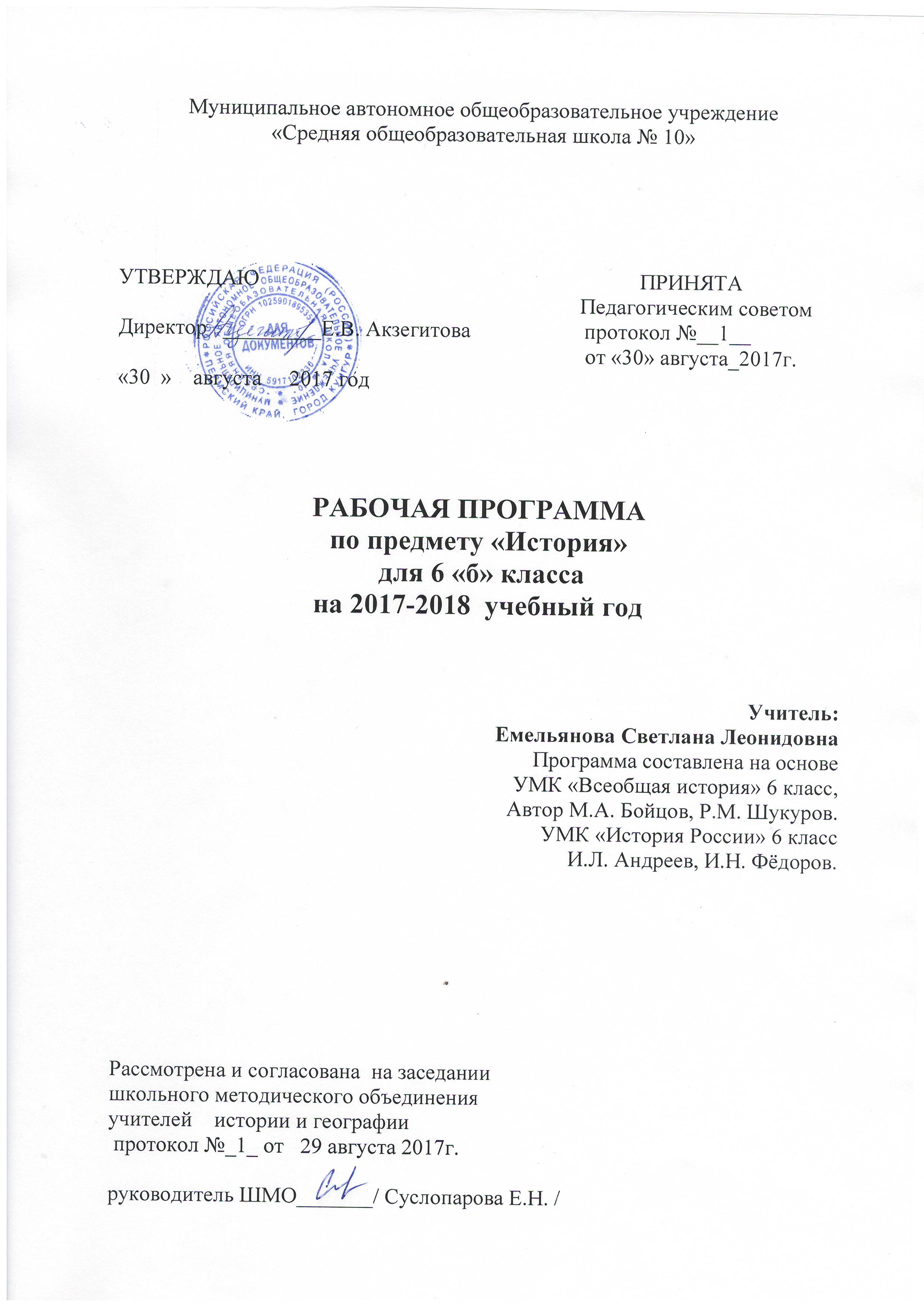 Пояснительная запискаРабочая  программа  предназначена для изучения   курса История России (являющегося составной частью предмета ИСТОРИЯ) в 6 классе, составлена в соответствии с положениями  Концепции единого учебно-методического комплекса по отечественной истории(включающей Историко-культурный стандарт),Федерального государственного образовательного стандарта основного общего образования, на основе Примерной программы по истории для 5-10 классов, авторской программы по Истории России к предметной линии учебников И.Л.Андреева, И.Н. Фёдоров и др.издательства «Дрофа».Содержание учебного предмета «История» в основной школе изучается в рамках двух курсов: «История России» и «Всеобщая история». Данная рабочая программа направлена на изучение курса     «История России» (6 класс).Программа предполагает использование следующего учебника  по Истории России: «История России с древнейших времён до конца XVI в. 6 класс» И.Л. Андреева, И.Н. Фёдорова – М.: Дрофа, 2016Всеобщая история. История средних веков: учебник для 6 класса М.А.Бойцов, Р.М. Шукуров  М.А.Бойцов, Р.М.Шукуров. – 5-е изд. - М.:  ООО «Русское слово – учебник, 2016.Цели изучения курса "История России" в рамках учебного предмета "История"Целью школьного исторического образования является формирование уучащегося целостной картины российской и мировой истории, учитывающейвзаимосвязь всех ее этапов, их значимость для понимания современного места ироли России в мире, важность вклада каждого народа, его культуры в общуюисторию страны и мировую историю, формирование личностной позиции поосновным этапам развития российского государства и общества, а такжесовременного образа России.Задачи изучения истории в основной школе:формирование у молодого поколения ориентиров для гражданской, этнонациональной, социальной, культурной самоидентификации в окружающем мире;овладение учащимися знаниями об основных этапах развития человеческого общества с древности до наших дней в социальной, экономической, политической, духовной и нравственной сферах при особом внимании к месту и роли России во всемирно-историческом процессе;воспитание учащихся в духе патриотизма, уважения к своему Отечеству — многонациональному Российскому государству в соответствии с идеями взаимопонимания, толерантности и мира между людьми и народами, в духе демократических ценностей современного общества;развитие у учащихся способности анализировать содержащуюся в различных источниках информацию о событиях и явлениях прошлого и настоящего, руководствуясь принципом историзма, в их динамике, взаимосвязи и взаимообусловленности;формирование у школьников умений применять исторические знания для осмысления сущности современных общественных явлений, в общении с другими людьми в современном поликультурном, полиэтничном и многоконфессиональном обществе.Описание места учебного предмета "История" в учебном планеПредмет «История» изучается на уровне основного общего образования в качестве обязательной дисциплины в 5-9 классах в общем объеме 374 часа (в соответствии с Примерной программой по истории). Курсы «История России» и «Всеобщая история» рекомендуется ежегодно изучать последовательно: сначала всеобщая история, а затем отечественная история.Некоторые темы могут изучаться синхронно.На изучение истории в 6 классе отводится 70 часов. Курс «История России» в 6 кл. изучается в объеме не менее 40 ч. (в соответствии с Примерной программой по истории, с авторской программой по истории России). Всеобщая история 28 часов. 2 часа – резерв. Контрольных работ -,6 практических работ -8Планируемые результаты изучения учебного предмета "История".6 класс:Выпускник научится:локализовать во времени этапы становления и развития Российского государства; соотносить хронологию истории Руси и всеобщей истории;использовать историческую карту как источник информации о территории, об экономических и культурных центрах Руси, направлениях крупнейших передвижений людей – походов, завоеваний, колонизаций и др.;проводить поиск информации в исторических текстах, материальных исторических памятниках Средневековья;составлять описание образа жизни различных групп населения в средневековых обществах на Руси, памятников материальной и художественной культуры, рассказывать о значительных событиях средневековой российской истории;раскрывать характерные, существенные черты: а) экономических и социальных отношений, политического строя на Руси; б) ценностей, господствовавших в средневековом российском обществе, религиозных воззрений, представлений средневекового человека о мире;объяснять причины и следствия ключевых событий отечественной истории Средних веков;сопоставлять развитие Руси и других стран в период Средневековья, показывать общие черты и особенности (в связи с понятиями «политическая раздробленность», «централизованное государство» и др.);давать оценку событиям и личностям отечественной истории периода Средних веков.Выпускник получит возможность научиться:давать сопоставительную характеристику политического устройства государств Средневековья (Русь, Запад, Восток);сравнивать свидетельства различных исторических источников, выявляя в них общее и различия;составлять на основе учебника и дополнительной литературы описания памятников средневековой культуры Руси, объяснять, в чем заключаются их художественные достоинства и значение.Содержание курса ИСТОРИЯ РОССИИОТ ДРЕВНЕЙ РУСИК РОССИЙСКОМУ ГОСУДАРСТВУ(не менее 40 часов)ВведениеЧто изучает история. Кто изучает историю. Как изучают историю. Роль и место России в мировой истории. Проблемы периодизации российской истории. Источники по истории России. Основные этапы развития исторической мысли в России.Народы и государства на территории нашей страны в древностиЗаселение территории нашей страны человеком. Каменный век. Особенности перехода от присваивающего хозяйства к производящему на территории Северной Евразии. Ареалы древнейшего земледелия и скотоводства. Появление металлических орудий и их влияние на первобытное общество. Центры древнейшей металлургии в Северной Евразии. Кочевые общества евразийских степей в эпоху бронзы и раннем железном веке. Степь и ее роль в распространении культурных взаимовлияний.Народы, проживавшие на этой территории до середины I тысячелетия до н. э. Античные города-государства Северного Причерноморья. Боспорское царство. Скифское царство. Дербент.Восточная Европа в середине I тыс. н.э.Великое переселение народов. Миграция готов. Нашествие гуннов. Вопрос о славянской прародине и происхождении славян. Расселение славян, их разделение на три ветви – восточных, западных и южных славян. Славянские общности Восточной Европы. Их соседи – балты и финно-угры. Хозяйство восточных славян, их общественный строй и политическая организация. Возникновение княжеской власти. Традиционные верования. Страны и народы Восточной Европы, Сибири и Дальнего Востока. Тюркский каганат. Хазарский каганат. Волжская Булгария.Образование государства РусьИсторические условия складывания русской государственности: природно-климатический фактор и политические процессы в Европе в конце I тыс. н. э. Формирование новой политической и этнической карты континента.Государства Центральной и Западной Европы. Первые известия о Руси. Проблема образования Древнерусского государства. Начало династии Рюриковичей.Формирование территории государства Русь. Дань и полюдье. Первые русские князья. Отношения с Византийской империей, странами Центральной, Западной и Северной Европы, кочевниками европейских степей. Русь в международной торговле. Путь из варяг в греки. Волжский торговый путь.Принятие христианства и его значение. Византийское наследие на Руси.Русь в конце X– начале XII векаТерритория и население государства Русь/Русская земля. Крупнейшие города Руси. Новгород как центр освоения севера Восточной Европы, колонизация Русской равнины. Территориально-политическая структура Руси: волости. Органы власти: князь, посадник, тысяцкий, вече. Внутриполитическое развитие. Борьба за власть между сыновьями Владимира Святого. Ярослав Мудрый. Русь при Ярославичах. Владимир Мономах. Русская церковь.Общественный строй Руси: дискуссии в исторической науке. Князья, дружина. Духовенство. Городское население. Купцы. Категории рядового и зависимого населения. Древнерусское право:«Русская Правда», церковные уставы.Русь в социально-политическом контексте Евразии. Внешняя политика и международные связи: отношения с Византией, печенегами, половцами (Дешт-и-Кипчак), странами Центральной, Западной и Северной Европы.Культурное пространствоРусь в культурном контексте Евразии. Картина мира средневекового человека. Повседневная жизнь, сельский и городской быт. Положение женщины. Дети и их воспитание. Календарь и хронология.Древнерусская культура. Формирование единого культурного пространства. Кирилло-мефодиевская традиция на Руси. Письменность. Распространение грамотности, берестяные грамоты.«Новгородская псалтирь». «Остромирово Евангелие». Появление древнерусской литературы. «Слово о Законе и Благодати» митрополита Илариона. Произведения летописного жанра. «Повесть временных лет». Первые русские жития. Произведения Владимира Мономаха. Иконопись. Искусство книги. Архитектура. Начало храмового строительства: Десятинная церковь, София Киевская, София Новгородская. Материальная культура.Ремесло. Военное дело и оружие.Русь в середине XII– начале XIII векаФормирование системы земель – самостоятельных государств. Важнейшие земли, управляемые ветвями княжеского рода Рюриковичей: Черниговская, Смоленская, Галицкая, Волынская, Суздальская. Земли, имевшие особый статус: Киевская и Новгородская. Эволюция общественного строя и права. Внешняя политика русских земель в евразийском контексте.Формирование региональных центров культуры: летописание и памятники литературы: «Киево-Печерский патерик», «Моление» Даниила Заточника, «Слово о полку Игореве». Белокаменные храмы Северо-Восточной Руси: Успенский собор во Владимире, церковь Покрова на Нерли, Георгиевский собор Юрьева-Польского.Русские земли в середине XIII–XIV векеВозникновение Монгольской империи. Завоевания Чингисхана и его потомков. Походы Батыя на Восточную Европу. Возникновение Золотой Орды. Судьбы русских земель после монгольского нашествия. Система зависимости русских земель от ордынских ханов (так называемое ордынское иго).Южные и западные русские земли. Возникновение Литовского государства и включение в его состав части русских земель. Северо-западные земли: Новгородская и Псковская. Политический строй Новгорода и Пскова. Роль вече и князя. Новгород в системе балтийских связей.Ордена крестоносцев и борьба с их экспансией на западных границах Руси. Александр Невский: его взаимоотношения с Золотой Ордой. Княжества Северо-Восточной Руси. Борьба за великое княжение Владимирское. Противостояние Твери и Москвы. Усиление Московского княжества. Дмитрий Донской. Куликовская битва. Закрепление первенствующего положения московских князей.Перенос митрополичьей кафедры в Москву. Роль Православной церкви в ордынский период русской истории. Сергий Радонежский. Расцвет раннемосковского искусства.Соборы Кремля.Народы и государства степной зоны Восточной Европы и Сибири в XIII–XV векахЗолотая Орда: государственный строй, население, экономика, культура. Города и кочевые степи. Принятие ислама. Ослабление государства во второй половине XIV в., нашествие Тимура.Распад Золотой Орды, образование татарских ханств. Казанское ханство. Сибирское ханство. Астраханское ханство. Ногайская Орда. Крымское ханство. Касимовское ханство. Дикое Поле. Народы Северного Кавказа. Итальянские фактории Причерноморья (Каффа, Тана, Солдайя и др.) и их роль в системе торговых и политических связей Руси с Западом и Востоком.Культурное пространствоИзменения в представлениях о картине мира в Евразии в связи с завершением монгольских завоеваний. Культурное взаимодействие цивилизаций. Межкультурные связи и коммуникации (взаимодействие и взаимовлияние русской культуры и культур народов Евразии). Летописание. Памятники Куликовского цикла. Жития. Епифаний Премудрый. Архитектура. Изобразительное искусство. Феофан Грек. Андрей Рублев.Формирование единого Русского государства в XV векеБорьба за русские земли между Литовским и Московским государствами. Объединение русских земель вокруг Москвы. Междоусобная война в Московском княжестве второй четверти XV в. Василий Темный. Новгород и Псков в XV в.: политический строй, отношения с Москвой, Ливонским орденом, Ганзой, Великим княжеством Литовским. Падение Византии и рост церковно-политической роли Москвы в православном мире. Теория«Москва – третий Рим». Иван III. Присоединение Новгорода и Твери. Ликвидация зависимости от Золотой Орды. Расширение международных связей Московского государства. Принятие общерусского Судебника. Формирование аппарата управления единого государства. Перемены в устройстве двора великого князя: новая государственная символика; царский титул и регалии; дворцовое и церковное строительство. Московский Кремль.Культурное пространствоИзменения восприятия мира. Сакрализация великокняжеской власти. Флорентийская уния. Установление автокефалии Русской церкви. Внутрицерковная борьба (иосифляне и нестяжатели, ереси). Развитие культуры единого Русского государства. Летописание: общерусское и региональное. Житийная литература. «Хождение за три моря» Афанасия Никитина. Архитектура. Изобразительное искусство.Повседневная жизнь горожан и сельских жителей в древнерусский и раннемосковский периоды.Региональный компонентНаш регион в древности и Средневековье.Всеобщая история . История средних веков  (28 ч)Календарно-тематическое планирование                                                        с определением основных видов учебной деятельности                                    История России6 класс (40 часов)Тематическое планирование по истории средних веков Основное содержание по темамХарактеристика основных видов деятельности ученика (на уровне учебных действий)Раздел II. История средних веков (28 часов)Раздел II. История средних веков (28 часов)Введение (1 час)Введение (1 час)Понятие «Средние века». Хронологические рамки Средневековья. Источники по истории Средних веков.Определять место Средневековья на ленте времени. Характеризовать источники, рассказывающие о средневековой эпохе.Раннее Средневековье  (8 часов)Раннее Средневековье  (8 часов)На пороге Средневековья. Великое переселение народов. Падение Западной Римской империи. Образование варварских королевств.Народы Европы в раннее Средневековье. Франки: расселение, занятия, общественное устройство. Законы франков; «Салическая правда».Держава Каролингов: этапы формирования; короли и подданные. Карл Великий. Распад Каролингской империи.Образование государств во Франции, Германии, Италии. Священная Римская империя. Британия и Ирландия в раннее Средневековье. Норманны: общественный строй, завоевания. Ранние славянские государства.Показывать на карте направления перемещений германцев, гуннов и других племен, территории варварских королевств. Показывать на карте территории европейских государств раннего Средневековья.Рассказывать об общественном строе германских народов в раннее Средневековье (объясняя, какие источники об этом свидетельствуют).Раскрывать значение понятий соседская община, вождь, дружина, король, римский папа, епископ, монах.Составлять характеристику Карла Великого, используя информацию учебника и дополнительные материалы; высказывать суждение о том, почему его назвали Великим.Разъяснять причины и значение распространения христианства в Европе в раннее Средневековье. Представлять описание памятников культуры раннего Средневековья и высказывать свое суждение о них.Складывание феодальных отношений в странах Европы. Христианизация Европы. Светские правители и папы. Культура раннего Средневековья.Византийская империя в IV-XIвв.: территория, хозяйство, управление. Византийские императоры; Юстиниан. Кодификация законов. Власть императора и церковь. Внешняя политика Византии, отношения с соседями, вторжения славян и арабов. Культура Византии.Арабы в VI XI вв. Расселение, занятия арабских племен. Возникновение и распространение ислама. Завоевания арабов. Арабский халифат, его расцвет и распад. Арабская культура.Показывать на карте территорию Византийской империи, называть соседствовавшие с ней народы и государства.Раскрывать значение понятий василевс, кодекс, фреска, мозаика.Объяснять, кто и как управлял Византийской империей.Характеризовать внешнюю политику Византии, ее отношения с соседями.Составить исторический портрет (характеристику) императора Юстиниана.Рассказывать о культуре Византии, представлять описание ее выдающихся памятников.Показывать на карте территории, населенные и завоеванные арабами в период раннего Средневековья.Рассказывать о занятиях и образе жизни арабских племен.Характеризовать положение и особенности жизни различных народов, входивших в Арабский халифат.Раскрывать значение понятий ислам, Коран, мусульманин, халифат.Объяснять причины и следствия арабских завоеваний.Характеризовать достижения арабской культуры и ее вклад в развитие мировой культуры.Зрелое Средневековье (13 часов)Зрелое Средневековье (13 часов)Средневековое европейское общество. Аграрное производство. Феодальное землевладение. Феодальная иерархия. Знатьи рыцарство: социальный статус, образ жизни. Крестьянство: феодальная зависимость, повинности, условия жизни. Крестьянская община.Города - центры ремесла, торговли, культуры. Городские сословия. Цехи и гильдии. Городское управление. Борьба городов и сеньоров. Средневековые города-республики. Облик средневековых городов. Жизнь и быт горожан.Церковь и духовенство. Разделение христианства на католицизм и православие. Отношения светских правителей и церкви. Крестовые походы: цели, участники, результаты. Духовно-рыцарские ордены. Ереси: причины возникновения и распространения. Преследование еретиков.Государства Европы в XII—XV вв. Усиление королевской власти в странах Западной Европы. Сословно-представи- тельная монархия. Образование централизованных государств в Англии, Франции. Столетняя война; Жанна д'Арк. Германские государства в XII—XV вв. Реконкиста и образование централизованных государств на Пиренейском полуострове. Итальянские республики в XII- XV вв.Рассказывать о жизни представителей различных сословий средневекового общества - рыцарей, крестьян, ремесленников, торговцев и др. (используя свидетельства источников).Раскрывать значение понятий феодал, сеньор, вассал, рыцарь, сословие, цех, гильдия, католицизм, православие, Крестовые походы, еретик, инквизиция.Характеризовать положение и деятельность церкви в средневековой Европе.Высказывать оценочные суждения о сущности и последствиях Крестовых походов. Объяснять значение понятий парламент, хартия, Реконкиста, гусит.Систематизировать материал об образовании централизованных государств в средневековой Европе.Объяснять, какие силы и почему выступали за сильную централизованную власть, а какие - против.Представлять характеристики известных исторических личностей (Жанны д'Арк, Яна Гуса и др.), объяснять, почему их имена сохранились в памяти поколений.Экономическое и социальное развитие европейских стран. Обострение социальных противоречий в XIV в. (Жакерия, восстание Уота Тайлера). Гуситское движение в Чехии.Византийская империя. Ослабление империи. Вторжение турок-османов на Балканы. Падение Византии.Культура средневековой Европы. Представления средневекового человека о мире. Место религии в жизни человека и общества. Образование: школы и университеты. Сословный характер культуры. Средневековый эпос. Рыцарская литература. Городской и крестьянский фольклор. Романский и готический стили в художественной культуре. Развитие знаний о природе и человеке. Гуманизм. Раннее Возрождение: художники и их творения.Характеризовать причины и итоги социальных выступлений в средневековой Европе. Объяснять причины ослабления и падения Византийской империи. Показывать на карте направления наступления турок (османов на Балканах. Характеризовать представления средневековых европейцев о мире, объяснять, какое место в их жизни занимала религия.Рассказывать, что и как изучали в средневековых школах и университетах.Объяснять значение понятий и терминов школа, университет, схоластика, эпос, романский стиль, готика, гуманизм.Представлять описание памятников средневековой культуры, характеризуя их назначение, художественные особенности.Высказывать суждения о значении идей гуманизма и Возрождения для развития европейского общества.Страны Востока в Средние века (4 часа)Страны Востока в Средние века (4 часа)Османская империя: завоевания турок- османов, управление империей, положение покоренных народов.Монгольская держава: общественный строй монгольских племен, завоевания Чингисхана и его потомков, управление подчиненными территориями.Китай: империи, правители и подданные, борьба против завоевателей.Япония в Средние века.Индия: раздробленность индийских княжеств, вторжение мусульман, Делийский султанат.Культура народов Востока в Средние века. Литература. Архитектура. Традиционные искусства и ремесла.Показывать на карте направления завоеваний монголов, тюрок (турок) и территории созданных ими государств.Объяснять значение понятий хан, орда, сёгун, самурай, каста.Характеризовать общественное устройство государств Востока в Средние века, отношения власти и подданных, систему управления.Рассказывать о положении различных групп населения в странах Востока (используя свидетельства источников).Представлять описание, характеристику памятников культуры народов Востока (используя иллюстративный материал).Народы Америки в Средние века (1час)Народы Америки в Средние века (1час)Государства доколумбовой Америки. Общественный строй. Религиозные верования населения. Культура.Показывать на карте древние государства Америки. Рассказывать о культуре, верованиях народов Центральной и Южной Америки.Историческое и культурное наследие Средневековья (1час)Историческое и культурное наследие Средневековья (1час)Средние века в истории.Систематизировать знания об исторической эпохе, излагать и обосновывать суждения о значении наследия Средних веков для современного мира.№Тема урокаТема урокаИзучаемые вопросыИзучаемые вопросыУУДТребования к уровню подготовленностиТребования к уровню подготовленностиТребования к уровню подготовленностиТребования к уровню подготовленностиТребования к уровню подготовленностиТребования к уровню подготовленностиТребования к уровню подготовленностиТребования к уровню подготовленностиТребования к уровню подготовленностиТребования к уровню подготовленностиТребования к уровню подготовленностиТребования к уровню подготовленностиДата планируемаяДата планируемаяДата планируемаяДатафактическаяДомашнее задание1.ВведениеВведениеЧто изучает история. Кто изучает историю. Как изучают историю. История России – история всех населяющих ее народов.Как работать с учебником.Что изучает история. Кто изучает историю. Как изучают историю. История России – история всех населяющих ее народов.Как работать с учебником.Участвовать в определении проблемы и постановке целей урока;Актуализировать знания по истории Древнего мира и Средних веков об исторических источниках, их видах;Используя историческую карту, объяснять своеобразие геополитического положения России;деятельности на уроке.Называть и кратко характеризовать источники, рассказывающие об истории России;Использовать информацию учителя для формирования первичных представлений об основных этапах истории России;Знакомиться с особенностями учебника;Осуществлять рефлексию собственнойНазывать и кратко характеризовать источники, рассказывающие об истории России;Использовать информацию учителя для формирования первичных представлений об основных этапах истории России;Знакомиться с особенностями учебника;Осуществлять рефлексию собственнойНазывать и кратко характеризовать источники, рассказывающие об истории России;Использовать информацию учителя для формирования первичных представлений об основных этапах истории России;Знакомиться с особенностями учебника;Осуществлять рефлексию собственнойНазывать и кратко характеризовать источники, рассказывающие об истории России;Использовать информацию учителя для формирования первичных представлений об основных этапах истории России;Знакомиться с особенностями учебника;Осуществлять рефлексию собственнойНазывать и кратко характеризовать источники, рассказывающие об истории России;Использовать информацию учителя для формирования первичных представлений об основных этапах истории России;Знакомиться с особенностями учебника;Осуществлять рефлексию собственнойНазывать и кратко характеризовать источники, рассказывающие об истории России;Использовать информацию учителя для формирования первичных представлений об основных этапах истории России;Знакомиться с особенностями учебника;Осуществлять рефлексию собственнойНазывать и кратко характеризовать источники, рассказывающие об истории России;Использовать информацию учителя для формирования первичных представлений об основных этапах истории России;Знакомиться с особенностями учебника;Осуществлять рефлексию собственнойНазывать и кратко характеризовать источники, рассказывающие об истории России;Использовать информацию учителя для формирования первичных представлений об основных этапах истории России;Знакомиться с особенностями учебника;Осуществлять рефлексию собственнойНазывать и кратко характеризовать источники, рассказывающие об истории России;Использовать информацию учителя для формирования первичных представлений об основных этапах истории России;Знакомиться с особенностями учебника;Осуществлять рефлексию собственнойНазывать и кратко характеризовать источники, рассказывающие об истории России;Использовать информацию учителя для формирования первичных представлений об основных этапах истории России;Знакомиться с особенностями учебника;Осуществлять рефлексию собственнойНазывать и кратко характеризовать источники, рассказывающие об истории России;Использовать информацию учителя для формирования первичных представлений об основных этапах истории России;Знакомиться с особенностями учебника;Осуществлять рефлексию собственнойНазывать и кратко характеризовать источники, рассказывающие об истории России;Использовать информацию учителя для формирования первичных представлений об основных этапах истории России;Знакомиться с особенностями учебника;Осуществлять рефлексию собственнойС. 3-9Тема 1. Народы и государства на территории нашей страны в древности (4 ч.)Тема 1. Народы и государства на территории нашей страны в древности (4 ч.)Тема 1. Народы и государства на территории нашей страны в древности (4 ч.)Тема 1. Народы и государства на территории нашей страны в древности (4 ч.)Тема 1. Народы и государства на территории нашей страны в древности (4 ч.)Тема 1. Народы и государства на территории нашей страны в древности (4 ч.)Тема 1. Народы и государства на территории нашей страны в древности (4 ч.)Тема 1. Народы и государства на территории нашей страны в древности (4 ч.)Тема 1. Народы и государства на территории нашей страны в древности (4 ч.)Тема 1. Народы и государства на территории нашей страны в древности (4 ч.)Тема 1. Народы и государства на территории нашей страны в древности (4 ч.)Тема 1. Народы и государства на территории нашей страны в древности (4 ч.)Тема 1. Народы и государства на территории нашей страны в древности (4 ч.)Тема 1. Народы и государства на территории нашей страны в древности (4 ч.)Тема 1. Народы и государства на территории нашей страны в древности (4 ч.)Тема 1. Народы и государства на территории нашей страны в древности (4 ч.)Тема 1. Народы и государства на территории нашей страны в древности (4 ч.)Тема 1. Народы и государства на территории нашей страны в древности (4 ч.)Тема 1. Народы и государства на территории нашей страны в древности (4 ч.)Тема 1. Народы и государства на территории нашей страны в древности (4 ч.)Тема 1. Народы и государства на территории нашей страны в древности (4 ч.)Тема 1. Народы и государства на территории нашей страны в древности (4 ч.)Тема 1. Народы и государства на территории нашей страны в древности (4 ч.)2.2.Древнейшие народы на территории Восточно-Европейской равнины.Заселение территории нашей страны человеком. Каменный век. Особенности перехода от присваивающего хозяйства к производящему на территории Северной ЕвразииЗаселение территории нашей страны человеком. Каменный век. Особенности перехода от присваивающего хозяйства к производящему на территории Северной ЕвразииУчаствовать в определении проблемы и постановке целей урока;Планировать свою работу на уроке;Актуализировать знания по истории Древнего мира об особенностях первобытного общества;Реконструировать отдельные черты жизни первобытных людей по археологическим находкам, составлять рассказ об их жизни;Участвовать в определении проблемы и постановке целей урока;Планировать свою работу на уроке;Актуализировать знания по истории Древнего мира об особенностях первобытного общества;Реконструировать отдельные черты жизни первобытных людей по археологическим находкам, составлять рассказ об их жизни;Раскрывать смысл понятия археологическая культура Выделять  особенности жизни людей в периоды палеолита, мезолита и неолита (на основе работы с учебником);Характеризовать особенности неолитической революции и последствия овладения металлами;Проводить первичный анализ находок со стоянки Сунгирь(по описанию и реконструкции);Обоснованно отвечать на главный вопрос урока;Осуществлять самооценку и взаимооценку.Раскрывать смысл понятия археологическая культура Выделять  особенности жизни людей в периоды палеолита, мезолита и неолита (на основе работы с учебником);Характеризовать особенности неолитической революции и последствия овладения металлами;Проводить первичный анализ находок со стоянки Сунгирь(по описанию и реконструкции);Обоснованно отвечать на главный вопрос урока;Осуществлять самооценку и взаимооценку.Раскрывать смысл понятия археологическая культура Выделять  особенности жизни людей в периоды палеолита, мезолита и неолита (на основе работы с учебником);Характеризовать особенности неолитической революции и последствия овладения металлами;Проводить первичный анализ находок со стоянки Сунгирь(по описанию и реконструкции);Обоснованно отвечать на главный вопрос урока;Осуществлять самооценку и взаимооценку.Раскрывать смысл понятия археологическая культура Выделять  особенности жизни людей в периоды палеолита, мезолита и неолита (на основе работы с учебником);Характеризовать особенности неолитической революции и последствия овладения металлами;Проводить первичный анализ находок со стоянки Сунгирь(по описанию и реконструкции);Обоснованно отвечать на главный вопрос урока;Осуществлять самооценку и взаимооценку.Раскрывать смысл понятия археологическая культура Выделять  особенности жизни людей в периоды палеолита, мезолита и неолита (на основе работы с учебником);Характеризовать особенности неолитической революции и последствия овладения металлами;Проводить первичный анализ находок со стоянки Сунгирь(по описанию и реконструкции);Обоснованно отвечать на главный вопрос урока;Осуществлять самооценку и взаимооценку.Раскрывать смысл понятия археологическая культура Выделять  особенности жизни людей в периоды палеолита, мезолита и неолита (на основе работы с учебником);Характеризовать особенности неолитической революции и последствия овладения металлами;Проводить первичный анализ находок со стоянки Сунгирь(по описанию и реконструкции);Обоснованно отвечать на главный вопрос урока;Осуществлять самооценку и взаимооценку.Раскрывать смысл понятия археологическая культура Выделять  особенности жизни людей в периоды палеолита, мезолита и неолита (на основе работы с учебником);Характеризовать особенности неолитической революции и последствия овладения металлами;Проводить первичный анализ находок со стоянки Сунгирь(по описанию и реконструкции);Обоснованно отвечать на главный вопрос урока;Осуществлять самооценку и взаимооценку.Раскрывать смысл понятия археологическая культура Выделять  особенности жизни людей в периоды палеолита, мезолита и неолита (на основе работы с учебником);Характеризовать особенности неолитической революции и последствия овладения металлами;Проводить первичный анализ находок со стоянки Сунгирь(по описанию и реконструкции);Обоснованно отвечать на главный вопрос урока;Осуществлять самооценку и взаимооценку.Раскрывать смысл понятия археологическая культура Выделять  особенности жизни людей в периоды палеолита, мезолита и неолита (на основе работы с учебником);Характеризовать особенности неолитической революции и последствия овладения металлами;Проводить первичный анализ находок со стоянки Сунгирь(по описанию и реконструкции);Обоснованно отвечать на главный вопрос урока;Осуществлять самооценку и взаимооценку.Раскрывать смысл понятия археологическая культура Выделять  особенности жизни людей в периоды палеолита, мезолита и неолита (на основе работы с учебником);Характеризовать особенности неолитической революции и последствия овладения металлами;Проводить первичный анализ находок со стоянки Сунгирь(по описанию и реконструкции);Обоснованно отвечать на главный вопрос урока;Осуществлять самооценку и взаимооценку.Раскрывать смысл понятия археологическая культура Выделять  особенности жизни людей в периоды палеолита, мезолита и неолита (на основе работы с учебником);Характеризовать особенности неолитической революции и последствия овладения металлами;Проводить первичный анализ находок со стоянки Сунгирь(по описанию и реконструкции);Обоснованно отвечать на главный вопрос урока;Осуществлять самооценку и взаимооценку.§133История народов Восточной Европы в I тыс. до н.э. – середине VI в. н.э.Народы, проживавшие в Восточной Европе досередины I тыс. н. э. Античные города-государства Северного Причерноморья. Великое переселение народовНароды, проживавшие в Восточной Европе досередины I тыс. н. э. Античные города-государства Северного Причерноморья. Великое переселение народовУчаствовать в определении проблемы и постановке целей урока;Планировать свою работу на уроке;Показывать на карте расселение древнего человека по территории России;Участвовать в определении проблемы и постановке целей урока;Планировать свою работу на уроке;Показывать на карте расселение древнего человека по территории России;Характеризовать особенности жизни отдельных народов Восточной Европы в древности;Систематизировать имеющиеся научные знания о ранней истории славян и источниках по этой истории.;Называтьизмененияв Восточной Европе в результате Великого переселения народов (на основе работы с учебником);Анализировать фрагменты рассказа Геродота о скифах.Характеризовать особенности жизни отдельных народов Восточной Европы в древности;Систематизировать имеющиеся научные знания о ранней истории славян и источниках по этой истории.;Называтьизмененияв Восточной Европе в результате Великого переселения народов (на основе работы с учебником);Анализировать фрагменты рассказа Геродота о скифах.Характеризовать особенности жизни отдельных народов Восточной Европы в древности;Систематизировать имеющиеся научные знания о ранней истории славян и источниках по этой истории.;Называтьизмененияв Восточной Европе в результате Великого переселения народов (на основе работы с учебником);Анализировать фрагменты рассказа Геродота о скифах.Характеризовать особенности жизни отдельных народов Восточной Европы в древности;Систематизировать имеющиеся научные знания о ранней истории славян и источниках по этой истории.;Называтьизмененияв Восточной Европе в результате Великого переселения народов (на основе работы с учебником);Анализировать фрагменты рассказа Геродота о скифах.Характеризовать особенности жизни отдельных народов Восточной Европы в древности;Систематизировать имеющиеся научные знания о ранней истории славян и источниках по этой истории.;Называтьизмененияв Восточной Европе в результате Великого переселения народов (на основе работы с учебником);Анализировать фрагменты рассказа Геродота о скифах.Характеризовать особенности жизни отдельных народов Восточной Европы в древности;Систематизировать имеющиеся научные знания о ранней истории славян и источниках по этой истории.;Называтьизмененияв Восточной Европе в результате Великого переселения народов (на основе работы с учебником);Анализировать фрагменты рассказа Геродота о скифах.Характеризовать особенности жизни отдельных народов Восточной Европы в древности;Систематизировать имеющиеся научные знания о ранней истории славян и источниках по этой истории.;Называтьизмененияв Восточной Европе в результате Великого переселения народов (на основе работы с учебником);Анализировать фрагменты рассказа Геродота о скифах.Характеризовать особенности жизни отдельных народов Восточной Европы в древности;Систематизировать имеющиеся научные знания о ранней истории славян и источниках по этой истории.;Называтьизмененияв Восточной Европе в результате Великого переселения народов (на основе работы с учебником);Анализировать фрагменты рассказа Геродота о скифах.Характеризовать особенности жизни отдельных народов Восточной Европы в древности;Систематизировать имеющиеся научные знания о ранней истории славян и источниках по этой истории.;Называтьизмененияв Восточной Европе в результате Великого переселения народов (на основе работы с учебником);Анализировать фрагменты рассказа Геродота о скифах.Характеризовать особенности жизни отдельных народов Восточной Европы в древности;Систематизировать имеющиеся научные знания о ранней истории славян и источниках по этой истории.;Называтьизмененияв Восточной Европе в результате Великого переселения народов (на основе работы с учебником);Анализировать фрагменты рассказа Геродота о скифах.Характеризовать особенности жизни отдельных народов Восточной Европы в древности;Систематизировать имеющиеся научные знания о ранней истории славян и источниках по этой истории.;Называтьизмененияв Восточной Европе в результате Великого переселения народов (на основе работы с учебником);Анализировать фрагменты рассказа Геродота о скифах.§244Первые государства Восточной ЕвропыРасселение славян, их разделение на три ветви – восточных, западныхи южных. Хозяйство восточных славян, их общественный строй и политическая организация.Страны и народы Восточной Европы. Хазарский каганат. Волжская Булгария.Расселение славян, их разделение на три ветви – восточных, западныхи южных. Хозяйство восточных славян, их общественный строй и политическая организация.Страны и народы Восточной Европы. Хазарский каганат. Волжская Булгария.Участвовать в определении проблемы и постановке целей урока;Планировать свою работу на уроке;Показывать на карте древние государства Поволжья;Участвовать в определении проблемы и постановке целей урока;Планировать свою работу на уроке;Показывать на карте древние государства Поволжья;Описывать жизнь и быт, верования славян и их соседей (на основе работы с учебником); Анализировать отрывки из арабских источников о славянах и руссах. Осуществлять рефлексию собственной деятельности на уроке.Описывать жизнь и быт, верования славян и их соседей (на основе работы с учебником); Анализировать отрывки из арабских источников о славянах и руссах. Осуществлять рефлексию собственной деятельности на уроке.Описывать жизнь и быт, верования славян и их соседей (на основе работы с учебником); Анализировать отрывки из арабских источников о славянах и руссах. Осуществлять рефлексию собственной деятельности на уроке.Описывать жизнь и быт, верования славян и их соседей (на основе работы с учебником); Анализировать отрывки из арабских источников о славянах и руссах. Осуществлять рефлексию собственной деятельности на уроке.Описывать жизнь и быт, верования славян и их соседей (на основе работы с учебником); Анализировать отрывки из арабских источников о славянах и руссах. Осуществлять рефлексию собственной деятельности на уроке.Описывать жизнь и быт, верования славян и их соседей (на основе работы с учебником); Анализировать отрывки из арабских источников о славянах и руссах. Осуществлять рефлексию собственной деятельности на уроке.Описывать жизнь и быт, верования славян и их соседей (на основе работы с учебником); Анализировать отрывки из арабских источников о славянах и руссах. Осуществлять рефлексию собственной деятельности на уроке.Описывать жизнь и быт, верования славян и их соседей (на основе работы с учебником); Анализировать отрывки из арабских источников о славянах и руссах. Осуществлять рефлексию собственной деятельности на уроке.Описывать жизнь и быт, верования славян и их соседей (на основе работы с учебником); Анализировать отрывки из арабских источников о славянах и руссах. Осуществлять рефлексию собственной деятельности на уроке.Описывать жизнь и быт, верования славян и их соседей (на основе работы с учебником); Анализировать отрывки из арабских источников о славянах и руссах. Осуществлять рефлексию собственной деятельности на уроке.Описывать жизнь и быт, верования славян и их соседей (на основе работы с учебником); Анализировать отрывки из арабских источников о славянах и руссах. Осуществлять рефлексию собственной деятельности на уроке.§355Повторительно-обобщающий урок по теме «Народы и государства на территории нашей страны в древности»Повторение, обобщение и контроль по теме «Народы и государства на территории нашей страны в древности»Повторение, обобщение и контроль по теме «Народы и государства на территории нашей страны в древности»Актуализировать и систематизировать информацию по теме «Народы и государства на территории нашей страны в древности»;Выполнять практические и проверочные задания (в т.ч. тестового характера по образцу ОГЭ);.Актуализировать и систематизировать информацию по теме «Народы и государства на территории нашей страны в древности»;Выполнять практические и проверочные задания (в т.ч. тестового характера по образцу ОГЭ);.Актуализировать и систематизировать информацию по теме «Народы и государства на территории нашей страны в древности»;Выполнять практические и проверочные задания (в т.ч. тестового характера по образцу ОГЭ);.Актуализировать и систематизировать информацию по теме «Народы и государства на территории нашей страны в древности»;Выполнять практические и проверочные задания (в т.ч. тестового характера по образцу ОГЭ);.Актуализировать и систематизировать информацию по теме «Народы и государства на территории нашей страны в древности»;Выполнять практические и проверочные задания (в т.ч. тестового характера по образцу ОГЭ);.Актуализировать и систематизировать информацию по теме «Народы и государства на территории нашей страны в древности»;Выполнять практические и проверочные задания (в т.ч. тестового характера по образцу ОГЭ);.Актуализировать и систематизировать информацию по теме «Народы и государства на территории нашей страны в древности»;Выполнять практические и проверочные задания (в т.ч. тестового характера по образцу ОГЭ);.Актуализировать и систематизировать информацию по теме «Народы и государства на территории нашей страны в древности»;Выполнять практические и проверочные задания (в т.ч. тестового характера по образцу ОГЭ);.Актуализировать и систематизировать информацию по теме «Народы и государства на территории нашей страны в древности»;Выполнять практические и проверочные задания (в т.ч. тестового характера по образцу ОГЭ);.Актуализировать и систематизировать информацию по теме «Народы и государства на территории нашей страны в древности»;Выполнять практические и проверочные задания (в т.ч. тестового характера по образцу ОГЭ);.Актуализировать и систематизировать информацию по теме «Народы и государства на территории нашей страны в древности»;Выполнять практические и проверочные задания (в т.ч. тестового характера по образцу ОГЭ);.Актуализировать и систематизировать информацию по теме «Народы и государства на территории нашей страны в древности»;Выполнять практические и проверочные задания (в т.ч. тестового характера по образцу ОГЭ);.Осуществлять анализ работы и коррекцию ошибок;Подводить итоги проектной деятельности;Осуществлять самооценку и взаимооценкуповторить…Тема 2. Русь в IX-первой половине XII века (11 часов)Тема 2. Русь в IX-первой половине XII века (11 часов)Тема 2. Русь в IX-первой половине XII века (11 часов)Тема 2. Русь в IX-первой половине XII века (11 часов)Тема 2. Русь в IX-первой половине XII века (11 часов)Тема 2. Русь в IX-первой половине XII века (11 часов)Тема 2. Русь в IX-первой половине XII века (11 часов)Тема 2. Русь в IX-первой половине XII века (11 часов)Тема 2. Русь в IX-первой половине XII века (11 часов)Тема 2. Русь в IX-первой половине XII века (11 часов)Тема 2. Русь в IX-первой половине XII века (11 часов)Тема 2. Русь в IX-первой половине XII века (11 часов)Тема 2. Русь в IX-первой половине XII века (11 часов)Тема 2. Русь в IX-первой половине XII века (11 часов)Тема 2. Русь в IX-первой половине XII века (11 часов)Тема 2. Русь в IX-первой половине XII века (11 часов)Тема 2. Русь в IX-первой половине XII века (11 часов)Тема 2. Русь в IX-первой половине XII века (11 часов)Тема 2. Русь в IX-первой половине XII века (11 часов)Тема 2. Русь в IX-первой половине XII века (11 часов)Тема 2. Русь в IX-первой половине XII века (11 часов)66Урок-практикум «Восточные славяне»Урок-практикум «Восточные славяне»Восточные славяне: крупнейшие союзы, занятия, быт, верования, общественное устройство. Орловский край в древности.Участвовать в определении проблемы и постановке целей урока;Планировать свою работу на уроке;Раскрывать смысл понятий: вече, вервь, дань, бортничество;Участвовать в определении проблемы и постановке целей урока;Планировать свою работу на уроке;Раскрывать смысл понятий: вече, вервь, дань, бортничество;Участвовать в определении проблемы и постановке целей урока;Планировать свою работу на уроке;Раскрывать смысл понятий: вече, вервь, дань, бортничество;Участвовать в определении проблемы и постановке целей урока;Планировать свою работу на уроке;Раскрывать смысл понятий: вече, вервь, дань, бортничество;Участвовать в определении проблемы и постановке целей урока;Планировать свою работу на уроке;Раскрывать смысл понятий: вече, вервь, дань, бортничество;Участвовать в определении проблемы и постановке целей урока;Планировать свою работу на уроке;Раскрывать смысл понятий: вече, вервь, дань, бортничество;Участвовать в определении проблемы и постановке целей урока;Планировать свою работу на уроке;Раскрывать смысл понятий: вече, вервь, дань, бортничество;Участвовать в определении проблемы и постановке целей урока;Планировать свою работу на уроке;Раскрывать смысл понятий: вече, вервь, дань, бортничество;Участвовать в определении проблемы и постановке целей урока;Планировать свою работу на уроке;Раскрывать смысл понятий: вече, вервь, дань, бортничество;Участвовать в определении проблемы и постановке целей урока;Планировать свою работу на уроке;Раскрывать смысл понятий: вече, вервь, дань, бортничество;Участвовать в определении проблемы и постановке целей урока;Планировать свою работу на уроке;Раскрывать смысл понятий: вече, вервь, дань, бортничество;Участвовать в определении проблемы и постановке целей урока;Планировать свою работу на уроке;Раскрывать смысл понятий: вече, вервь, дань, бортничество;Сравнивать подсечно-огневую и переложную системы обработки земли, выдвигать гипотезы о причинах их распространения на тех или иных территориях;Рабочий лист77Образование Древнерусского государства: причины, предпосылки, начало объединения земель восточных славянОбразование Древнерусского государства: причины, предпосылки, начало объединения земель восточных славянПричины и предпосылки образования Древнерусского государства. Первые древнерусские князья: Рюрик, Олег.Начало объединения земель восточных славян.Дань и полюдье.Участвовать в определении проблемы и постановке целей урока;Планировать свою работу на уроке;Раскрывать смысл понятий: государство, князь, дружина, полюдье;Показывать на исторической карте главные торговые пути, крупныегорода, Участвовать в определении проблемы и постановке целей урока;Планировать свою работу на уроке;Раскрывать смысл понятий: государство, князь, дружина, полюдье;Показывать на исторической карте главные торговые пути, крупныегорода, Участвовать в определении проблемы и постановке целей урока;Планировать свою работу на уроке;Раскрывать смысл понятий: государство, князь, дружина, полюдье;Показывать на исторической карте главные торговые пути, крупныегорода, Участвовать в определении проблемы и постановке целей урока;Планировать свою работу на уроке;Раскрывать смысл понятий: государство, князь, дружина, полюдье;Показывать на исторической карте главные торговые пути, крупныегорода, Участвовать в определении проблемы и постановке целей урока;Планировать свою работу на уроке;Раскрывать смысл понятий: государство, князь, дружина, полюдье;Показывать на исторической карте главные торговые пути, крупныегорода, Участвовать в определении проблемы и постановке целей урока;Планировать свою работу на уроке;Раскрывать смысл понятий: государство, князь, дружина, полюдье;Показывать на исторической карте главные торговые пути, крупныегорода, Участвовать в определении проблемы и постановке целей урока;Планировать свою работу на уроке;Раскрывать смысл понятий: государство, князь, дружина, полюдье;Показывать на исторической карте главные торговые пути, крупныегорода, Участвовать в определении проблемы и постановке целей урока;Планировать свою работу на уроке;Раскрывать смысл понятий: государство, князь, дружина, полюдье;Показывать на исторической карте главные торговые пути, крупныегорода, Участвовать в определении проблемы и постановке целей урока;Планировать свою работу на уроке;Раскрывать смысл понятий: государство, князь, дружина, полюдье;Показывать на исторической карте главные торговые пути, крупныегорода, Участвовать в определении проблемы и постановке целей урока;Планировать свою работу на уроке;Раскрывать смысл понятий: государство, князь, дружина, полюдье;Показывать на исторической карте главные торговые пути, крупныегорода, Участвовать в определении проблемы и постановке целей урока;Планировать свою работу на уроке;Раскрывать смысл понятий: государство, князь, дружина, полюдье;Показывать на исторической карте главные торговые пути, крупныегорода, Участвовать в определении проблемы и постановке целей урока;Планировать свою работу на уроке;Раскрывать смысл понятий: государство, князь, дружина, полюдье;Показывать на исторической карте главные торговые пути, крупныегорода, Формулироватьпричины и называть время образования Древнерусского государства (на основе работы с текстом учебника);Объяснять, почему первые русские князья были иноплеменниками;с. 38-43, 47-48 (задание 1, документ)88Образование Древнерусского государства: первые князья и их деятельностьОбразование Древнерусского государства: первые князья и их деятельностьПервые древнерусские князья: Игорь, Ольга, Святослав, Владимир  Святославич.Первые законыДревнерусскогогосударства.Отношенияс соседними государствами, племенами;Русь в международной торговле. Язычествои князья.Участвовать в определении проблемы и постановке целей урока;Планировать свою работу на уроке;Раскрывать смысл понятий: уроки, погосты;Показывать на исторической карте территорию Древней Руси,походы князей;Участвовать в определении проблемы и постановке целей урока;Планировать свою работу на уроке;Раскрывать смысл понятий: уроки, погосты;Показывать на исторической карте территорию Древней Руси,походы князей;Участвовать в определении проблемы и постановке целей урока;Планировать свою работу на уроке;Раскрывать смысл понятий: уроки, погосты;Показывать на исторической карте территорию Древней Руси,походы князей;Участвовать в определении проблемы и постановке целей урока;Планировать свою работу на уроке;Раскрывать смысл понятий: уроки, погосты;Показывать на исторической карте территорию Древней Руси,походы князей;Участвовать в определении проблемы и постановке целей урока;Планировать свою работу на уроке;Раскрывать смысл понятий: уроки, погосты;Показывать на исторической карте территорию Древней Руси,походы князей;Участвовать в определении проблемы и постановке целей урока;Планировать свою работу на уроке;Раскрывать смысл понятий: уроки, погосты;Показывать на исторической карте территорию Древней Руси,походы князей;Участвовать в определении проблемы и постановке целей урока;Планировать свою работу на уроке;Раскрывать смысл понятий: уроки, погосты;Показывать на исторической карте территорию Древней Руси,походы князей;Участвовать в определении проблемы и постановке целей урока;Планировать свою работу на уроке;Раскрывать смысл понятий: уроки, погосты;Показывать на исторической карте территорию Древней Руси,походы князей;Участвовать в определении проблемы и постановке целей урока;Планировать свою работу на уроке;Раскрывать смысл понятий: уроки, погосты;Показывать на исторической карте территорию Древней Руси,походы князей;Участвовать в определении проблемы и постановке целей урока;Планировать свою работу на уроке;Раскрывать смысл понятий: уроки, погосты;Показывать на исторической карте территорию Древней Руси,походы князей;Участвовать в определении проблемы и постановке целей урока;Планировать свою работу на уроке;Раскрывать смысл понятий: уроки, погосты;Показывать на исторической карте территорию Древней Руси,походы князей;Участвовать в определении проблемы и постановке целей урока;Планировать свою работу на уроке;Раскрывать смысл понятий: уроки, погосты;Показывать на исторической карте территорию Древней Руси,походы князей;Приводить примеры взаимоотношений Древней Руси с соседними племенами и государствами;Работать с лентой времени (с. 39);Готовить сообщение/презентацию об одном из правителейДревней Руси (возможно использование миниатюр из с. 34-50, сообщение (презентация)9.9.Русь в конце Х-начале XI века. Принятие христианства. Русь в конце Х-начале XI века. Принятие христианства. Принятие христианства: причины, предпосылки, значение.Владимир Святославович.Участвовать в определении проблемы и постановке целей урока;Планировать свою работу на уроке;Выступать с  сообщением (презентацией) об одном из правителей Древней Руси; Участвовать в определении проблемы и постановке целей урока;Планировать свою работу на уроке;Выступать с  сообщением (презентацией) об одном из правителей Древней Руси; Участвовать в определении проблемы и постановке целей урока;Планировать свою работу на уроке;Выступать с  сообщением (презентацией) об одном из правителей Древней Руси; Участвовать в определении проблемы и постановке целей урока;Планировать свою работу на уроке;Выступать с  сообщением (презентацией) об одном из правителей Древней Руси; Участвовать в определении проблемы и постановке целей урока;Планировать свою работу на уроке;Выступать с  сообщением (презентацией) об одном из правителей Древней Руси; Участвовать в определении проблемы и постановке целей урока;Планировать свою работу на уроке;Выступать с  сообщением (презентацией) об одном из правителей Древней Руси; Участвовать в определении проблемы и постановке целей урока;Планировать свою работу на уроке;Выступать с  сообщением (презентацией) об одном из правителей Древней Руси; Участвовать в определении проблемы и постановке целей урока;Планировать свою работу на уроке;Выступать с  сообщением (презентацией) об одном из правителей Древней Руси; Участвовать в определении проблемы и постановке целей урока;Планировать свою работу на уроке;Выступать с  сообщением (презентацией) об одном из правителей Древней Руси; Участвовать в определении проблемы и постановке целей урока;Планировать свою работу на уроке;Выступать с  сообщением (презентацией) об одном из правителей Древней Руси; Участвовать в определении проблемы и постановке целей урока;Планировать свою работу на уроке;Выступать с  сообщением (презентацией) об одном из правителей Древней Руси; Участвовать в определении проблемы и постановке целей урока;Планировать свою работу на уроке;Выступать с  сообщением (презентацией) об одном из правителей Древней Руси; Раскрывать смысл понятий: митрополит, епископ;Актуализировать знания из курсов всеобщей истории о возникновении христианства и его основныхпостулатах;Объяснять причины отказа отязычества и выбора христианской религии восточного образца;с. 50-5410.10.Русь в первой половине XI века. Становление государства.  Ярослав Мудрый и его деятельностьРусь в первой половине XI века. Становление государства.  Ярослав Мудрый и его деятельностьНовая система управления Русской землей. Волости. Князь и вече.     Расцвет Древней Руси при Ярославе Мудром.  Участвовать в определении проблемы и постановке целей урока;Планировать свою работу на уроке;Раскрывать смысл понятий: вече, наместник, дружина;Рассказывать о системе управления Русской землей, о взаимоотношениях князей и вече (на основе работы с учебником);Участвовать в определении проблемы и постановке целей урока;Планировать свою работу на уроке;Раскрывать смысл понятий: вече, наместник, дружина;Рассказывать о системе управления Русской землей, о взаимоотношениях князей и вече (на основе работы с учебником);Участвовать в определении проблемы и постановке целей урока;Планировать свою работу на уроке;Раскрывать смысл понятий: вече, наместник, дружина;Рассказывать о системе управления Русской землей, о взаимоотношениях князей и вече (на основе работы с учебником);Участвовать в определении проблемы и постановке целей урока;Планировать свою работу на уроке;Раскрывать смысл понятий: вече, наместник, дружина;Рассказывать о системе управления Русской землей, о взаимоотношениях князей и вече (на основе работы с учебником);Участвовать в определении проблемы и постановке целей урока;Планировать свою работу на уроке;Раскрывать смысл понятий: вече, наместник, дружина;Рассказывать о системе управления Русской землей, о взаимоотношениях князей и вече (на основе работы с учебником);Участвовать в определении проблемы и постановке целей урока;Планировать свою работу на уроке;Раскрывать смысл понятий: вече, наместник, дружина;Рассказывать о системе управления Русской землей, о взаимоотношениях князей и вече (на основе работы с учебником);Участвовать в определении проблемы и постановке целей урока;Планировать свою работу на уроке;Раскрывать смысл понятий: вече, наместник, дружина;Рассказывать о системе управления Русской землей, о взаимоотношениях князей и вече (на основе работы с учебником);Участвовать в определении проблемы и постановке целей урока;Планировать свою работу на уроке;Раскрывать смысл понятий: вече, наместник, дружина;Рассказывать о системе управления Русской землей, о взаимоотношениях князей и вече (на основе работы с учебником);Участвовать в определении проблемы и постановке целей урока;Планировать свою работу на уроке;Раскрывать смысл понятий: вече, наместник, дружина;Рассказывать о системе управления Русской землей, о взаимоотношениях князей и вече (на основе работы с учебником);Участвовать в определении проблемы и постановке целей урока;Планировать свою работу на уроке;Раскрывать смысл понятий: вече, наместник, дружина;Рассказывать о системе управления Русской землей, о взаимоотношениях князей и вече (на основе работы с учебником);Участвовать в определении проблемы и постановке целей урока;Планировать свою работу на уроке;Раскрывать смысл понятий: вече, наместник, дружина;Рассказывать о системе управления Русской землей, о взаимоотношениях князей и вече (на основе работы с учебником);Участвовать в определении проблемы и постановке целей урока;Планировать свою работу на уроке;Раскрывать смысл понятий: вече, наместник, дружина;Рассказывать о системе управления Русской землей, о взаимоотношениях князей и вече (на основе работы с учебником);Характеризовать политическийстрой Древней Руси при ЯрославеМудром, его внутреннююи внешнюю политику;Работать с документом (с. 59-60), отвечать на вопросы;Продолжитьсоставление схемы«Князья Древней Руси»;с. 54- 601111Русь во второй половине XI векаРусь во второй половине XI векаКняжескиеусобицы. Борьбаза власть междусыновьями Владимира Святого.Русь при Ярославичах. Народные восстанияи половецкая угроза. Княжеские съезды.Участвовать в определении проблемы и постановке целей урока;Планировать свою работу на уроке;Раскрывать смысл понятий: усобица;Высказывать мнение о причинах и последствиях княжеских усобиц;Строить рассказ по схеме (с. 62) о наследниках Ярослава Мудрого, их взаимоотношениях;Участвовать в определении проблемы и постановке целей урока;Планировать свою работу на уроке;Раскрывать смысл понятий: усобица;Высказывать мнение о причинах и последствиях княжеских усобиц;Строить рассказ по схеме (с. 62) о наследниках Ярослава Мудрого, их взаимоотношениях;Участвовать в определении проблемы и постановке целей урока;Планировать свою работу на уроке;Раскрывать смысл понятий: усобица;Высказывать мнение о причинах и последствиях княжеских усобиц;Строить рассказ по схеме (с. 62) о наследниках Ярослава Мудрого, их взаимоотношениях;Участвовать в определении проблемы и постановке целей урока;Планировать свою работу на уроке;Раскрывать смысл понятий: усобица;Высказывать мнение о причинах и последствиях княжеских усобиц;Строить рассказ по схеме (с. 62) о наследниках Ярослава Мудрого, их взаимоотношениях;Участвовать в определении проблемы и постановке целей урока;Планировать свою работу на уроке;Раскрывать смысл понятий: усобица;Высказывать мнение о причинах и последствиях княжеских усобиц;Строить рассказ по схеме (с. 62) о наследниках Ярослава Мудрого, их взаимоотношениях;Участвовать в определении проблемы и постановке целей урока;Планировать свою работу на уроке;Раскрывать смысл понятий: усобица;Высказывать мнение о причинах и последствиях княжеских усобиц;Строить рассказ по схеме (с. 62) о наследниках Ярослава Мудрого, их взаимоотношениях;Участвовать в определении проблемы и постановке целей урока;Планировать свою работу на уроке;Раскрывать смысл понятий: усобица;Высказывать мнение о причинах и последствиях княжеских усобиц;Строить рассказ по схеме (с. 62) о наследниках Ярослава Мудрого, их взаимоотношениях;Участвовать в определении проблемы и постановке целей урока;Планировать свою работу на уроке;Раскрывать смысл понятий: усобица;Высказывать мнение о причинах и последствиях княжеских усобиц;Строить рассказ по схеме (с. 62) о наследниках Ярослава Мудрого, их взаимоотношениях;Участвовать в определении проблемы и постановке целей урока;Планировать свою работу на уроке;Раскрывать смысл понятий: усобица;Высказывать мнение о причинах и последствиях княжеских усобиц;Строить рассказ по схеме (с. 62) о наследниках Ярослава Мудрого, их взаимоотношениях;Участвовать в определении проблемы и постановке целей урока;Планировать свою работу на уроке;Раскрывать смысл понятий: усобица;Высказывать мнение о причинах и последствиях княжеских усобиц;Строить рассказ по схеме (с. 62) о наследниках Ярослава Мудрого, их взаимоотношениях;Участвовать в определении проблемы и постановке целей урока;Планировать свою работу на уроке;Раскрывать смысл понятий: усобица;Высказывать мнение о причинах и последствиях княжеских усобиц;Строить рассказ по схеме (с. 62) о наследниках Ярослава Мудрого, их взаимоотношениях;Участвовать в определении проблемы и постановке целей урока;Планировать свою работу на уроке;Раскрывать смысл понятий: усобица;Высказывать мнение о причинах и последствиях княжеских усобиц;Строить рассказ по схеме (с. 62) о наследниках Ярослава Мудрого, их взаимоотношениях;Характеризовать роль княжескихсъездов в древнерусской историиОписывать взаимоотношения русских княжеств с половцами и объяснять эволюцию этих отношений;Характеризовать причинынародных восстаний на Русив XI – начале XII в.;Анализировать информациюо народных выступленияхв с. 61-661212Русь в конце XI – начале XII в. Владимир МономахРусь в конце XI – начале XII в. Владимир Мономах«Русская Правда». ВладимирМономах.Участвовать в определении проблемы и постановке целей урока;Планировать свою работу на уроке;Показывать на исторической картенаправления походов Владимира Мономаха против половцев;Участвовать в определении проблемы и постановке целей урока;Планировать свою работу на уроке;Показывать на исторической картенаправления походов Владимира Мономаха против половцев;Участвовать в определении проблемы и постановке целей урока;Планировать свою работу на уроке;Показывать на исторической картенаправления походов Владимира Мономаха против половцев;Участвовать в определении проблемы и постановке целей урока;Планировать свою работу на уроке;Показывать на исторической картенаправления походов Владимира Мономаха против половцев;Участвовать в определении проблемы и постановке целей урока;Планировать свою работу на уроке;Показывать на исторической картенаправления походов Владимира Мономаха против половцев;Участвовать в определении проблемы и постановке целей урока;Планировать свою работу на уроке;Показывать на исторической картенаправления походов Владимира Мономаха против половцев;Участвовать в определении проблемы и постановке целей урока;Планировать свою работу на уроке;Показывать на исторической картенаправления походов Владимира Мономаха против половцев;Участвовать в определении проблемы и постановке целей урока;Планировать свою работу на уроке;Показывать на исторической картенаправления походов Владимира Мономаха против половцев;Участвовать в определении проблемы и постановке целей урока;Планировать свою работу на уроке;Показывать на исторической картенаправления походов Владимира Мономаха против половцев;Участвовать в определении проблемы и постановке целей урока;Планировать свою работу на уроке;Показывать на исторической картенаправления походов Владимира Мономаха против половцев;Участвовать в определении проблемы и постановке целей урока;Планировать свою работу на уроке;Показывать на исторической картенаправления походов Владимира Мономаха против половцев;Участвовать в определении проблемы и постановке целей урока;Планировать свою работу на уроке;Показывать на исторической картенаправления походов Владимира Мономаха против половцев;Высказывать мнение о причинах появления «Русской правды», называть ее структурные элементы;Работать с иллюстрацией учебника Объяснять причины временногообъединения древнерусскихземель с. 66- 701313Общественный строй Древней РусиОбщественный строй Древней РусиДревнерусские города. Городское население.Крестьянскиеобщины. Княжеское хозяйство.Категориизависимогонаселения.Участвовать в определении проблемы и постановке целей урока;Планировать свою работу на уроке;Раскрыватьсмысл понятий: боярин, вотчина, вервь, холоп, челядь, закуп, рядович, тиун, смерд;Рассказывать о положении отдельных групп населения Древней РусиУчаствовать в определении проблемы и постановке целей урока;Планировать свою работу на уроке;Раскрыватьсмысл понятий: боярин, вотчина, вервь, холоп, челядь, закуп, рядович, тиун, смерд;Рассказывать о положении отдельных групп населения Древней РусиУчаствовать в определении проблемы и постановке целей урока;Планировать свою работу на уроке;Раскрыватьсмысл понятий: боярин, вотчина, вервь, холоп, челядь, закуп, рядович, тиун, смерд;Рассказывать о положении отдельных групп населения Древней РусиУчаствовать в определении проблемы и постановке целей урока;Планировать свою работу на уроке;Раскрыватьсмысл понятий: боярин, вотчина, вервь, холоп, челядь, закуп, рядович, тиун, смерд;Рассказывать о положении отдельных групп населения Древней РусиУчаствовать в определении проблемы и постановке целей урока;Планировать свою работу на уроке;Раскрыватьсмысл понятий: боярин, вотчина, вервь, холоп, челядь, закуп, рядович, тиун, смерд;Рассказывать о положении отдельных групп населения Древней РусиУчаствовать в определении проблемы и постановке целей урока;Планировать свою работу на уроке;Раскрыватьсмысл понятий: боярин, вотчина, вервь, холоп, челядь, закуп, рядович, тиун, смерд;Рассказывать о положении отдельных групп населения Древней РусиУчаствовать в определении проблемы и постановке целей урока;Планировать свою работу на уроке;Раскрыватьсмысл понятий: боярин, вотчина, вервь, холоп, челядь, закуп, рядович, тиун, смерд;Рассказывать о положении отдельных групп населения Древней РусиУчаствовать в определении проблемы и постановке целей урока;Планировать свою работу на уроке;Раскрыватьсмысл понятий: боярин, вотчина, вервь, холоп, челядь, закуп, рядович, тиун, смерд;Рассказывать о положении отдельных групп населения Древней РусиУчаствовать в определении проблемы и постановке целей урока;Планировать свою работу на уроке;Раскрыватьсмысл понятий: боярин, вотчина, вервь, холоп, челядь, закуп, рядович, тиун, смерд;Рассказывать о положении отдельных групп населения Древней РусиУчаствовать в определении проблемы и постановке целей урока;Планировать свою работу на уроке;Раскрыватьсмысл понятий: боярин, вотчина, вервь, холоп, челядь, закуп, рядович, тиун, смерд;Рассказывать о положении отдельных групп населения Древней РусиУчаствовать в определении проблемы и постановке целей урока;Планировать свою работу на уроке;Раскрыватьсмысл понятий: боярин, вотчина, вервь, холоп, челядь, закуп, рядович, тиун, смерд;Рассказывать о положении отдельных групп населения Древней РусиУчаствовать в определении проблемы и постановке целей урока;Планировать свою работу на уроке;Раскрыватьсмысл понятий: боярин, вотчина, вервь, холоп, челядь, закуп, рядович, тиун, смерд;Рассказывать о положении отдельных групп населения Древней РусиРаботать с учебником (с информацией о жизни древнерусского города, села);Работать в группе: , осуществлять презентацию результата групповой работы;Осуществлять самооценку и взаимооценку.§101414Древнерусская культура: влияние христианства на культуру. Литература.Древнерусская культура: влияние христианства на культуру. Литература.Двоеверие.Христианствои славянскаяписьменность.Литература.Участвовать в определении проблемы и постановке целей урока;Планировать свою работу на уроке;Актуализировать информацию из всеобщей истории о рукописной книге, ее особенностях и элементах;Раскрыватьсмысл понятий:двоеверие, летопись, миниатюра; Участвовать в определении проблемы и постановке целей урока;Планировать свою работу на уроке;Актуализировать информацию из всеобщей истории о рукописной книге, ее особенностях и элементах;Раскрыватьсмысл понятий:двоеверие, летопись, миниатюра; Участвовать в определении проблемы и постановке целей урока;Планировать свою работу на уроке;Актуализировать информацию из всеобщей истории о рукописной книге, ее особенностях и элементах;Раскрыватьсмысл понятий:двоеверие, летопись, миниатюра; Участвовать в определении проблемы и постановке целей урока;Планировать свою работу на уроке;Актуализировать информацию из всеобщей истории о рукописной книге, ее особенностях и элементах;Раскрыватьсмысл понятий:двоеверие, летопись, миниатюра; Участвовать в определении проблемы и постановке целей урока;Планировать свою работу на уроке;Актуализировать информацию из всеобщей истории о рукописной книге, ее особенностях и элементах;Раскрыватьсмысл понятий:двоеверие, летопись, миниатюра; Участвовать в определении проблемы и постановке целей урока;Планировать свою работу на уроке;Актуализировать информацию из всеобщей истории о рукописной книге, ее особенностях и элементах;Раскрыватьсмысл понятий:двоеверие, летопись, миниатюра; Участвовать в определении проблемы и постановке целей урока;Планировать свою работу на уроке;Актуализировать информацию из всеобщей истории о рукописной книге, ее особенностях и элементах;Раскрыватьсмысл понятий:двоеверие, летопись, миниатюра; Участвовать в определении проблемы и постановке целей урока;Планировать свою работу на уроке;Актуализировать информацию из всеобщей истории о рукописной книге, ее особенностях и элементах;Раскрыватьсмысл понятий:двоеверие, летопись, миниатюра; Участвовать в определении проблемы и постановке целей урока;Планировать свою работу на уроке;Актуализировать информацию из всеобщей истории о рукописной книге, ее особенностях и элементах;Раскрыватьсмысл понятий:двоеверие, летопись, миниатюра; Участвовать в определении проблемы и постановке целей урока;Планировать свою работу на уроке;Актуализировать информацию из всеобщей истории о рукописной книге, ее особенностях и элементах;Раскрыватьсмысл понятий:двоеверие, летопись, миниатюра; Участвовать в определении проблемы и постановке целей урока;Планировать свою работу на уроке;Актуализировать информацию из всеобщей истории о рукописной книге, ее особенностях и элементах;Раскрыватьсмысл понятий:двоеверие, летопись, миниатюра; Участвовать в определении проблемы и постановке целей урока;Планировать свою работу на уроке;Актуализировать информацию из всеобщей истории о рукописной книге, ее особенностях и элементах;Раскрыватьсмысл понятий:двоеверие, летопись, миниатюра; Объяснять причины сохранения двоеверия на Руси; Высказывать и аргументировать суждение о влиянии христианства на древнерусскую культуру; Выполнять задания к тексту параграфа Осуществлять рефлексию собственной деятельности на уроке.с. 79-83, с. 86-871515Древнерусская культура: изобразительное искусство и зодчествоДревнерусская культура: изобразительное искусство и зодчествоИзобразительное искусство.Зодчество.Участвовать в определении проблемы и постановке целей урока;Планировать свою работу на уроке;Раскрывать смысл понятий: икона, мозаика, фреска;Участвовать в определении проблемы и постановке целей урока;Планировать свою работу на уроке;Раскрывать смысл понятий: икона, мозаика, фреска;Участвовать в определении проблемы и постановке целей урока;Планировать свою работу на уроке;Раскрывать смысл понятий: икона, мозаика, фреска;Участвовать в определении проблемы и постановке целей урока;Планировать свою работу на уроке;Раскрывать смысл понятий: икона, мозаика, фреска;Участвовать в определении проблемы и постановке целей урока;Планировать свою работу на уроке;Раскрывать смысл понятий: икона, мозаика, фреска;Участвовать в определении проблемы и постановке целей урока;Планировать свою работу на уроке;Раскрывать смысл понятий: икона, мозаика, фреска;Участвовать в определении проблемы и постановке целей урока;Планировать свою работу на уроке;Раскрывать смысл понятий: икона, мозаика, фреска;Участвовать в определении проблемы и постановке целей урока;Планировать свою работу на уроке;Раскрывать смысл понятий: икона, мозаика, фреска;Участвовать в определении проблемы и постановке целей урока;Планировать свою работу на уроке;Раскрывать смысл понятий: икона, мозаика, фреска;Участвовать в определении проблемы и постановке целей урока;Планировать свою работу на уроке;Раскрывать смысл понятий: икона, мозаика, фреска;Участвовать в определении проблемы и постановке целей урока;Планировать свою работу на уроке;Раскрывать смысл понятий: икона, мозаика, фреска;Участвовать в определении проблемы и постановке целей урока;Планировать свою работу на уроке;Раскрывать смысл понятий: икона, мозаика, фреска;Описывать памятники древнерусского зодчества (Софийские соборы в Киеве и Новгороде), сравнивать их с Софийским собором в Константинополе, объяснять причины сходства и различия Осуществлять рефлексию собственной деятельности на уроке.с. 83-881616Повторительно-обобщающий урок по теме «Русь в IX-первой половине XII века»Повторительно-обобщающий урок по теме «Русь в IX-первой половине XII века»Повторение, обобщение и контроль по теме «Древняя Русь в IX - первой половине XII вв.»Актуализировать и систематизировать информацию по теме и особенности раннесредневекового периода истории Русии Западной Европы;Выполнять практические и проверочные заданияАктуализировать и систематизировать информацию по теме и особенности раннесредневекового периода истории Русии Западной Европы;Выполнять практические и проверочные заданияАктуализировать и систематизировать информацию по теме и особенности раннесредневекового периода истории Русии Западной Европы;Выполнять практические и проверочные заданияАктуализировать и систематизировать информацию по теме и особенности раннесредневекового периода истории Русии Западной Европы;Выполнять практические и проверочные заданияАктуализировать и систематизировать информацию по теме и особенности раннесредневекового периода истории Русии Западной Европы;Выполнять практические и проверочные заданияАктуализировать и систематизировать информацию по теме и особенности раннесредневекового периода истории Русии Западной Европы;Выполнять практические и проверочные заданияАктуализировать и систематизировать информацию по теме и особенности раннесредневекового периода истории Русии Западной Европы;Выполнять практические и проверочные заданияАктуализировать и систематизировать информацию по теме и особенности раннесредневекового периода истории Русии Западной Европы;Выполнять практические и проверочные заданияАктуализировать и систематизировать информацию по теме и особенности раннесредневекового периода истории Русии Западной Европы;Выполнять практические и проверочные заданияАктуализировать и систематизировать информацию по теме и особенности раннесредневекового периода истории Русии Западной Европы;Выполнять практические и проверочные заданияАктуализировать и систематизировать информацию по теме и особенности раннесредневекового периода истории Русии Западной Европы;Выполнять практические и проверочные заданияАктуализировать и систематизировать информацию по теме и особенности раннесредневекового периода истории Русии Западной Европы;Выполнять практические и проверочные заданияОсуществлять анализ работы и коррекцию ошибок;Высказывать суждение о значении наследия Древней Руси для современного общества;Осуществлять самооценку и взаимооценку;Подводить итоги проектной деятельности.с. 88-89, повторить…                                                                         Тема 3. Русь в середине XII– начале XIII века (6 часов)                                                                         Тема 3. Русь в середине XII– начале XIII века (6 часов)                                                                         Тема 3. Русь в середине XII– начале XIII века (6 часов)                                                                         Тема 3. Русь в середине XII– начале XIII века (6 часов)                                                                         Тема 3. Русь в середине XII– начале XIII века (6 часов)                                                                         Тема 3. Русь в середине XII– начале XIII века (6 часов)                                                                         Тема 3. Русь в середине XII– начале XIII века (6 часов)                                                                         Тема 3. Русь в середине XII– начале XIII века (6 часов)                                                                         Тема 3. Русь в середине XII– начале XIII века (6 часов)                                                                         Тема 3. Русь в середине XII– начале XIII века (6 часов)                                                                         Тема 3. Русь в середине XII– начале XIII века (6 часов)                                                                         Тема 3. Русь в середине XII– начале XIII века (6 часов)                                                                         Тема 3. Русь в середине XII– начале XIII века (6 часов)                                                                         Тема 3. Русь в середине XII– начале XIII века (6 часов)                                                                         Тема 3. Русь в середине XII– начале XIII века (6 часов)                                                                         Тема 3. Русь в середине XII– начале XIII века (6 часов)                                                                         Тема 3. Русь в середине XII– начале XIII века (6 часов)                                                                         Тема 3. Русь в середине XII– начале XIII века (6 часов)                                                                         Тема 3. Русь в середине XII– начале XIII века (6 часов)                                                                         Тема 3. Русь в середине XII– начале XIII века (6 часов)                                                                         Тема 3. Русь в середине XII– начале XIII века (6 часов)1717Начало удельного периода. Княжества Южной Руси.Начало удельного периода. Княжества Южной Руси.Причины распада Древней Руси. Три типа государственности в удельный период. Южнорусские княжества. Отношения с половцами.Орловский край в период раздробленностиУчаствовать в определении проблемы и постановке целей урока;Планировать свою работу на уроке;Раскрывать смысл понятий: политическая раздробленность, уделы;Показывать на карте территорию Киевского, Галицко-Волынского княжеств;Участвовать в определении проблемы и постановке целей урока;Планировать свою работу на уроке;Раскрывать смысл понятий: политическая раздробленность, уделы;Показывать на карте территорию Киевского, Галицко-Волынского княжеств;Участвовать в определении проблемы и постановке целей урока;Планировать свою работу на уроке;Раскрывать смысл понятий: политическая раздробленность, уделы;Показывать на карте территорию Киевского, Галицко-Волынского княжеств;Участвовать в определении проблемы и постановке целей урока;Планировать свою работу на уроке;Раскрывать смысл понятий: политическая раздробленность, уделы;Показывать на карте территорию Киевского, Галицко-Волынского княжеств;Участвовать в определении проблемы и постановке целей урока;Планировать свою работу на уроке;Раскрывать смысл понятий: политическая раздробленность, уделы;Показывать на карте территорию Киевского, Галицко-Волынского княжеств;Участвовать в определении проблемы и постановке целей урока;Планировать свою работу на уроке;Раскрывать смысл понятий: политическая раздробленность, уделы;Показывать на карте территорию Киевского, Галицко-Волынского княжеств;Участвовать в определении проблемы и постановке целей урока;Планировать свою работу на уроке;Раскрывать смысл понятий: политическая раздробленность, уделы;Показывать на карте территорию Киевского, Галицко-Волынского княжеств;Участвовать в определении проблемы и постановке целей урока;Планировать свою работу на уроке;Раскрывать смысл понятий: политическая раздробленность, уделы;Показывать на карте территорию Киевского, Галицко-Волынского княжеств;Участвовать в определении проблемы и постановке целей урока;Планировать свою работу на уроке;Раскрывать смысл понятий: политическая раздробленность, уделы;Показывать на карте территорию Киевского, Галицко-Волынского княжеств;Участвовать в определении проблемы и постановке целей урока;Планировать свою работу на уроке;Раскрывать смысл понятий: политическая раздробленность, уделы;Показывать на карте территорию Киевского, Галицко-Волынского княжеств;Участвовать в определении проблемы и постановке целей урока;Планировать свою работу на уроке;Раскрывать смысл понятий: политическая раздробленность, уделы;Показывать на карте территорию Киевского, Галицко-Волынского княжеств;Называть хронологические рамки периода раздробленности;Раскрыватьпричины упадка Киева в изучаемый период;Называть и раскрывать причины и последствия раздробленности Продолжать описание эволюции взаимоотношений русских земель с половцами; Осуществлять самооценку и взаимооценку.Называть хронологические рамки периода раздробленности;Раскрыватьпричины упадка Киева в изучаемый период;Называть и раскрывать причины и последствия раздробленности Продолжать описание эволюции взаимоотношений русских земель с половцами; Осуществлять самооценку и взаимооценку.§131818Княжества Северо-Восточной РусиКняжества Северо-Восточной РусиОбособление Ростово-Суздальской земли.Юрий Долгорукий. АндрейБоголюбскийи его политика.Всеволод Большое Гнездо.Участвовать в определении проблемы и постановке целей урока;Планировать свою работу на уроке;Показывать на исторической карте территорию Владимиро-Суздальского княжества;.Участвовать в определении проблемы и постановке целей урока;Планировать свою работу на уроке;Показывать на исторической карте территорию Владимиро-Суздальского княжества;.Участвовать в определении проблемы и постановке целей урока;Планировать свою работу на уроке;Показывать на исторической карте территорию Владимиро-Суздальского княжества;.Участвовать в определении проблемы и постановке целей урока;Планировать свою работу на уроке;Показывать на исторической карте территорию Владимиро-Суздальского княжества;.Участвовать в определении проблемы и постановке целей урока;Планировать свою работу на уроке;Показывать на исторической карте территорию Владимиро-Суздальского княжества;.Участвовать в определении проблемы и постановке целей урока;Планировать свою работу на уроке;Показывать на исторической карте территорию Владимиро-Суздальского княжества;.Участвовать в определении проблемы и постановке целей урока;Планировать свою работу на уроке;Показывать на исторической карте территорию Владимиро-Суздальского княжества;.Участвовать в определении проблемы и постановке целей урока;Планировать свою работу на уроке;Показывать на исторической карте территорию Владимиро-Суздальского княжества;.Участвовать в определении проблемы и постановке целей урока;Планировать свою работу на уроке;Показывать на исторической карте территорию Владимиро-Суздальского княжества;.Участвовать в определении проблемы и постановке целей урока;Планировать свою работу на уроке;Показывать на исторической карте территорию Владимиро-Суздальского княжества;.Участвовать в определении проблемы и постановке целей урока;Планировать свою работу на уроке;Показывать на исторической карте территорию Владимиро-Суздальского княжества;.Характеризовать особенностигеографического положения и социально-политического развития Владимиро-Суздальского княжества;Составлять характеристику Характеризовать особенностигеографического положения и социально-политического развития Владимиро-Суздальского княжества;Составлять характеристику §141919Боярские республики Северо-Западной РусиБоярские республики Северо-Западной РусиВозвышениеНовгорода.Установлениереспубликанских порядков в Новгороде. Особенности социальной структурыи политического устройства Новгородской землиУчаствовать в определении проблемы и постановке целей урока;Планировать свою работу на уроке;Показывать на исторической карте территорию Новгородской земли, Новгород;Объяснять причины установленияв Новгороде республиканских порядков;Участвовать в определении проблемы и постановке целей урока;Планировать свою работу на уроке;Показывать на исторической карте территорию Новгородской земли, Новгород;Объяснять причины установленияв Новгороде республиканских порядков;Участвовать в определении проблемы и постановке целей урока;Планировать свою работу на уроке;Показывать на исторической карте территорию Новгородской земли, Новгород;Объяснять причины установленияв Новгороде республиканских порядков;Участвовать в определении проблемы и постановке целей урока;Планировать свою работу на уроке;Показывать на исторической карте территорию Новгородской земли, Новгород;Объяснять причины установленияв Новгороде республиканских порядков;Участвовать в определении проблемы и постановке целей урока;Планировать свою работу на уроке;Показывать на исторической карте территорию Новгородской земли, Новгород;Объяснять причины установленияв Новгороде республиканских порядков;Участвовать в определении проблемы и постановке целей урока;Планировать свою работу на уроке;Показывать на исторической карте территорию Новгородской земли, Новгород;Объяснять причины установленияв Новгороде республиканских порядков;Участвовать в определении проблемы и постановке целей урока;Планировать свою работу на уроке;Показывать на исторической карте территорию Новгородской земли, Новгород;Объяснять причины установленияв Новгороде республиканских порядков;Участвовать в определении проблемы и постановке целей урока;Планировать свою работу на уроке;Показывать на исторической карте территорию Новгородской земли, Новгород;Объяснять причины установленияв Новгороде республиканских порядков;Участвовать в определении проблемы и постановке целей урока;Планировать свою работу на уроке;Показывать на исторической карте территорию Новгородской земли, Новгород;Объяснять причины установленияв Новгороде республиканских порядков;Участвовать в определении проблемы и постановке целей урока;Планировать свою работу на уроке;Показывать на исторической карте территорию Новгородской земли, Новгород;Объяснять причины установленияв Новгороде республиканских порядков;Характеризовать особенности политической жизни Новгородской республики;Характеризовать берестяныеграмоты как источник по истории Новгородской и других земельОсуществлять рефлексию собственной деятельности на уроке.Характеризовать особенности политической жизни Новгородской республики;Характеризовать берестяныеграмоты как источник по истории Новгородской и других земельОсуществлять рефлексию собственной деятельности на уроке.Характеризовать особенности политической жизни Новгородской республики;Характеризовать берестяныеграмоты как источник по истории Новгородской и других земельОсуществлять рефлексию собственной деятельности на уроке.§152020Культура Руси в домонгольский периодКультура Руси в домонгольский периодНачало формирования общерусской культуры. Картинамира. Смыслдревнерусскихизображенийи текстов.Православныйхрам как образ мира древнерусского человекаУчаствовать в определении проблемы и постановке целей урока;Планировать свою работу на уроке;Давать общую характеристикусостояния русской культурыв указанный период;Выявлятьособенности и характеризовать достижения культурыотдельных княжеств и земель;Участвовать в определении проблемы и постановке целей урока;Планировать свою работу на уроке;Давать общую характеристикусостояния русской культурыв указанный период;Выявлятьособенности и характеризовать достижения культурыотдельных княжеств и земель;Участвовать в определении проблемы и постановке целей урока;Планировать свою работу на уроке;Давать общую характеристикусостояния русской культурыв указанный период;Выявлятьособенности и характеризовать достижения культурыотдельных княжеств и земель;Участвовать в определении проблемы и постановке целей урока;Планировать свою работу на уроке;Давать общую характеристикусостояния русской культурыв указанный период;Выявлятьособенности и характеризовать достижения культурыотдельных княжеств и земель;Участвовать в определении проблемы и постановке целей урока;Планировать свою работу на уроке;Давать общую характеристикусостояния русской культурыв указанный период;Выявлятьособенности и характеризовать достижения культурыотдельных княжеств и земель;Участвовать в определении проблемы и постановке целей урока;Планировать свою работу на уроке;Давать общую характеристикусостояния русской культурыв указанный период;Выявлятьособенности и характеризовать достижения культурыотдельных княжеств и земель;Участвовать в определении проблемы и постановке целей урока;Планировать свою работу на уроке;Давать общую характеристикусостояния русской культурыв указанный период;Выявлятьособенности и характеризовать достижения культурыотдельных княжеств и земель;Участвовать в определении проблемы и постановке целей урока;Планировать свою работу на уроке;Давать общую характеристикусостояния русской культурыв указанный период;Выявлятьособенности и характеризовать достижения культурыотдельных княжеств и земель;Участвовать в определении проблемы и постановке целей урока;Планировать свою работу на уроке;Давать общую характеристикусостояния русской культурыв указанный период;Выявлятьособенности и характеризовать достижения культурыотдельных княжеств и земель;Участвовать в определении проблемы и постановке целей урока;Планировать свою работу на уроке;Давать общую характеристикусостояния русской культурыв указанный период;Выявлятьособенности и характеризовать достижения культурыотдельных княжеств и земель;Высказывать мнение о символизме древнерусских произведений (на основе работы с информацией учебника и дополнительных источников);Характеризовать православный храм как образ мира древнерусского человека;Осуществлять рефлексию собственной деятельности на уроке.Высказывать мнение о символизме древнерусских произведений (на основе работы с информацией учебника и дополнительных источников);Характеризовать православный храм как образ мира древнерусского человека;Осуществлять рефлексию собственной деятельности на уроке.Высказывать мнение о символизме древнерусских произведений (на основе работы с информацией учебника и дополнительных источников);Характеризовать православный храм как образ мира древнерусского человека;Осуществлять рефлексию собственной деятельности на уроке.§16-172121Урок-практикум «Культура Руси в домонгольский период»Урок-практикум «Культура Руси в домонгольский период»Выдающиеся иконы и храмы XII – началаXIII в.Участвовать в определении проблемы и постановке целей урока;Участвовать в определении проблемы и постановке целей урока;Участвовать в определении проблемы и постановке целей урока;Участвовать в определении проблемы и постановке целей урока;Участвовать в определении проблемы и постановке целей урока;Участвовать в определении проблемы и постановке целей урока;Участвовать в определении проблемы и постановке целей урока;Участвовать в определении проблемы и постановке целей урока;Участвовать в определении проблемы и постановке целей урока;Участвовать в определении проблемы и постановке целей урока;Планировать свою работу на уроке;Работа в группах: собирать информацию и готовить групповые проекты об иконах и храмах XII – началаXIII в. (используя интернет-ресурсыи другие источники информации), защищать их;Осуществлять самооценку и взаимооценку.Планировать свою работу на уроке;Работа в группах: собирать информацию и готовить групповые проекты об иконах и храмах XII – началаXIII в. (используя интернет-ресурсыи другие источники информации), защищать их;Осуществлять самооценку и взаимооценку.Планировать свою работу на уроке;Работа в группах: собирать информацию и готовить групповые проекты об иконах и храмах XII – началаXIII в. (используя интернет-ресурсыи другие источники информации), защищать их;Осуществлять самооценку и взаимооценку.с. 123-1242222Повторительно-обобщающий урок по теме «Русь в середине XII– начале XIII века»Повторительно-обобщающий урок по теме «Русь в середине XII– начале XIII века»Повторение, обобщение и контроль по теме «Русь в середине XII – начале XIII века»Актуализировать и систематизировать информацию по теме «Русь в середине XII – начале XIII века»;Называть общие черты и особенностиданного периода в истории Русии Западной Европы;Актуализировать и систематизировать информацию по теме «Русь в середине XII – начале XIII века»;Называть общие черты и особенностиданного периода в истории Русии Западной Европы;Актуализировать и систематизировать информацию по теме «Русь в середине XII – начале XIII века»;Называть общие черты и особенностиданного периода в истории Русии Западной Европы;Актуализировать и систематизировать информацию по теме «Русь в середине XII – начале XIII века»;Называть общие черты и особенностиданного периода в истории Русии Западной Европы;Актуализировать и систематизировать информацию по теме «Русь в середине XII – начале XIII века»;Называть общие черты и особенностиданного периода в истории Русии Западной Европы;Актуализировать и систематизировать информацию по теме «Русь в середине XII – начале XIII века»;Называть общие черты и особенностиданного периода в истории Русии Западной Европы;Актуализировать и систематизировать информацию по теме «Русь в середине XII – начале XIII века»;Называть общие черты и особенностиданного периода в истории Русии Западной Европы;Актуализировать и систематизировать информацию по теме «Русь в середине XII – начале XIII века»;Называть общие черты и особенностиданного периода в истории Русии Западной Европы;Актуализировать и систематизировать информацию по теме «Русь в середине XII – начале XIII века»;Называть общие черты и особенностиданного периода в истории Русии Западной Европы;Актуализировать и систематизировать информацию по теме «Русь в середине XII – начале XIII века»;Называть общие черты и особенностиданного периода в истории Русии Западной Европы;Выполнять практические и проверочные задания (в т.ч. тестового характера по образцу ОГЭ);Осуществлять анализ работы и коррекцию ошибок;Подводить итоги проектной деятельности;Осуществлять самооценку и взаимооценку.Выполнять практические и проверочные задания (в т.ч. тестового характера по образцу ОГЭ);Осуществлять анализ работы и коррекцию ошибок;Подводить итоги проектной деятельности;Осуществлять самооценку и взаимооценку.Выполнять практические и проверочные задания (в т.ч. тестового характера по образцу ОГЭ);Осуществлять анализ работы и коррекцию ошибок;Подводить итоги проектной деятельности;Осуществлять самооценку и взаимооценку.с. 124-125Тема 4. Русские земли в середине XIII–XIV веке (6 часов)Тема 4. Русские земли в середине XIII–XIV веке (6 часов)Тема 4. Русские земли в середине XIII–XIV веке (6 часов)Тема 4. Русские земли в середине XIII–XIV веке (6 часов)Тема 4. Русские земли в середине XIII–XIV веке (6 часов)Тема 4. Русские земли в середине XIII–XIV веке (6 часов)Тема 4. Русские земли в середине XIII–XIV веке (6 часов)Тема 4. Русские земли в середине XIII–XIV веке (6 часов)Тема 4. Русские земли в середине XIII–XIV веке (6 часов)Тема 4. Русские земли в середине XIII–XIV веке (6 часов)Тема 4. Русские земли в середине XIII–XIV веке (6 часов)Тема 4. Русские земли в середине XIII–XIV веке (6 часов)Тема 4. Русские земли в середине XIII–XIV веке (6 часов)Тема 4. Русские земли в середине XIII–XIV веке (6 часов)Тема 4. Русские земли в середине XIII–XIV веке (6 часов)Тема 4. Русские земли в середине XIII–XIV веке (6 часов)Тема 4. Русские земли в середине XIII–XIV веке (6 часов)Тема 4. Русские земли в середине XIII–XIV веке (6 часов)Тема 4. Русские земли в середине XIII–XIV веке (6 часов)Тема 4. Русские земли в середине XIII–XIV веке (6 часов)Тема 4. Русские земли в середине XIII–XIV веке (6 часов)2323Походы Батыя на РусьПоходы Батыя на РусьСоздание державы Чингисхана. Сражение на реке Калке.Вторжение в Рязанскуюземлю. Разгром Владимирского княжества.Поход на Новгород. Нашествие на Юго-Западную Русь и Центральную ЕвропуУчаствовать в определении проблемы и постановке целей урока;Планировать свою работу на уроке;Показывать на карте направления походов монгольских завоевателей;Участвовать в определении проблемы и постановке целей урока;Планировать свою работу на уроке;Показывать на карте направления походов монгольских завоевателей;Участвовать в определении проблемы и постановке целей урока;Планировать свою работу на уроке;Показывать на карте направления походов монгольских завоевателей;Участвовать в определении проблемы и постановке целей урока;Планировать свою работу на уроке;Показывать на карте направления походов монгольских завоевателей;Участвовать в определении проблемы и постановке целей урока;Планировать свою работу на уроке;Показывать на карте направления походов монгольских завоевателей;Участвовать в определении проблемы и постановке целей урока;Планировать свою работу на уроке;Показывать на карте направления походов монгольских завоевателей;Участвовать в определении проблемы и постановке целей урока;Планировать свою работу на уроке;Показывать на карте направления походов монгольских завоевателей;Участвовать в определении проблемы и постановке целей урока;Планировать свою работу на уроке;Показывать на карте направления походов монгольских завоевателей;Участвовать в определении проблемы и постановке целей урока;Планировать свою работу на уроке;Показывать на карте направления походов монгольских завоевателей;Изучать материалы, свидетельствующие о походах монгольских завоевателей (исторические карты, отрывки из летописей, произведений древнерусской литературы), сопоставлять и обобщать содержащуюся в них информацию;Изучать материалы, свидетельствующие о походах монгольских завоевателей (исторические карты, отрывки из летописей, произведений древнерусской литературы), сопоставлять и обобщать содержащуюся в них информацию;Изучать материалы, свидетельствующие о походах монгольских завоевателей (исторические карты, отрывки из летописей, произведений древнерусской литературы), сопоставлять и обобщать содержащуюся в них информацию;Изучать материалы, свидетельствующие о походах монгольских завоевателей (исторические карты, отрывки из летописей, произведений древнерусской литературы), сопоставлять и обобщать содержащуюся в них информацию;§182424Борьба Руси с западными завоевателямиБорьба Руси с западными завоевателямиЗавоевание крестоносцами Прибалтики. Русь и Орден крестоносцев. Походы шведов на Русь. Князь Александр Ярославич.Невская битва. Ледовое побоище. Раковорская битва.Участвовать в определении проблемы и постановке целей урока;Планировать свою работу на уроке;Рассказывать на основе информации учебника, отрывков из летописей, карт и картосхем о Невской битве и Ледовом побоище;Участвовать в определении проблемы и постановке целей урока;Планировать свою работу на уроке;Рассказывать на основе информации учебника, отрывков из летописей, карт и картосхем о Невской битве и Ледовом побоище;Участвовать в определении проблемы и постановке целей урока;Планировать свою работу на уроке;Рассказывать на основе информации учебника, отрывков из летописей, карт и картосхем о Невской битве и Ледовом побоище;Участвовать в определении проблемы и постановке целей урока;Планировать свою работу на уроке;Рассказывать на основе информации учебника, отрывков из летописей, карт и картосхем о Невской битве и Ледовом побоище;Участвовать в определении проблемы и постановке целей урока;Планировать свою работу на уроке;Рассказывать на основе информации учебника, отрывков из летописей, карт и картосхем о Невской битве и Ледовом побоище;Участвовать в определении проблемы и постановке целей урока;Планировать свою работу на уроке;Рассказывать на основе информации учебника, отрывков из летописей, карт и картосхем о Невской битве и Ледовом побоище;Участвовать в определении проблемы и постановке целей урока;Планировать свою работу на уроке;Рассказывать на основе информации учебника, отрывков из летописей, карт и картосхем о Невской битве и Ледовом побоище;Участвовать в определении проблемы и постановке целей урока;Планировать свою работу на уроке;Рассказывать на основе информации учебника, отрывков из летописей, карт и картосхем о Невской битве и Ледовом побоище;Участвовать в определении проблемы и постановке целей урока;Планировать свою работу на уроке;Рассказывать на основе информации учебника, отрывков из летописей, карт и картосхем о Невской битве и Ледовом побоище;Объяснять причины успеха русских в данных сражениях.Начать составление характеристики Александра Невского, Характеризовать значение данных сражений для дальнейшей истории русских земель;Объяснять причины успеха русских в данных сражениях.Начать составление характеристики Александра Невского, Характеризовать значение данных сражений для дальнейшей истории русских земель;Объяснять причины успеха русских в данных сражениях.Начать составление характеристики Александра Невского, Характеризовать значение данных сражений для дальнейшей истории русских земель;Объяснять причины успеха русских в данных сражениях.Начать составление характеристики Александра Невского, Характеризовать значение данных сражений для дальнейшей истории русских земель;§192525Русь и Золотая ОрдаРусь и Золотая ОрдаПоследствия монгольского нашествия. Борьба за первенство на Руси. Зависимость русских земель от Золотой Орды. Борьба против ордынского владычества.Последствия ордынского владычестваУчаствовать в определении проблемы и постановке целей урока;Планировать свою работу на уроке;Раскрывать смысл понятий: баскак, ярлык, «ордынский выход»;Участвовать в определении проблемы и постановке целей урока;Планировать свою работу на уроке;Раскрывать смысл понятий: баскак, ярлык, «ордынский выход»;Участвовать в определении проблемы и постановке целей урока;Планировать свою работу на уроке;Раскрывать смысл понятий: баскак, ярлык, «ордынский выход»;Участвовать в определении проблемы и постановке целей урока;Планировать свою работу на уроке;Раскрывать смысл понятий: баскак, ярлык, «ордынский выход»;Участвовать в определении проблемы и постановке целей урока;Планировать свою работу на уроке;Раскрывать смысл понятий: баскак, ярлык, «ордынский выход»;Участвовать в определении проблемы и постановке целей урока;Планировать свою работу на уроке;Раскрывать смысл понятий: баскак, ярлык, «ордынский выход»;Участвовать в определении проблемы и постановке целей урока;Планировать свою работу на уроке;Раскрывать смысл понятий: баскак, ярлык, «ордынский выход»;Называть и характеризовать повинности населения русских земель;Рассказывать о борьбе русского народа против установления ордынского владычества;Осуществлять рефлексию собственной деятельности на уроке.Называть и характеризовать повинности населения русских земель;Рассказывать о борьбе русского народа против установления ордынского владычества;Осуществлять рефлексию собственной деятельности на уроке.Называть и характеризовать повинности населения русских земель;Рассказывать о борьбе русского народа против установления ордынского владычества;Осуществлять рефлексию собственной деятельности на уроке.Называть и характеризовать повинности населения русских земель;Рассказывать о борьбе русского народа против установления ордынского владычества;Осуществлять рефлексию собственной деятельности на уроке.Называть и характеризовать повинности населения русских земель;Рассказывать о борьбе русского народа против установления ордынского владычества;Осуществлять рефлексию собственной деятельности на уроке.Называть и характеризовать повинности населения русских земель;Рассказывать о борьбе русского народа против установления ордынского владычества;Осуществлять рефлексию собственной деятельности на уроке.§ 20-212626Урок-практикум «Русь и Золотая Орда»Урок-практикум «Русь и Золотая Орда»Участвовать в определении проблемы и постановке целей урока;Планировать свою работу на уроке;Выполнять задания к параграфу Работать с текстом исторических документов и иллюстрациями Участвовать в определении проблемы и постановке целей урока;Планировать свою работу на уроке;Выполнять задания к параграфу Работать с текстом исторических документов и иллюстрациями Участвовать в определении проблемы и постановке целей урока;Планировать свою работу на уроке;Выполнять задания к параграфу Работать с текстом исторических документов и иллюстрациями Участвовать в определении проблемы и постановке целей урока;Планировать свою работу на уроке;Выполнять задания к параграфу Работать с текстом исторических документов и иллюстрациями Участвовать в определении проблемы и постановке целей урока;Планировать свою работу на уроке;Выполнять задания к параграфу Работать с текстом исторических документов и иллюстрациями Участвовать в определении проблемы и постановке целей урока;Планировать свою работу на уроке;Выполнять задания к параграфу Работать с текстом исторических документов и иллюстрациями Участвовать в определении проблемы и постановке целей урока;Планировать свою работу на уроке;Выполнять задания к параграфу Работать с текстом исторических документов и иллюстрациями отвечать на вопросы по их содержанию;Выполнять проблемные задания;Завершить составление характеристики Александра Невского;Осуществлять самооценку и взаимооценку.отвечать на вопросы по их содержанию;Выполнять проблемные задания;Завершить составление характеристики Александра Невского;Осуществлять самооценку и взаимооценку.отвечать на вопросы по их содержанию;Выполнять проблемные задания;Завершить составление характеристики Александра Невского;Осуществлять самооценку и взаимооценку.отвечать на вопросы по их содержанию;Выполнять проблемные задания;Завершить составление характеристики Александра Невского;Осуществлять самооценку и взаимооценку.отвечать на вопросы по их содержанию;Выполнять проблемные задания;Завершить составление характеристики Александра Невского;Осуществлять самооценку и взаимооценку.отвечать на вопросы по их содержанию;Выполнять проблемные задания;Завершить составление характеристики Александра Невского;Осуществлять самооценку и взаимооценку.с. 149-1512727Москва и ТверьМосква и ТверьНачало соперничества Москвы и Твери. Борьба за великое княжение. Начало правления Ивана Калиты. Причины возвышения Москвы.Участвовать в определении проблемы и постановке целей урока;Планировать свою работу на уроке;Показывать на исторической карте территорию Северо-Восточной Руси, основные центры собирания русских земель;Участвовать в определении проблемы и постановке целей урока;Планировать свою работу на уроке;Показывать на исторической карте территорию Северо-Восточной Руси, основные центры собирания русских земель;Участвовать в определении проблемы и постановке целей урока;Планировать свою работу на уроке;Показывать на исторической карте территорию Северо-Восточной Руси, основные центры собирания русских земель;Раскрывать причины победы Москвы в соперничестве с Тверью; Выполнять задания к параграфу (с. 158);Работать с текстом исторических документов(с. 158-160), отвечать на вопросы по их содержанию;Осуществлять рефлексию собственной деятельности на уроке.Раскрывать причины победы Москвы в соперничестве с Тверью; Выполнять задания к параграфу (с. 158);Работать с текстом исторических документов(с. 158-160), отвечать на вопросы по их содержанию;Осуществлять рефлексию собственной деятельности на уроке.Раскрывать причины победы Москвы в соперничестве с Тверью; Выполнять задания к параграфу (с. 158);Работать с текстом исторических документов(с. 158-160), отвечать на вопросы по их содержанию;Осуществлять рефлексию собственной деятельности на уроке.Раскрывать причины победы Москвы в соперничестве с Тверью; Выполнять задания к параграфу (с. 158);Работать с текстом исторических документов(с. 158-160), отвечать на вопросы по их содержанию;Осуществлять рефлексию собственной деятельности на уроке.Раскрывать причины победы Москвы в соперничестве с Тверью; Выполнять задания к параграфу (с. 158);Работать с текстом исторических документов(с. 158-160), отвечать на вопросы по их содержанию;Осуществлять рефлексию собственной деятельности на уроке.Раскрывать причины победы Москвы в соперничестве с Тверью; Выполнять задания к параграфу (с. 158);Работать с текстом исторических документов(с. 158-160), отвечать на вопросы по их содержанию;Осуществлять рефлексию собственной деятельности на уроке.Раскрывать причины победы Москвы в соперничестве с Тверью; Выполнять задания к параграфу (с. 158);Работать с текстом исторических документов(с. 158-160), отвечать на вопросы по их содержанию;Осуществлять рефлексию собственной деятельности на уроке.Раскрывать причины победы Москвы в соперничестве с Тверью; Выполнять задания к параграфу (с. 158);Работать с текстом исторических документов(с. 158-160), отвечать на вопросы по их содержанию;Осуществлять рефлексию собственной деятельности на уроке.Раскрывать причины победы Москвы в соперничестве с Тверью; Выполнять задания к параграфу (с. 158);Работать с текстом исторических документов(с. 158-160), отвечать на вопросы по их содержанию;Осуществлять рефлексию собственной деятельности на уроке.Раскрывать причины победы Москвы в соперничестве с Тверью; Выполнять задания к параграфу (с. 158);Работать с текстом исторических документов(с. 158-160), отвечать на вопросы по их содержанию;Осуществлять рефлексию собственной деятельности на уроке.§ 222828Повторительно-обобщающий урок по теме «Русь в середине XII– начале XIII века»Повторительно-обобщающий урок по теме «Русь в середине XII– начале XIII века»Повторение, обобщение и контроль по теме «Русские земли в середине XIII–XIV веке»Вариант 1. Актуализировать и систематизировать информацию по теме «Русские земли в середине XIII–XIV веке»;Называть общие черты и особенностиданного периода в истории Русии Западной Европы;Выполнять практические и проверочные задания (в т.ч. тестового характера по образцу ОГЭ);Вариант 1. Актуализировать и систематизировать информацию по теме «Русские земли в середине XIII–XIV веке»;Называть общие черты и особенностиданного периода в истории Русии Западной Европы;Выполнять практические и проверочные задания (в т.ч. тестового характера по образцу ОГЭ);Вариант 1. Актуализировать и систематизировать информацию по теме «Русские земли в середине XIII–XIV веке»;Называть общие черты и особенностиданного периода в истории Русии Западной Европы;Выполнять практические и проверочные задания (в т.ч. тестового характера по образцу ОГЭ);Осуществлять анализ работы и коррекцию ошибок;Подводить итоги проектной деятельности;Осуществлять самооценку и взаимооценку. Вариант 2. Данный урок также может проходить в форме игры-викторины и др.Осуществлять анализ работы и коррекцию ошибок;Подводить итоги проектной деятельности;Осуществлять самооценку и взаимооценку. Вариант 2. Данный урок также может проходить в форме игры-викторины и др.Осуществлять анализ работы и коррекцию ошибок;Подводить итоги проектной деятельности;Осуществлять самооценку и взаимооценку. Вариант 2. Данный урок также может проходить в форме игры-викторины и др.Осуществлять анализ работы и коррекцию ошибок;Подводить итоги проектной деятельности;Осуществлять самооценку и взаимооценку. Вариант 2. Данный урок также может проходить в форме игры-викторины и др.Осуществлять анализ работы и коррекцию ошибок;Подводить итоги проектной деятельности;Осуществлять самооценку и взаимооценку. Вариант 2. Данный урок также может проходить в форме игры-викторины и др.Осуществлять анализ работы и коррекцию ошибок;Подводить итоги проектной деятельности;Осуществлять самооценку и взаимооценку. Вариант 2. Данный урок также может проходить в форме игры-викторины и др.Осуществлять анализ работы и коррекцию ошибок;Подводить итоги проектной деятельности;Осуществлять самооценку и взаимооценку. Вариант 2. Данный урок также может проходить в форме игры-викторины и др.Осуществлять анализ работы и коррекцию ошибок;Подводить итоги проектной деятельности;Осуществлять самооценку и взаимооценку. Вариант 2. Данный урок также может проходить в форме игры-викторины и др.Осуществлять анализ работы и коррекцию ошибок;Подводить итоги проектной деятельности;Осуществлять самооценку и взаимооценку. Вариант 2. Данный урок также может проходить в форме игры-викторины и др.Осуществлять анализ работы и коррекцию ошибок;Подводить итоги проектной деятельности;Осуществлять самооценку и взаимооценку. Вариант 2. Данный урок также может проходить в форме игры-викторины и др.с. 160-161Тема 5. Русские земли в XIII– первой половине XV века (4 часа)Тема 5. Русские земли в XIII– первой половине XV века (4 часа)Тема 5. Русские земли в XIII– первой половине XV века (4 часа)Тема 5. Русские земли в XIII– первой половине XV века (4 часа)Тема 5. Русские земли в XIII– первой половине XV века (4 часа)Тема 5. Русские земли в XIII– первой половине XV века (4 часа)Тема 5. Русские земли в XIII– первой половине XV века (4 часа)Тема 5. Русские земли в XIII– первой половине XV века (4 часа)Тема 5. Русские земли в XIII– первой половине XV века (4 часа)Тема 5. Русские земли в XIII– первой половине XV века (4 часа)Тема 5. Русские земли в XIII– первой половине XV века (4 часа)Тема 5. Русские земли в XIII– первой половине XV века (4 часа)Тема 5. Русские земли в XIII– первой половине XV века (4 часа)Тема 5. Русские земли в XIII– первой половине XV века (4 часа)Тема 5. Русские земли в XIII– первой половине XV века (4 часа)Тема 5. Русские земли в XIII– первой половине XV века (4 часа)Тема 5. Русские земли в XIII– первой половине XV века (4 часа)Тема 5. Русские земли в XIII– первой половине XV века (4 часа)Тема 5. Русские земли в XIII– первой половине XV века (4 часа)Тема 5. Русские земли в XIII– первой половине XV века (4 часа)Тема 5. Русские земли в XIII– первой половине XV века (4 часа)2929Начало объединения русских земель вокруг МосквыНачало объединения русских земель вокруг МосквыДеятельность Ивана Калиты. Удельно-вотчинная система. Наследники Ивана Калиты. Куликовская битва и ее историческое значение.Поход на Русь хана ТохтамышаУчаствовать в определении проблемы и постановке целей урока;Планировать свою работу на уроке;Показывать на карте территориальный рост Московского княжества в XIV веке;Выделять и называтьпричины и следствия Участвовать в определении проблемы и постановке целей урока;Планировать свою работу на уроке;Показывать на карте территориальный рост Московского княжества в XIV веке;Выделять и называтьпричины и следствия Участвовать в определении проблемы и постановке целей урока;Планировать свою работу на уроке;Показывать на карте территориальный рост Московского княжества в XIV веке;Выделять и называтьпричины и следствия Участвовать в определении проблемы и постановке целей урока;Планировать свою работу на уроке;Показывать на карте территориальный рост Московского княжества в XIV веке;Выделять и называтьпричины и следствия Участвовать в определении проблемы и постановке целей урока;Планировать свою работу на уроке;Показывать на карте территориальный рост Московского княжества в XIV веке;Выделять и называтьпричины и следствия Высказывать и аргументировать оценочное мнение о деятельности Ивана Калиты;Рассказывать о Куликовской битве (на основе учебника, отрывковиз летописей, произведений литературы, исторической карты);Раскрывать значение Куликовской битвы;Оценивать историческую роль Высказывать и аргументировать оценочное мнение о деятельности Ивана Калиты;Рассказывать о Куликовской битве (на основе учебника, отрывковиз летописей, произведений литературы, исторической карты);Раскрывать значение Куликовской битвы;Оценивать историческую роль Высказывать и аргументировать оценочное мнение о деятельности Ивана Калиты;Рассказывать о Куликовской битве (на основе учебника, отрывковиз летописей, произведений литературы, исторической карты);Раскрывать значение Куликовской битвы;Оценивать историческую роль Высказывать и аргументировать оценочное мнение о деятельности Ивана Калиты;Рассказывать о Куликовской битве (на основе учебника, отрывковиз летописей, произведений литературы, исторической карты);Раскрывать значение Куликовской битвы;Оценивать историческую роль Высказывать и аргументировать оценочное мнение о деятельности Ивана Калиты;Рассказывать о Куликовской битве (на основе учебника, отрывковиз летописей, произведений литературы, исторической карты);Раскрывать значение Куликовской битвы;Оценивать историческую роль Высказывать и аргументировать оценочное мнение о деятельности Ивана Калиты;Рассказывать о Куликовской битве (на основе учебника, отрывковиз летописей, произведений литературы, исторической карты);Раскрывать значение Куликовской битвы;Оценивать историческую роль Высказывать и аргументировать оценочное мнение о деятельности Ивана Калиты;Рассказывать о Куликовской битве (на основе учебника, отрывковиз летописей, произведений литературы, исторической карты);Раскрывать значение Куликовской битвы;Оценивать историческую роль Высказывать и аргументировать оценочное мнение о деятельности Ивана Калиты;Рассказывать о Куликовской битве (на основе учебника, отрывковиз летописей, произведений литературы, исторической карты);Раскрывать значение Куликовской битвы;Оценивать историческую роль § 233030Московское княжество в конце XIV– середине XV в.Московское княжество в конце XIV– середине XV в.Правление Василия I. Феодальная война второй четверти XV в., ее значениедля процесса объединения русских земель. Поместная система и служилые люди.Юрьев деньУчаствовать в определении проблемы и постановке целей урока;Планировать свою работу на уроке;Показывать на исторической карте расширение территории Московской Руси;Раскрывать  смысл  понятий: Участвовать в определении проблемы и постановке целей урока;Планировать свою работу на уроке;Показывать на исторической карте расширение территории Московской Руси;Раскрывать  смысл  понятий: Участвовать в определении проблемы и постановке целей урока;Планировать свою работу на уроке;Показывать на исторической карте расширение территории Московской Руси;Раскрывать  смысл  понятий: Участвовать в определении проблемы и постановке целей урока;Планировать свою работу на уроке;Показывать на исторической карте расширение территории Московской Руси;Раскрывать  смысл  понятий: Участвовать в определении проблемы и постановке целей урока;Планировать свою работу на уроке;Показывать на исторической карте расширение территории Московской Руси;Раскрывать  смысл  понятий: Характеризовать политику Василия I;Объяснять причины и последствия феодальной войны, из Судебника 1497 г. и использовать содержащиеся в них сведения для рассказа о положении крестьян;Осуществлять рефлексию собственной деятельности на уроке.Характеризовать политику Василия I;Объяснять причины и последствия феодальной войны, из Судебника 1497 г. и использовать содержащиеся в них сведения для рассказа о положении крестьян;Осуществлять рефлексию собственной деятельности на уроке.Характеризовать политику Василия I;Объяснять причины и последствия феодальной войны, из Судебника 1497 г. и использовать содержащиеся в них сведения для рассказа о положении крестьян;Осуществлять рефлексию собственной деятельности на уроке.Характеризовать политику Василия I;Объяснять причины и последствия феодальной войны, из Судебника 1497 г. и использовать содержащиеся в них сведения для рассказа о положении крестьян;Осуществлять рефлексию собственной деятельности на уроке.Характеризовать политику Василия I;Объяснять причины и последствия феодальной войны, из Судебника 1497 г. и использовать содержащиеся в них сведения для рассказа о положении крестьян;Осуществлять рефлексию собственной деятельности на уроке.Характеризовать политику Василия I;Объяснять причины и последствия феодальной войны, из Судебника 1497 г. и использовать содержащиеся в них сведения для рассказа о положении крестьян;Осуществлять рефлексию собственной деятельности на уроке.Характеризовать политику Василия I;Объяснять причины и последствия феодальной войны, из Судебника 1497 г. и использовать содержащиеся в них сведения для рассказа о положении крестьян;Осуществлять рефлексию собственной деятельности на уроке.Характеризовать политику Василия I;Объяснять причины и последствия феодальной войны, из Судебника 1497 г. и использовать содержащиеся в них сведения для рассказа о положении крестьян;Осуществлять рефлексию собственной деятельности на уроке.§ 243131Соперники МосквыСоперники МосквыФормирование Литовско-Русского государства. Гедимин. Характер Литовско-Русского государства. Политика литовских князей. Тверьи Великий Новгород в XV в.Участвовать в определении проблемы и постановке целей урока;Планировать свою работу на уроке;Показывать на исторической карте территорию Великого княжества Литовского;Участвовать в определении проблемы и постановке целей урока;Планировать свою работу на уроке;Показывать на исторической карте территорию Великого княжества Литовского;Участвовать в определении проблемы и постановке целей урока;Планировать свою работу на уроке;Показывать на исторической карте территорию Великого княжества Литовского;Участвовать в определении проблемы и постановке целей урока;Планировать свою работу на уроке;Показывать на исторической карте территорию Великого княжества Литовского;Участвовать в определении проблемы и постановке целей урока;Планировать свою работу на уроке;Показывать на исторической карте территорию Великого княжества Литовского;Характеризовать политику литовских князей;Объяснять причины быстрого территориального роста Литвы за счет русских земель;Оценивать значение и;Высказывать мнение об особенностях положения;Осуществлять рефлексию собственной деятельности на уроке.Характеризовать политику литовских князей;Объяснять причины быстрого территориального роста Литвы за счет русских земель;Оценивать значение и;Высказывать мнение об особенностях положения;Осуществлять рефлексию собственной деятельности на уроке.Характеризовать политику литовских князей;Объяснять причины быстрого территориального роста Литвы за счет русских земель;Оценивать значение и;Высказывать мнение об особенностях положения;Осуществлять рефлексию собственной деятельности на уроке.Характеризовать политику литовских князей;Объяснять причины быстрого территориального роста Литвы за счет русских земель;Оценивать значение и;Высказывать мнение об особенностях положения;Осуществлять рефлексию собственной деятельности на уроке.Характеризовать политику литовских князей;Объяснять причины быстрого территориального роста Литвы за счет русских земель;Оценивать значение и;Высказывать мнение об особенностях положения;Осуществлять рефлексию собственной деятельности на уроке.Характеризовать политику литовских князей;Объяснять причины быстрого территориального роста Литвы за счет русских земель;Оценивать значение и;Высказывать мнение об особенностях положения;Осуществлять рефлексию собственной деятельности на уроке.Характеризовать политику литовских князей;Объяснять причины быстрого территориального роста Литвы за счет русских земель;Оценивать значение и;Высказывать мнение об особенностях положения;Осуществлять рефлексию собственной деятельности на уроке.Характеризовать политику литовских князей;Объяснять причины быстрого территориального роста Литвы за счет русских земель;Оценивать значение и;Высказывать мнение об особенностях положения;Осуществлять рефлексию собственной деятельности на уроке.§ 253232Повторительно-обобщающий урок по теме «Русские земли в XIII– первой половине XV века»Повторительно-обобщающий урок по теме «Русские земли в XIII– первой половине XV века»Повторение, обобщение и контроль по теме «Русские земли в XIII– первой половине XV века»Актуализировать и систематизировать информацию по теме «Русские земли в XIII– первой половине XV века»;Называть общие черты и особенностиданного периода в истории Русии Западной Европы;Актуализировать и систематизировать информацию по теме «Русские земли в XIII– первой половине XV века»;Называть общие черты и особенностиданного периода в истории Русии Западной Европы;Актуализировать и систематизировать информацию по теме «Русские земли в XIII– первой половине XV века»;Называть общие черты и особенностиданного периода в истории Русии Западной Европы;Актуализировать и систематизировать информацию по теме «Русские земли в XIII– первой половине XV века»;Называть общие черты и особенностиданного периода в истории Русии Западной Европы;Актуализировать и систематизировать информацию по теме «Русские земли в XIII– первой половине XV века»;Называть общие черты и особенностиданного периода в истории Русии Западной Европы;Выполнять практические и проверочные задания (в т.ч. тестового характера по образцу ОГЭ);Осуществлять анализ работы и коррекцию ошибок;Подводить итоги проектной деятельности;Осуществлять самооценку и взаимооценку.Выполнять практические и проверочные задания (в т.ч. тестового характера по образцу ОГЭ);Осуществлять анализ работы и коррекцию ошибок;Подводить итоги проектной деятельности;Осуществлять самооценку и взаимооценку.Выполнять практические и проверочные задания (в т.ч. тестового характера по образцу ОГЭ);Осуществлять анализ работы и коррекцию ошибок;Подводить итоги проектной деятельности;Осуществлять самооценку и взаимооценку.Выполнять практические и проверочные задания (в т.ч. тестового характера по образцу ОГЭ);Осуществлять анализ работы и коррекцию ошибок;Подводить итоги проектной деятельности;Осуществлять самооценку и взаимооценку.Выполнять практические и проверочные задания (в т.ч. тестового характера по образцу ОГЭ);Осуществлять анализ работы и коррекцию ошибок;Подводить итоги проектной деятельности;Осуществлять самооценку и взаимооценку.Выполнять практические и проверочные задания (в т.ч. тестового характера по образцу ОГЭ);Осуществлять анализ работы и коррекцию ошибок;Подводить итоги проектной деятельности;Осуществлять самооценку и взаимооценку.Выполнять практические и проверочные задания (в т.ч. тестового характера по образцу ОГЭ);Осуществлять анализ работы и коррекцию ошибок;Подводить итоги проектной деятельности;Осуществлять самооценку и взаимооценку.Выполнять практические и проверочные задания (в т.ч. тестового характера по образцу ОГЭ);Осуществлять анализ работы и коррекцию ошибок;Подводить итоги проектной деятельности;Осуществлять самооценку и взаимооценку.с. 190-191Тема 6. Формирование единого Русского государства в XV веке (6 часов)Тема 6. Формирование единого Русского государства в XV веке (6 часов)Тема 6. Формирование единого Русского государства в XV веке (6 часов)Тема 6. Формирование единого Русского государства в XV веке (6 часов)Тема 6. Формирование единого Русского государства в XV веке (6 часов)Тема 6. Формирование единого Русского государства в XV веке (6 часов)Тема 6. Формирование единого Русского государства в XV веке (6 часов)Тема 6. Формирование единого Русского государства в XV веке (6 часов)Тема 6. Формирование единого Русского государства в XV веке (6 часов)Тема 6. Формирование единого Русского государства в XV веке (6 часов)Тема 6. Формирование единого Русского государства в XV веке (6 часов)Тема 6. Формирование единого Русского государства в XV веке (6 часов)Тема 6. Формирование единого Русского государства в XV веке (6 часов)Тема 6. Формирование единого Русского государства в XV веке (6 часов)Тема 6. Формирование единого Русского государства в XV веке (6 часов)Тема 6. Формирование единого Русского государства в XV веке (6 часов)Тема 6. Формирование единого Русского государства в XV веке (6 часов)Тема 6. Формирование единого Русского государства в XV веке (6 часов)Тема 6. Формирование единого Русского государства в XV веке (6 часов)Тема 6. Формирование единого Русского государства в XV веке (6 часов)Тема 6. Формирование единого Русского государства в XV веке (6 часов)3333Объединение русских земель вокруг МосквыОбъединение русских земель вокруг МосквыИван III. Завершение политического объединениярусских земель.Ликвидацияордынскоговладычества.Войны с Литвой.Историческое значение возникновения единого Русского государстваУчаствовать в определении проблемы и постановке целей урока;Планировать свою работу на уроке;Показывать на исторической карте и комментировать рост Участвовать в определении проблемы и постановке целей урока;Планировать свою работу на уроке;Показывать на исторической карте и комментировать рост Участвовать в определении проблемы и постановке целей урока;Планировать свою работу на уроке;Показывать на исторической карте и комментировать рост Участвовать в определении проблемы и постановке целей урока;Планировать свою работу на уроке;Показывать на исторической карте и комментировать рост Участвовать в определении проблемы и постановке целей урока;Планировать свою работу на уроке;Показывать на исторической карте и комментировать рост Участвовать в определении проблемы и постановке целей урока;Планировать свою работу на уроке;Показывать на исторической карте и комментировать рост Участвовать в определении проблемы и постановке целей урока;Планировать свою работу на уроке;Показывать на исторической карте и комментировать рост Участвовать в определении проблемы и постановке целей урока;Планировать свою работу на уроке;Показывать на исторической карте и комментировать рост Указывать хронологические рамки процесса становления единого Русского государства;Высказывать мнение о причинах победыМосквы над Великим Новгородоми Тверью.Объяснять значение создания единого Русского государства;Продолжить составление схемы Указывать хронологические рамки процесса становления единого Русского государства;Высказывать мнение о причинах победыМосквы над Великим Новгородоми Тверью.Объяснять значение создания единого Русского государства;Продолжить составление схемы Указывать хронологические рамки процесса становления единого Русского государства;Высказывать мнение о причинах победыМосквы над Великим Новгородоми Тверью.Объяснять значение создания единого Русского государства;Продолжить составление схемы Указывать хронологические рамки процесса становления единого Русского государства;Высказывать мнение о причинах победыМосквы над Великим Новгородоми Тверью.Объяснять значение создания единого Русского государства;Продолжить составление схемы Указывать хронологические рамки процесса становления единого Русского государства;Высказывать мнение о причинах победыМосквы над Великим Новгородоми Тверью.Объяснять значение создания единого Русского государства;Продолжить составление схемы § 263434Русское государство во второй половине XV – начале XVI в.Русское государство во второй половине XV – начале XVI в.Усиление великокняжескойвласти. Органыуправлениягосударством.Боярствои местничество.Государствои ЦерковьУчаствовать в определении проблемы и постановке целей урока;Планировать свою работу на уроке;Раскрывать смысл понятий: местничество, кормление, пожилое, поместье, Боярская дума;Участвовать в определении проблемы и постановке целей урока;Планировать свою работу на уроке;Раскрывать смысл понятий: местничество, кормление, пожилое, поместье, Боярская дума;Участвовать в определении проблемы и постановке целей урока;Планировать свою работу на уроке;Раскрывать смысл понятий: местничество, кормление, пожилое, поместье, Боярская дума;Участвовать в определении проблемы и постановке целей урока;Планировать свою работу на уроке;Раскрывать смысл понятий: местничество, кормление, пожилое, поместье, Боярская дума;Участвовать в определении проблемы и постановке целей урока;Планировать свою работу на уроке;Раскрывать смысл понятий: местничество, кормление, пожилое, поместье, Боярская дума;Участвовать в определении проблемы и постановке целей урока;Планировать свою работу на уроке;Раскрывать смысл понятий: местничество, кормление, пожилое, поместье, Боярская дума;Участвовать в определении проблемы и постановке целей урока;Планировать свою работу на уроке;Раскрывать смысл понятий: местничество, кормление, пожилое, поместье, Боярская дума;Участвовать в определении проблемы и постановке целей урока;Планировать свою работу на уроке;Раскрывать смысл понятий: местничество, кормление, пожилое, поместье, Боярская дума;Выделять в тексте учебника изменения в политическом строе Руси, системе управления страной;Завершить составление характеристики Ивана III;Сравнивать вотчинное и поместное землевладение, боярство и дворянство;Раскрывать роль Выделять в тексте учебника изменения в политическом строе Руси, системе управления страной;Завершить составление характеристики Ивана III;Сравнивать вотчинное и поместное землевладение, боярство и дворянство;Раскрывать роль Выделять в тексте учебника изменения в политическом строе Руси, системе управления страной;Завершить составление характеристики Ивана III;Сравнивать вотчинное и поместное землевладение, боярство и дворянство;Раскрывать роль Выделять в тексте учебника изменения в политическом строе Руси, системе управления страной;Завершить составление характеристики Ивана III;Сравнивать вотчинное и поместное землевладение, боярство и дворянство;Раскрывать роль Выделять в тексте учебника изменения в политическом строе Руси, системе управления страной;Завершить составление характеристики Ивана III;Сравнивать вотчинное и поместное землевладение, боярство и дворянство;Раскрывать роль § 273535Культура Руси XIV – начала XVI в.: летописании и литератураКультура Руси XIV – начала XVI в.: летописании и литератураЛетописание.Литература.Участвовать в определении проблемы и постановке целей урока;Планировать свою работу на уроке;Называть характерные черты культуры в указанный период (на основе информации учебника);Участвовать в определении проблемы и постановке целей урока;Планировать свою работу на уроке;Называть характерные черты культуры в указанный период (на основе информации учебника);Участвовать в определении проблемы и постановке целей урока;Планировать свою работу на уроке;Называть характерные черты культуры в указанный период (на основе информации учебника);Участвовать в определении проблемы и постановке целей урока;Планировать свою работу на уроке;Называть характерные черты культуры в указанный период (на основе информации учебника);Участвовать в определении проблемы и постановке целей урока;Планировать свою работу на уроке;Называть характерные черты культуры в указанный период (на основе информации учебника);Участвовать в определении проблемы и постановке целей урока;Планировать свою работу на уроке;Называть характерные черты культуры в указанный период (на основе информации учебника);Участвовать в определении проблемы и постановке целей урока;Планировать свою работу на уроке;Называть характерные черты культуры в указанный период (на основе информации учебника);Участвовать в определении проблемы и постановке целей урока;Планировать свою работу на уроке;Называть характерные черты культуры в указанный период (на основе информации учебника);Характеризовать влияние ордынского нашествия на развитиерусской культуры. Составлять таблицу достижений культуры Руси в XIV–XV вв.;Работать с текстами документовХарактеризовать влияние ордынского нашествия на развитиерусской культуры. Составлять таблицу достижений культуры Руси в XIV–XV вв.;Работать с текстами документовХарактеризовать влияние ордынского нашествия на развитиерусской культуры. Составлять таблицу достижений культуры Руси в XIV–XV вв.;Работать с текстами документовХарактеризовать влияние ордынского нашествия на развитиерусской культуры. Составлять таблицу достижений культуры Руси в XIV–XV вв.;Работать с текстами документовХарактеризовать влияние ордынского нашествия на развитиерусской культуры. Составлять таблицу достижений культуры Руси в XIV–XV вв.;Работать с текстами документовс. 212-2163636Культура Руси XIV – начала XVI в.: зодчество и изобразительное искусствоКультура Руси XIV – начала XVI в.: зодчество и изобразительное искусствоЗодчество.Изобразительное искусство.Участвовать в определении проблемы и постановке целей урока;Планировать свою работу на уроке;Описывать памятники культуры, предметы быта (на основе иллюстраций, помещенных в учебнике, др. источников информации);Участвовать в определении проблемы и постановке целей урока;Планировать свою работу на уроке;Описывать памятники культуры, предметы быта (на основе иллюстраций, помещенных в учебнике, др. источников информации);Участвовать в определении проблемы и постановке целей урока;Планировать свою работу на уроке;Описывать памятники культуры, предметы быта (на основе иллюстраций, помещенных в учебнике, др. источников информации);Участвовать в определении проблемы и постановке целей урока;Планировать свою работу на уроке;Описывать памятники культуры, предметы быта (на основе иллюстраций, помещенных в учебнике, др. источников информации);Участвовать в определении проблемы и постановке целей урока;Планировать свою работу на уроке;Описывать памятники культуры, предметы быта (на основе иллюстраций, помещенных в учебнике, др. источников информации);Участвовать в определении проблемы и постановке целей урока;Планировать свою работу на уроке;Описывать памятники культуры, предметы быта (на основе иллюстраций, помещенных в учебнике, др. источников информации);Участвовать в определении проблемы и постановке целей урока;Планировать свою работу на уроке;Описывать памятники культуры, предметы быта (на основе иллюстраций, помещенных в учебнике, др. источников информации);Проводить поиск исторической информациидля подготовки сообщений/ презентацийоб отдельных памятниках культуры изучаемого периода и их создателях (на выбор);Осуществлять самооценку и взаимооценку.Проводить поиск исторической информациидля подготовки сообщений/ презентацийоб отдельных памятниках культуры изучаемого периода и их создателях (на выбор);Осуществлять самооценку и взаимооценку.Проводить поиск исторической информациидля подготовки сообщений/ презентацийоб отдельных памятниках культуры изучаемого периода и их создателях (на выбор);Осуществлять самооценку и взаимооценку.Проводить поиск исторической информациидля подготовки сообщений/ презентацийоб отдельных памятниках культуры изучаемого периода и их создателях (на выбор);Осуществлять самооценку и взаимооценку.Проводить поиск исторической информациидля подготовки сообщений/ презентацийоб отдельных памятниках культуры изучаемого периода и их создателях (на выбор);Осуществлять самооценку и взаимооценку.Проводить поиск исторической информациидля подготовки сообщений/ презентацийоб отдельных памятниках культуры изучаемого периода и их создателях (на выбор);Осуществлять самооценку и взаимооценку.с. 216-2213737Урок-практикум «Быт  и нравы XV- XVI веков»Урок-практикум «Быт  и нравы XV- XVI веков»Город и село. Русская изба. Одежда. Еда. Участвовать в определении проблемы и постановке целей урока;Планировать свою работу на уроке;Рассказывать о нравах и быте русского общества данного периода, использую информацию из исторических источников;Участвовать в определении проблемы и постановке целей урока;Планировать свою работу на уроке;Рассказывать о нравах и быте русского общества данного периода, использую информацию из исторических источников;Участвовать в определении проблемы и постановке целей урока;Планировать свою работу на уроке;Рассказывать о нравах и быте русского общества данного периода, использую информацию из исторических источников;Участвовать в определении проблемы и постановке целей урока;Планировать свою работу на уроке;Рассказывать о нравах и быте русского общества данного периода, использую информацию из исторических источников;Участвовать в определении проблемы и постановке целей урока;Планировать свою работу на уроке;Рассказывать о нравах и быте русского общества данного периода, использую информацию из исторических источников;Участвовать в определении проблемы и постановке целей урока;Планировать свою работу на уроке;Рассказывать о нравах и быте русского общества данного периода, использую информацию из исторических источников;Участвовать в работе группы (работая с информацией об отдельных аспектах быта русского общества: жилье, одежда, пища, др.), оформлять и презентовать результаты работы группы;Осуществлять самооценку и взаимооценку.Участвовать в работе группы (работая с информацией об отдельных аспектах быта русского общества: жилье, одежда, пища, др.), оформлять и презентовать результаты работы группы;Осуществлять самооценку и взаимооценку.Участвовать в работе группы (работая с информацией об отдельных аспектах быта русского общества: жилье, одежда, пища, др.), оформлять и презентовать результаты работы группы;Осуществлять самооценку и взаимооценку.Участвовать в работе группы (работая с информацией об отдельных аспектах быта русского общества: жилье, одежда, пища, др.), оформлять и презентовать результаты работы группы;Осуществлять самооценку и взаимооценку.Участвовать в работе группы (работая с информацией об отдельных аспектах быта русского общества: жилье, одежда, пища, др.), оформлять и презентовать результаты работы группы;Осуществлять самооценку и взаимооценку.Участвовать в работе группы (работая с информацией об отдельных аспектах быта русского общества: жилье, одежда, пища, др.), оформлять и презентовать результаты работы группы;Осуществлять самооценку и взаимооценку.Участвовать в работе группы (работая с информацией об отдельных аспектах быта русского общества: жилье, одежда, пища, др.), оформлять и презентовать результаты работы группы;Осуществлять самооценку и взаимооценку.Рабочий лист3838Повторительно-обобщающий урок по теме «Формирование единого Русского государства в XV веке»Повторительно-обобщающий урок по теме «Формирование единого Русского государства в XV веке»Повторение, обобщение и контроль по теме «Формирование единого Русского государства в XV веке»Актуализировать и систематизировать информацию по теме «Формирование единого Русского государства в XV веке»;Называть общие черты и особенностиданного периода в истории Русии Западной Европы;Актуализировать и систематизировать информацию по теме «Формирование единого Русского государства в XV веке»;Называть общие черты и особенностиданного периода в истории Русии Западной Европы;Актуализировать и систематизировать информацию по теме «Формирование единого Русского государства в XV веке»;Называть общие черты и особенностиданного периода в истории Русии Западной Европы;Актуализировать и систематизировать информацию по теме «Формирование единого Русского государства в XV веке»;Называть общие черты и особенностиданного периода в истории Русии Западной Европы;Актуализировать и систематизировать информацию по теме «Формирование единого Русского государства в XV веке»;Называть общие черты и особенностиданного периода в истории Русии Западной Европы;Актуализировать и систематизировать информацию по теме «Формирование единого Русского государства в XV веке»;Называть общие черты и особенностиданного периода в истории Русии Западной Европы;Выполнять практические и проверочные задания (в т.ч. тестового характера по образцу ОГЭ);Осуществлять анализ работы и коррекцию ошибок;Подводить итоги проектной деятельности;Осуществлять самооценку и взаимооценку.Выполнять практические и проверочные задания (в т.ч. тестового характера по образцу ОГЭ);Осуществлять анализ работы и коррекцию ошибок;Подводить итоги проектной деятельности;Осуществлять самооценку и взаимооценку.Выполнять практические и проверочные задания (в т.ч. тестового характера по образцу ОГЭ);Осуществлять анализ работы и коррекцию ошибок;Подводить итоги проектной деятельности;Осуществлять самооценку и взаимооценку.Выполнять практические и проверочные задания (в т.ч. тестового характера по образцу ОГЭ);Осуществлять анализ работы и коррекцию ошибок;Подводить итоги проектной деятельности;Осуществлять самооценку и взаимооценку.Выполнять практические и проверочные задания (в т.ч. тестового характера по образцу ОГЭ);Осуществлять анализ работы и коррекцию ошибок;Подводить итоги проектной деятельности;Осуществлять самооценку и взаимооценку.Выполнять практические и проверочные задания (в т.ч. тестового характера по образцу ОГЭ);Осуществлять анализ работы и коррекцию ошибок;Подводить итоги проектной деятельности;Осуществлять самооценку и взаимооценку.Выполнять практические и проверочные задания (в т.ч. тестового характера по образцу ОГЭ);Осуществлять анализ работы и коррекцию ошибок;Подводить итоги проектной деятельности;Осуществлять самооценку и взаимооценку.повторить…Итоговые уроки (2 часа)Итоговые уроки (2 часа)Итоговые уроки (2 часа)Итоговые уроки (2 часа)Итоговые уроки (2 часа)Итоговые уроки (2 часа)Итоговые уроки (2 часа)Итоговые уроки (2 часа)Итоговые уроки (2 часа)Итоговые уроки (2 часа)Итоговые уроки (2 часа)Итоговые уроки (2 часа)Итоговые уроки (2 часа)Итоговые уроки (2 часа)Итоговые уроки (2 часа)Итоговые уроки (2 часа)Итоговые уроки (2 часа)Итоговые уроки (2 часа)Итоговые уроки (2 часа)Итоговые уроки (2 часа)3939Итоговое повторение и обобщениеИтоговое повторение и обобщениеПовторение, обобщение и контроль по теме «История России с древнейших времен до начала XVI в»Актуализировать и систематизировать информацию по теме «История России с древнейших времен до начала XVI в.»;Актуализировать и систематизировать информацию по теме «История России с древнейших времен до начала XVI в.»;Актуализировать и систематизировать информацию по теме «История России с древнейших времен до начала XVI в.»;Актуализировать и систематизировать информацию по теме «История России с древнейших времен до начала XVI в.»;Выполнять итоговую контрольную работу по теме «Русь с древнейших времен до начала XVI в.»;Осуществлять анализ работы и коррекцию ошибок;Осуществлять самооценку и взаимооценку.Выполнять итоговую контрольную работу по теме «Русь с древнейших времен до начала XVI в.»;Осуществлять анализ работы и коррекцию ошибок;Осуществлять самооценку и взаимооценку.Выполнять итоговую контрольную работу по теме «Русь с древнейших времен до начала XVI в.»;Осуществлять анализ работы и коррекцию ошибок;Осуществлять самооценку и взаимооценку.Выполнять итоговую контрольную работу по теме «Русь с древнейших времен до начала XVI в.»;Осуществлять анализ работы и коррекцию ошибок;Осуществлять самооценку и взаимооценку.Выполнять итоговую контрольную работу по теме «Русь с древнейших времен до начала XVI в.»;Осуществлять анализ работы и коррекцию ошибок;Осуществлять самооценку и взаимооценку.Выполнять итоговую контрольную работу по теме «Русь с древнейших времен до начала XVI в.»;Осуществлять анализ работы и коррекцию ошибок;Осуществлять самооценку и взаимооценку.Выполнять итоговую контрольную работу по теме «Русь с древнейших времен до начала XVI в.»;Осуществлять анализ работы и коррекцию ошибок;Осуществлять самооценку и взаимооценку.Выполнять итоговую контрольную работу по теме «Русь с древнейших времен до начала XVI в.»;Осуществлять анализ работы и коррекцию ошибок;Осуществлять самооценку и взаимооценку.Выполнять итоговую контрольную работу по теме «Русь с древнейших времен до начала XVI в.»;Осуществлять анализ работы и коррекцию ошибок;Осуществлять самооценку и взаимооценку.проекты40. 41-4240. 41-42Итоговый урок. Защищаем проектырезервИтоговый урок. Защищаем проектырезервЗащита проектов по теме «История России с древнейших времен до начала XVI в.»Защищать проекты по теме «История России с древнейших времен до начала XVI в.»;Осуществлять самооценку и взаимооценку.Защищать проекты по теме «История России с древнейших времен до начала XVI в.»;Осуществлять самооценку и взаимооценку.Защищать проекты по теме «История России с древнейших времен до начала XVI в.»;Осуществлять самооценку и взаимооценку.Защищать проекты по теме «История России с древнейших времен до начала XVI в.»;Осуществлять самооценку и взаимооценку.№п/пТема урокаТема урокаТема урокаТема урокаИзучаемые вопросыИзучаемые вопросыУУДУУДУУДУУДУУДУУДУУДУУДТребования к уровню подготовкиТребования к уровню подготовкиТребования к уровню подготовкиТребования к уровню подготовкиТребования к уровню подготовкиТребования к уровню подготовкид/зд/зд/зд/зд/зд/зд/зд/зд/зд/зд/зПланируемая дата проведенияПланируемая дата проведенияПланируемая дата проведенияПланируемая дата проведенияПланируемая дата проведенияПланируемая дата проведенияФактическая датаФактическая датаФактическая датаФактическая датаФактическая датаФактическая датаФактическая датаФактическая датаФактическая датаФактическая дата1ВведениеВведениеВведениеВведениеСредние века, медиевистика, хроники, этнографияСредние века, медиевистика, хроники, этнографияОбучающиеся учатся ставить перед собой учебные цели, при разрешении проблемного вопроса «Что такое средние века»?Обучающиеся учатся ставить перед собой учебные цели, при разрешении проблемного вопроса «Что такое средние века»?Обучающиеся учатся ставить перед собой учебные цели, при разрешении проблемного вопроса «Что такое средние века»?Обучающиеся учатся ставить перед собой учебные цели, при разрешении проблемного вопроса «Что такое средние века»?Обучающиеся учатся ставить перед собой учебные цели, при разрешении проблемного вопроса «Что такое средние века»?Обучающиеся учатся ставить перед собой учебные цели, при разрешении проблемного вопроса «Что такое средние века»?Обучающиеся учатся ставить перед собой учебные цели, при разрешении проблемного вопроса «Что такое средние века»?Обучающиеся учатся ставить перед собой учебные цели, при разрешении проблемного вопроса «Что такое средние века»?Формирование устойчивого познавательного интересаФормирование устойчивого познавательного интересаФормирование устойчивого познавательного интересаФормирование устойчивого познавательного интересаФормирование устойчивого познавательного интересаФормирование устойчивого познавательного интересаВведение. Стр.6-8Введение. Стр.6-8Введение. Стр.6-8Введение. Стр.6-8Введение. Стр.6-8Введение. Стр.6-8Введение. Стр.6-8Введение. Стр.6-8Введение. Стр.6-8Введение. Стр.6-8Введение. Стр.6-8Раздел  1. Раннее Средневековье  (8 часов) Глава 1. В центре Ойкумены. (2 часа)Раздел  1. Раннее Средневековье  (8 часов) Глава 1. В центре Ойкумены. (2 часа)Раздел  1. Раннее Средневековье  (8 часов) Глава 1. В центре Ойкумены. (2 часа)Раздел  1. Раннее Средневековье  (8 часов) Глава 1. В центре Ойкумены. (2 часа)Раздел  1. Раннее Средневековье  (8 часов) Глава 1. В центре Ойкумены. (2 часа)Раздел  1. Раннее Средневековье  (8 часов) Глава 1. В центре Ойкумены. (2 часа)Раздел  1. Раннее Средневековье  (8 часов) Глава 1. В центре Ойкумены. (2 часа)Раздел  1. Раннее Средневековье  (8 часов) Глава 1. В центре Ойкумены. (2 часа)Раздел  1. Раннее Средневековье  (8 часов) Глава 1. В центре Ойкумены. (2 часа)Раздел  1. Раннее Средневековье  (8 часов) Глава 1. В центре Ойкумены. (2 часа)Раздел  1. Раннее Средневековье  (8 часов) Глава 1. В центре Ойкумены. (2 часа)Раздел  1. Раннее Средневековье  (8 часов) Глава 1. В центре Ойкумены. (2 часа)Раздел  1. Раннее Средневековье  (8 часов) Глава 1. В центре Ойкумены. (2 часа)Раздел  1. Раннее Средневековье  (8 часов) Глава 1. В центре Ойкумены. (2 часа)Раздел  1. Раннее Средневековье  (8 часов) Глава 1. В центре Ойкумены. (2 часа)Раздел  1. Раннее Средневековье  (8 часов) Глава 1. В центре Ойкумены. (2 часа)Раздел  1. Раннее Средневековье  (8 часов) Глава 1. В центре Ойкумены. (2 часа)Раздел  1. Раннее Средневековье  (8 часов) Глава 1. В центре Ойкумены. (2 часа)Раздел  1. Раннее Средневековье  (8 часов) Глава 1. В центре Ойкумены. (2 часа)Раздел  1. Раннее Средневековье  (8 часов) Глава 1. В центре Ойкумены. (2 часа)Раздел  1. Раннее Средневековье  (8 часов) Глава 1. В центре Ойкумены. (2 часа)Раздел  1. Раннее Средневековье  (8 часов) Глава 1. В центре Ойкумены. (2 часа)Раздел  1. Раннее Средневековье  (8 часов) Глава 1. В центре Ойкумены. (2 часа)Раздел  1. Раннее Средневековье  (8 часов) Глава 1. В центре Ойкумены. (2 часа)Раздел  1. Раннее Средневековье  (8 часов) Глава 1. В центре Ойкумены. (2 часа)Раздел  1. Раннее Средневековье  (8 часов) Глава 1. В центре Ойкумены. (2 часа)Раздел  1. Раннее Средневековье  (8 часов) Глава 1. В центре Ойкумены. (2 часа)Раздел  1. Раннее Средневековье  (8 часов) Глава 1. В центре Ойкумены. (2 часа)Раздел  1. Раннее Средневековье  (8 часов) Глава 1. В центре Ойкумены. (2 часа)Раздел  1. Раннее Средневековье  (8 часов) Глава 1. В центре Ойкумены. (2 часа)Раздел  1. Раннее Средневековье  (8 часов) Глава 1. В центре Ойкумены. (2 часа)Раздел  1. Раннее Средневековье  (8 часов) Глава 1. В центре Ойкумены. (2 часа)Раздел  1. Раннее Средневековье  (8 часов) Глава 1. В центре Ойкумены. (2 часа)Раздел  1. Раннее Средневековье  (8 часов) Глава 1. В центре Ойкумены. (2 часа)Раздел  1. Раннее Средневековье  (8 часов) Глава 1. В центре Ойкумены. (2 часа)Раздел  1. Раннее Средневековье  (8 часов) Глава 1. В центре Ойкумены. (2 часа)Раздел  1. Раннее Средневековье  (8 часов) Глава 1. В центре Ойкумены. (2 часа)Раздел  1. Раннее Средневековье  (8 часов) Глава 1. В центре Ойкумены. (2 часа)Раздел  1. Раннее Средневековье  (8 часов) Глава 1. В центре Ойкумены. (2 часа)Раздел  1. Раннее Средневековье  (8 часов) Глава 1. В центре Ойкумены. (2 часа)Раздел  1. Раннее Средневековье  (8 часов) Глава 1. В центре Ойкумены. (2 часа)Раздел  1. Раннее Средневековье  (8 часов) Глава 1. В центре Ойкумены. (2 часа)Раздел  1. Раннее Средневековье  (8 часов) Глава 1. В центре Ойкумены. (2 часа)Раздел  1. Раннее Средневековье  (8 часов) Глава 1. В центре Ойкумены. (2 часа)Раздел  1. Раннее Средневековье  (8 часов) Глава 1. В центре Ойкумены. (2 часа)Раздел  1. Раннее Средневековье  (8 часов) Глава 1. В центре Ойкумены. (2 часа)Раздел  1. Раннее Средневековье  (8 часов) Глава 1. В центре Ойкумены. (2 часа)Раздел  1. Раннее Средневековье  (8 часов) Глава 1. В центре Ойкумены. (2 часа)Раздел  1. Раннее Средневековье  (8 часов) Глава 1. В центре Ойкумены. (2 часа)Раздел  1. Раннее Средневековье  (8 часов) Глава 1. В центре Ойкумены. (2 часа)Раздел  1. Раннее Средневековье  (8 часов) Глава 1. В центре Ойкумены. (2 часа)Раздел  1. Раннее Средневековье  (8 часов) Глава 1. В центре Ойкумены. (2 часа)Раздел  1. Раннее Средневековье  (8 часов) Глава 1. В центре Ойкумены. (2 часа)Раздел  1. Раннее Средневековье  (8 часов) Глава 1. В центре Ойкумены. (2 часа)2Новый РимНовый РимНовый РимНовый РимНовый РимИмператор Константин. Синклит, Царьград, монастырь, Византия.Обучающиеся смогут показывать на карте территорию Византийской империи, характеризовать внешнюю политику Византии, ее отношения с соседями. Объяснять, кто и как управлял Византийской империейОбучающиеся смогут показывать на карте территорию Византийской империи, характеризовать внешнюю политику Византии, ее отношения с соседями. Объяснять, кто и как управлял Византийской империейОбучающиеся смогут показывать на карте территорию Византийской империи, характеризовать внешнюю политику Византии, ее отношения с соседями. Объяснять, кто и как управлял Византийской империейОбучающиеся смогут показывать на карте территорию Византийской империи, характеризовать внешнюю политику Византии, ее отношения с соседями. Объяснять, кто и как управлял Византийской империейОбучающиеся смогут показывать на карте территорию Византийской империи, характеризовать внешнюю политику Византии, ее отношения с соседями. Объяснять, кто и как управлял Византийской империейОбучающиеся смогут показывать на карте территорию Византийской империи, характеризовать внешнюю политику Византии, ее отношения с соседями. Объяснять, кто и как управлял Византийской империейОбучающиеся смогут показывать на карте территорию Византийской империи, характеризовать внешнюю политику Византии, ее отношения с соседями. Объяснять, кто и как управлял Византийской империейОбучающиеся смогут показывать на карте территорию Византийской империи, характеризовать внешнюю политику Византии, ее отношения с соседями. Объяснять, кто и как управлял Византийской империейОбучающиеся учатся с уважением относится к культурным ценностям Византийской империи. Обучающиеся учатся с уважением относится к культурным ценностям Византийской империи. Обучающиеся учатся с уважением относится к культурным ценностям Византийской империи. Обучающиеся учатся с уважением относится к культурным ценностям Византийской империи. Обучающиеся учатся с уважением относится к культурным ценностям Византийской империи. Обучающиеся учатся с уважением относится к культурным ценностям Византийской империи. Обучающиеся учатся с уважением относится к культурным ценностям Византийской империи. §1§1§1§1§1§1§1§13Расцвет ВизантииРасцвет ВизантииРасцвет ВизантииРасцвет ВизантииРасцвет ВизантииИмператор Юстиниан. Историк Прокопий кесарийский. Гражданское право, базилик, неф, мозаика,составлять исторический портрет императора Юстиниана. Раскрывать значение понятий василевс, кодекс, фреска, мозаика.Рассказывать о культуре Византии, представлять описание Выдающихся памятников составлять исторический портрет императора Юстиниана. Раскрывать значение понятий василевс, кодекс, фреска, мозаика.Рассказывать о культуре Византии, представлять описание Выдающихся памятников составлять исторический портрет императора Юстиниана. Раскрывать значение понятий василевс, кодекс, фреска, мозаика.Рассказывать о культуре Византии, представлять описание Выдающихся памятников составлять исторический портрет императора Юстиниана. Раскрывать значение понятий василевс, кодекс, фреска, мозаика.Рассказывать о культуре Византии, представлять описание Выдающихся памятников составлять исторический портрет императора Юстиниана. Раскрывать значение понятий василевс, кодекс, фреска, мозаика.Рассказывать о культуре Византии, представлять описание Выдающихся памятников составлять исторический портрет императора Юстиниана. Раскрывать значение понятий василевс, кодекс, фреска, мозаика.Рассказывать о культуре Византии, представлять описание Выдающихся памятников составлять исторический портрет императора Юстиниана. Раскрывать значение понятий василевс, кодекс, фреска, мозаика.Рассказывать о культуре Византии, представлять описание Выдающихся памятников составлять исторический портрет императора Юстиниана. Раскрывать значение понятий василевс, кодекс, фреска, мозаика.Рассказывать о культуре Византии, представлять описание Выдающихся памятников Выразить свое отношение к  деятельности императора Юстиниана. Обучающиеся учатся с уважением относится к культурным ценностям Византийской империиВыразить свое отношение к  деятельности императора Юстиниана. Обучающиеся учатся с уважением относится к культурным ценностям Византийской империиВыразить свое отношение к  деятельности императора Юстиниана. Обучающиеся учатся с уважением относится к культурным ценностям Византийской империиВыразить свое отношение к  деятельности императора Юстиниана. Обучающиеся учатся с уважением относится к культурным ценностям Византийской империиВыразить свое отношение к  деятельности императора Юстиниана. Обучающиеся учатся с уважением относится к культурным ценностям Византийской империиВыразить свое отношение к  деятельности императора Юстиниана. Обучающиеся учатся с уважением относится к культурным ценностям Византийской империиВыразить свое отношение к  деятельности императора Юстиниана. Обучающиеся учатся с уважением относится к культурным ценностям Византийской империиВыразить свое отношение к  деятельности императора Юстиниана. Обучающиеся учатся с уважением относится к культурным ценностям Византийской империи§2, по выбору творческое задание «Экскурсия по Константинополю»§2, по выбору творческое задание «Экскурсия по Константинополю»§2, по выбору творческое задание «Экскурсия по Константинополю»§2, по выбору творческое задание «Экскурсия по Константинополю»§2, по выбору творческое задание «Экскурсия по Константинополю»§2, по выбору творческое задание «Экскурсия по Константинополю»§2, по выбору творческое задание «Экскурсия по Константинополю»§2, по выбору творческое задание «Экскурсия по Константинополю»Глава 2. Бури на окраинах (3 часа)Глава 2. Бури на окраинах (3 часа)Глава 2. Бури на окраинах (3 часа)Глава 2. Бури на окраинах (3 часа)Глава 2. Бури на окраинах (3 часа)Глава 2. Бури на окраинах (3 часа)Глава 2. Бури на окраинах (3 часа)Глава 2. Бури на окраинах (3 часа)Глава 2. Бури на окраинах (3 часа)Глава 2. Бури на окраинах (3 часа)Глава 2. Бури на окраинах (3 часа)Глава 2. Бури на окраинах (3 часа)Глава 2. Бури на окраинах (3 часа)Глава 2. Бури на окраинах (3 часа)Глава 2. Бури на окраинах (3 часа)Глава 2. Бури на окраинах (3 часа)Глава 2. Бури на окраинах (3 часа)Глава 2. Бури на окраинах (3 часа)Глава 2. Бури на окраинах (3 часа)Глава 2. Бури на окраинах (3 часа)Глава 2. Бури на окраинах (3 часа)Глава 2. Бури на окраинах (3 часа)Глава 2. Бури на окраинах (3 часа)Глава 2. Бури на окраинах (3 часа)Глава 2. Бури на окраинах (3 часа)Глава 2. Бури на окраинах (3 часа)Глава 2. Бури на окраинах (3 часа)Глава 2. Бури на окраинах (3 часа)Глава 2. Бури на окраинах (3 часа)Глава 2. Бури на окраинах (3 часа)Глава 2. Бури на окраинах (3 часа)Глава 2. Бури на окраинах (3 часа)Глава 2. Бури на окраинах (3 часа)Глава 2. Бури на окраинах (3 часа)Глава 2. Бури на окраинах (3 часа)Глава 2. Бури на окраинах (3 часа)Глава 2. Бури на окраинах (3 часа)Глава 2. Бури на окраинах (3 часа)Глава 2. Бури на окраинах (3 часа)Глава 2. Бури на окраинах (3 часа)Глава 2. Бури на окраинах (3 часа)Глава 2. Бури на окраинах (3 часа)Глава 2. Бури на окраинах (3 часа)Глава 2. Бури на окраинах (3 часа)Глава 2. Бури на окраинах (3 часа)Глава 2. Бури на окраинах (3 часа)Глава 2. Бури на окраинах (3 часа)Глава 2. Бури на окраинах (3 часа)Глава 2. Бури на окраинах (3 часа)Глава 2. Бури на окраинах (3 часа)Глава 2. Бури на окраинах (3 часа)Глава 2. Бури на окраинах (3 часа)Глава 2. Бури на окраинах (3 часа)Глава 2. Бури на окраинах (3 часа)4/14/1Варвары-завоевателиВарвары-завоевателиВарвары-завоевателиВарвары-завоевателиНа пороге средневековья. Великое переселение народов, падение Западной Римской империи. Образование варварских королевств.На пороге средневековья. Великое переселение народов, падение Западной Римской империи. Образование варварских королевств.Обучающиеся самостоятельно планируют свою работу  с учебным материалом, при поиске ответов на проблемные вопросы учителяОбучающиеся самостоятельно планируют свою работу  с учебным материалом, при поиске ответов на проблемные вопросы учителяОбучающиеся самостоятельно планируют свою работу  с учебным материалом, при поиске ответов на проблемные вопросы учителяОбучающиеся самостоятельно планируют свою работу  с учебным материалом, при поиске ответов на проблемные вопросы учителяОбучающиеся самостоятельно планируют свою работу  с учебным материалом, при поиске ответов на проблемные вопросы учителяОбучающиеся самостоятельно планируют свою работу  с учебным материалом, при поиске ответов на проблемные вопросы учителяОбучающиеся самостоятельно планируют свою работу  с учебным материалом, при поиске ответов на проблемные вопросы учителяОбучающиеся смогут оценить уровень развития варваров-завоевателейОбучающиеся смогут оценить уровень развития варваров-завоевателейОбучающиеся смогут оценить уровень развития варваров-завоевателейОбучающиеся смогут оценить уровень развития варваров-завоевателейОбучающиеся смогут оценить уровень развития варваров-завоевателейОбучающиеся смогут оценить уровень развития варваров-завоевателейОбучающиеся смогут оценить уровень развития варваров-завоевателейОбучающиеся смогут оценить уровень развития варваров-завоевателейОбучающиеся смогут оценить уровень развития варваров-завоевателей§3§3§3§3§3§3§3§35/25/2Возникновение и распространение исламаВозникновение и распространение исламаВозникновение и распространение исламаВозникновение и распространение исламаАрабы в VI-XI веках. Расселение, занятия арабских племен. Возникновение  и распространение ислама.Арабы в VI-XI веках. Расселение, занятия арабских племен. Возникновение  и распространение ислама.Принимают и сохраняют учебную задачу; учитывают выделенные учителем  ориентиры действия.Принимают и сохраняют учебную задачу; учитывают выделенные учителем  ориентиры действия.Принимают и сохраняют учебную задачу; учитывают выделенные учителем  ориентиры действия.Принимают и сохраняют учебную задачу; учитывают выделенные учителем  ориентиры действия.Принимают и сохраняют учебную задачу; учитывают выделенные учителем  ориентиры действия.Принимают и сохраняют учебную задачу; учитывают выделенные учителем  ориентиры действия.Принимают и сохраняют учебную задачу; учитывают выделенные учителем  ориентиры действия.Обучающиеся учатся толерантно относится к религиозным чувствам представителей разных конфессий.Обучающиеся учатся толерантно относится к религиозным чувствам представителей разных конфессий.Обучающиеся учатся толерантно относится к религиозным чувствам представителей разных конфессий.Обучающиеся учатся толерантно относится к религиозным чувствам представителей разных конфессий.Обучающиеся учатся толерантно относится к религиозным чувствам представителей разных конфессий.Обучающиеся учатся толерантно относится к религиозным чувствам представителей разных конфессий.Обучающиеся учатся толерантно относится к религиозным чувствам представителей разных конфессий.Обучающиеся учатся толерантно относится к религиозным чувствам представителей разных конфессий.Обучающиеся учатся толерантно относится к религиозным чувствам представителей разных конфессий.§4, работа с документами§4, работа с документами§4, работа с документами§4, работа с документами§4, работа с документами§4, работа с документами§4, работа с документами§4, работа с документами6/36/3Мир исламаМир исламаМир исламаМир исламаЗавоевание арабов. Арабский халифат, его расцвет и распад. Арабская культура.Завоевание арабов. Арабский халифат, его расцвет и распад. Арабская культура.Обучающиеся учатся осуществлять актуальный контроль  на уровне произвольного внимания  при планировании работы на уроке.Обучающиеся учатся осуществлять актуальный контроль  на уровне произвольного внимания  при планировании работы на уроке.Обучающиеся учатся осуществлять актуальный контроль  на уровне произвольного внимания  при планировании работы на уроке.Обучающиеся учатся осуществлять актуальный контроль  на уровне произвольного внимания  при планировании работы на уроке.Обучающиеся учатся осуществлять актуальный контроль  на уровне произвольного внимания  при планировании работы на уроке.Обучающиеся учатся осуществлять актуальный контроль  на уровне произвольного внимания  при планировании работы на уроке.Обучающиеся учатся осуществлять актуальный контроль  на уровне произвольного внимания  при планировании работы на уроке.Обучающиеся учатся с уважением относится к культурным ценностям мусульманского мира. Освоение  общекультурного наследия при формулировании вывода о том, какую роль внес мусульманский мир в историю других народов.Обучающиеся учатся с уважением относится к культурным ценностям мусульманского мира. Освоение  общекультурного наследия при формулировании вывода о том, какую роль внес мусульманский мир в историю других народов.Обучающиеся учатся с уважением относится к культурным ценностям мусульманского мира. Освоение  общекультурного наследия при формулировании вывода о том, какую роль внес мусульманский мир в историю других народов.Обучающиеся учатся с уважением относится к культурным ценностям мусульманского мира. Освоение  общекультурного наследия при формулировании вывода о том, какую роль внес мусульманский мир в историю других народов.Обучающиеся учатся с уважением относится к культурным ценностям мусульманского мира. Освоение  общекультурного наследия при формулировании вывода о том, какую роль внес мусульманский мир в историю других народов.Обучающиеся учатся с уважением относится к культурным ценностям мусульманского мира. Освоение  общекультурного наследия при формулировании вывода о том, какую роль внес мусульманский мир в историю других народов.Обучающиеся учатся с уважением относится к культурным ценностям мусульманского мира. Освоение  общекультурного наследия при формулировании вывода о том, какую роль внес мусульманский мир в историю других народов.Обучающиеся учатся с уважением относится к культурным ценностям мусульманского мира. Освоение  общекультурного наследия при формулировании вывода о том, какую роль внес мусульманский мир в историю других народов.Обучающиеся учатся с уважением относится к культурным ценностям мусульманского мира. Освоение  общекультурного наследия при формулировании вывода о том, какую роль внес мусульманский мир в историю других народов.§5§5§5§5§5§5§5§57/17/1Рождение королевства франковРождение королевства франковРождение королевства франковРождение королевства франковНароды Европы в раннее Средневековье. Франки: расселение, занятия, общественное устройство. Законы франков; «Салическая правда»Народы Европы в раннее Средневековье. Франки: расселение, занятия, общественное устройство. Законы франков; «Салическая правда»Обучающиеся учатся самостоятельно ставить перед собой учебные задачи, связанные с поиском недостающей информации при решении проблемных вопросов: «Каким образом Хлодвигу удалось укрепить свою власть»? «Почему ослабла власть последних Меровингов»?Обучающиеся учатся самостоятельно ставить перед собой учебные задачи, связанные с поиском недостающей информации при решении проблемных вопросов: «Каким образом Хлодвигу удалось укрепить свою власть»? «Почему ослабла власть последних Меровингов»?Обучающиеся учатся самостоятельно ставить перед собой учебные задачи, связанные с поиском недостающей информации при решении проблемных вопросов: «Каким образом Хлодвигу удалось укрепить свою власть»? «Почему ослабла власть последних Меровингов»?Обучающиеся учатся самостоятельно ставить перед собой учебные задачи, связанные с поиском недостающей информации при решении проблемных вопросов: «Каким образом Хлодвигу удалось укрепить свою власть»? «Почему ослабла власть последних Меровингов»?Обучающиеся учатся самостоятельно ставить перед собой учебные задачи, связанные с поиском недостающей информации при решении проблемных вопросов: «Каким образом Хлодвигу удалось укрепить свою власть»? «Почему ослабла власть последних Меровингов»?Обучающиеся учатся самостоятельно ставить перед собой учебные задачи, связанные с поиском недостающей информации при решении проблемных вопросов: «Каким образом Хлодвигу удалось укрепить свою власть»? «Почему ослабла власть последних Меровингов»?Обучающиеся учатся самостоятельно ставить перед собой учебные задачи, связанные с поиском недостающей информации при решении проблемных вопросов: «Каким образом Хлодвигу удалось укрепить свою власть»? «Почему ослабла власть последних Меровингов»?Формирование представлений о важности законов в жизни каждого человека и государства. О том, как законы могут влиять на качество жизни человека. Формирование представлений об объединяющей силе религии как части института власти.Формирование представлений о важности законов в жизни каждого человека и государства. О том, как законы могут влиять на качество жизни человека. Формирование представлений об объединяющей силе религии как части института власти.Формирование представлений о важности законов в жизни каждого человека и государства. О том, как законы могут влиять на качество жизни человека. Формирование представлений об объединяющей силе религии как части института власти.Формирование представлений о важности законов в жизни каждого человека и государства. О том, как законы могут влиять на качество жизни человека. Формирование представлений об объединяющей силе религии как части института власти.Формирование представлений о важности законов в жизни каждого человека и государства. О том, как законы могут влиять на качество жизни человека. Формирование представлений об объединяющей силе религии как части института власти.Формирование представлений о важности законов в жизни каждого человека и государства. О том, как законы могут влиять на качество жизни человека. Формирование представлений об объединяющей силе религии как части института власти.Формирование представлений о важности законов в жизни каждого человека и государства. О том, как законы могут влиять на качество жизни человека. Формирование представлений об объединяющей силе религии как части института власти.Формирование представлений о важности законов в жизни каждого человека и государства. О том, как законы могут влиять на качество жизни человека. Формирование представлений об объединяющей силе религии как части института власти.Формирование представлений о важности законов в жизни каждого человека и государства. О том, как законы могут влиять на качество жизни человека. Формирование представлений об объединяющей силе религии как части института власти.§6, работа с документами. §6, работа с документами. §6, работа с документами. §6, работа с документами. §6, работа с документами. §6, работа с документами. §6, работа с документами. §6, работа с документами. 8/28/2Император КарлИмператор КарлИмператор КарлИмператор КарлДержава Каролингов: этапы формирования; короли и подданные. Карл Великий. Распад Каролингской империи. Образование государств во Франции, Германии, Италии. Священная Римская империя. Держава Каролингов: этапы формирования; короли и подданные. Карл Великий. Распад Каролингской империи. Образование государств во Франции, Германии, Италии. Священная Римская империя. Обучающиеся научатся самостоятельно анализировать условия достижения цели на основе выделенных учителем ориентиров (отличительные особенности деятельности Карла Великого) действия  в новом учебном материалеОбучающиеся научатся самостоятельно анализировать условия достижения цели на основе выделенных учителем ориентиров (отличительные особенности деятельности Карла Великого) действия  в новом учебном материалеОбучающиеся научатся самостоятельно анализировать условия достижения цели на основе выделенных учителем ориентиров (отличительные особенности деятельности Карла Великого) действия  в новом учебном материалеОбучающиеся научатся самостоятельно анализировать условия достижения цели на основе выделенных учителем ориентиров (отличительные особенности деятельности Карла Великого) действия  в новом учебном материалеОбучающиеся научатся самостоятельно анализировать условия достижения цели на основе выделенных учителем ориентиров (отличительные особенности деятельности Карла Великого) действия  в новом учебном материалеОбучающиеся научатся самостоятельно анализировать условия достижения цели на основе выделенных учителем ориентиров (отличительные особенности деятельности Карла Великого) действия  в новом учебном материалеОбучающиеся научатся самостоятельно анализировать условия достижения цели на основе выделенных учителем ориентиров (отличительные особенности деятельности Карла Великого) действия  в новом учебном материалеОбучающиеся смогут выразить свое отношение к  деятельности Карла Великого, высказывать аргументированное суждение о значении его правления.Обучающиеся смогут выразить свое отношение к  деятельности Карла Великого, высказывать аргументированное суждение о значении его правления.Обучающиеся смогут выразить свое отношение к  деятельности Карла Великого, высказывать аргументированное суждение о значении его правления.Обучающиеся смогут выразить свое отношение к  деятельности Карла Великого, высказывать аргументированное суждение о значении его правления.Обучающиеся смогут выразить свое отношение к  деятельности Карла Великого, высказывать аргументированное суждение о значении его правления.Обучающиеся смогут выразить свое отношение к  деятельности Карла Великого, высказывать аргументированное суждение о значении его правления.Обучающиеся смогут выразить свое отношение к  деятельности Карла Великого, высказывать аргументированное суждение о значении его правления.Обучающиеся смогут выразить свое отношение к  деятельности Карла Великого, высказывать аргументированное суждение о значении его правления.Обучающиеся смогут выразить свое отношение к  деятельности Карла Великого, высказывать аргументированное суждение о значении его правления.§7, работа с документами§7, работа с документами§7, работа с документами§7, работа с документами§7, работа с документами§7, работа с документами§7, работа с документами§7, работа с документамиГлава 4. Северная Европа во времена викингов (2 часа)Глава 4. Северная Европа во времена викингов (2 часа)Глава 4. Северная Европа во времена викингов (2 часа)Глава 4. Северная Европа во времена викингов (2 часа)Глава 4. Северная Европа во времена викингов (2 часа)Глава 4. Северная Европа во времена викингов (2 часа)Глава 4. Северная Европа во времена викингов (2 часа)Глава 4. Северная Европа во времена викингов (2 часа)Глава 4. Северная Европа во времена викингов (2 часа)Глава 4. Северная Европа во времена викингов (2 часа)Глава 4. Северная Европа во времена викингов (2 часа)Глава 4. Северная Европа во времена викингов (2 часа)Глава 4. Северная Европа во времена викингов (2 часа)Глава 4. Северная Европа во времена викингов (2 часа)Глава 4. Северная Европа во времена викингов (2 часа)Глава 4. Северная Европа во времена викингов (2 часа)Глава 4. Северная Европа во времена викингов (2 часа)Глава 4. Северная Европа во времена викингов (2 часа)Глава 4. Северная Европа во времена викингов (2 часа)Глава 4. Северная Европа во времена викингов (2 часа)Глава 4. Северная Европа во времена викингов (2 часа)Глава 4. Северная Европа во времена викингов (2 часа)Глава 4. Северная Европа во времена викингов (2 часа)Глава 4. Северная Европа во времена викингов (2 часа)Глава 4. Северная Европа во времена викингов (2 часа)Глава 4. Северная Европа во времена викингов (2 часа)Глава 4. Северная Европа во времена викингов (2 часа)Глава 4. Северная Европа во времена викингов (2 часа)Глава 4. Северная Европа во времена викингов (2 часа)Глава 4. Северная Европа во времена викингов (2 часа)Глава 4. Северная Европа во времена викингов (2 часа)Глава 4. Северная Европа во времена викингов (2 часа)Глава 4. Северная Европа во времена викингов (2 часа)Глава 4. Северная Европа во времена викингов (2 часа)Глава 4. Северная Европа во времена викингов (2 часа)Глава 4. Северная Европа во времена викингов (2 часа)Глава 4. Северная Европа во времена викингов (2 часа)Глава 4. Северная Европа во времена викингов (2 часа)Глава 4. Северная Европа во времена викингов (2 часа)Глава 4. Северная Европа во времена викингов (2 часа)Глава 4. Северная Европа во времена викингов (2 часа)Глава 4. Северная Европа во времена викингов (2 часа)Глава 4. Северная Европа во времена викингов (2 часа)Глава 4. Северная Европа во времена викингов (2 часа)Глава 4. Северная Европа во времена викингов (2 часа)Глава 4. Северная Европа во времена викингов (2 часа)Глава 4. Северная Европа во времена викингов (2 часа)Глава 4. Северная Европа во времена викингов (2 часа)Глава 4. Северная Европа во времена викингов (2 часа)Глава 4. Северная Европа во времена викингов (2 часа)Глава 4. Северная Европа во времена викингов (2 часа)Глава 4. Северная Европа во времена викингов (2 часа)Глава 4. Северная Европа во времена викингов (2 часа)Глава 4. Северная Европа во времена викингов (2 часа)999«Люди севера»- норманны.«Люди севера»- норманны.«Люди севера»- норманны.Норманны: общественный строй, завоевания. Ранние славянские государства.Норманны: общественный строй, завоевания. Ранние славянские государства.Норманны: общественный строй, завоевания. Ранние славянские государства.Обучающиеся учатся аргументированно отстаивать свою точку зрения при ответе на вопрос «Почему набеги норманнов почти не встречали в Европе достойного отпора?»Обучающиеся учатся аргументированно отстаивать свою точку зрения при ответе на вопрос «Почему набеги норманнов почти не встречали в Европе достойного отпора?»Обучающиеся учатся аргументированно отстаивать свою точку зрения при ответе на вопрос «Почему набеги норманнов почти не встречали в Европе достойного отпора?»Обучающиеся учатся аргументированно отстаивать свою точку зрения при ответе на вопрос «Почему набеги норманнов почти не встречали в Европе достойного отпора?»Обучающиеся учатся аргументированно отстаивать свою точку зрения при ответе на вопрос «Почему набеги норманнов почти не встречали в Европе достойного отпора?»Обучающиеся учатся аргументированно отстаивать свою точку зрения при ответе на вопрос «Почему набеги норманнов почти не встречали в Европе достойного отпора?»Обучающиеся научатся показывать на карте Скандинавию, описывать ее географическое положение, каким занятиям оно способствовало, а каким - препятствовало. Анализировать причины разного отношения викингов к народам, живущим  в разных областях ЕвропыОбучающиеся научатся показывать на карте Скандинавию, описывать ее географическое положение, каким занятиям оно способствовало, а каким - препятствовало. Анализировать причины разного отношения викингов к народам, живущим  в разных областях ЕвропыОбучающиеся научатся показывать на карте Скандинавию, описывать ее географическое положение, каким занятиям оно способствовало, а каким - препятствовало. Анализировать причины разного отношения викингов к народам, живущим  в разных областях ЕвропыОбучающиеся научатся показывать на карте Скандинавию, описывать ее географическое положение, каким занятиям оно способствовало, а каким - препятствовало. Анализировать причины разного отношения викингов к народам, живущим  в разных областях ЕвропыОбучающиеся научатся показывать на карте Скандинавию, описывать ее географическое положение, каким занятиям оно способствовало, а каким - препятствовало. Анализировать причины разного отношения викингов к народам, живущим  в разных областях ЕвропыОбучающиеся научатся показывать на карте Скандинавию, описывать ее географическое положение, каким занятиям оно способствовало, а каким - препятствовало. Анализировать причины разного отношения викингов к народам, живущим  в разных областях ЕвропыОбучающиеся научатся показывать на карте Скандинавию, описывать ее географическое положение, каким занятиям оно способствовало, а каким - препятствовало. Анализировать причины разного отношения викингов к народам, живущим  в разных областях ЕвропыОбучающиеся научатся показывать на карте Скандинавию, описывать ее географическое положение, каким занятиям оно способствовало, а каким - препятствовало. Анализировать причины разного отношения викингов к народам, живущим  в разных областях ЕвропыОбучающиеся научатся показывать на карте Скандинавию, описывать ее географическое положение, каким занятиям оно способствовало, а каким - препятствовало. Анализировать причины разного отношения викингов к народам, живущим  в разных областях Европы§8, §8, §8, §8, §8, §8, §8, §8, 101010Сколько раз завоевывали АнглиюСколько раз завоевывали АнглиюСколько раз завоевывали АнглиюЗавоевания, перепись населенияЗавоевания, перепись населенияЗавоевания, перепись населенияОбучающиеся учатся критически осмысливать информацию. Получают представление о приемах информационного воздействия на примере легенд о короле АртуреОбучающиеся учатся критически осмысливать информацию. Получают представление о приемах информационного воздействия на примере легенд о короле АртуреОбучающиеся учатся критически осмысливать информацию. Получают представление о приемах информационного воздействия на примере легенд о короле АртуреОбучающиеся учатся критически осмысливать информацию. Получают представление о приемах информационного воздействия на примере легенд о короле АртуреОбучающиеся учатся критически осмысливать информацию. Получают представление о приемах информационного воздействия на примере легенд о короле АртуреОбучающиеся учатся критически осмысливать информацию. Получают представление о приемах информационного воздействия на примере легенд о короле АртуреОбучающиеся научатся показывать на карте и описывать  географическое положение Великобритании. Отслеживают по карте области завоеванийОбучающиеся научатся показывать на карте и описывать  географическое положение Великобритании. Отслеживают по карте области завоеванийОбучающиеся научатся показывать на карте и описывать  географическое положение Великобритании. Отслеживают по карте области завоеванийОбучающиеся научатся показывать на карте и описывать  географическое положение Великобритании. Отслеживают по карте области завоеванийОбучающиеся научатся показывать на карте и описывать  географическое положение Великобритании. Отслеживают по карте области завоеванийОбучающиеся научатся показывать на карте и описывать  географическое положение Великобритании. Отслеживают по карте области завоеванийОбучающиеся научатся показывать на карте и описывать  географическое положение Великобритании. Отслеживают по карте области завоеванийОбучающиеся научатся показывать на карте и описывать  географическое положение Великобритании. Отслеживают по карте области завоеванийОбучающиеся научатся показывать на карте и описывать  географическое положение Великобритании. Отслеживают по карте области завоеваний§ 9§ 9§ 9§ 9§ 9§ 9§ 9§ 9Раздел  2. Европа на подъеме. (12 часов)  Глава 5. Крестьяне и рыцари (3 часа)Раздел  2. Европа на подъеме. (12 часов)  Глава 5. Крестьяне и рыцари (3 часа)Раздел  2. Европа на подъеме. (12 часов)  Глава 5. Крестьяне и рыцари (3 часа)Раздел  2. Европа на подъеме. (12 часов)  Глава 5. Крестьяне и рыцари (3 часа)Раздел  2. Европа на подъеме. (12 часов)  Глава 5. Крестьяне и рыцари (3 часа)Раздел  2. Европа на подъеме. (12 часов)  Глава 5. Крестьяне и рыцари (3 часа)Раздел  2. Европа на подъеме. (12 часов)  Глава 5. Крестьяне и рыцари (3 часа)Раздел  2. Европа на подъеме. (12 часов)  Глава 5. Крестьяне и рыцари (3 часа)Раздел  2. Европа на подъеме. (12 часов)  Глава 5. Крестьяне и рыцари (3 часа)Раздел  2. Европа на подъеме. (12 часов)  Глава 5. Крестьяне и рыцари (3 часа)Раздел  2. Европа на подъеме. (12 часов)  Глава 5. Крестьяне и рыцари (3 часа)Раздел  2. Европа на подъеме. (12 часов)  Глава 5. Крестьяне и рыцари (3 часа)Раздел  2. Европа на подъеме. (12 часов)  Глава 5. Крестьяне и рыцари (3 часа)Раздел  2. Европа на подъеме. (12 часов)  Глава 5. Крестьяне и рыцари (3 часа)Раздел  2. Европа на подъеме. (12 часов)  Глава 5. Крестьяне и рыцари (3 часа)Раздел  2. Европа на подъеме. (12 часов)  Глава 5. Крестьяне и рыцари (3 часа)Раздел  2. Европа на подъеме. (12 часов)  Глава 5. Крестьяне и рыцари (3 часа)Раздел  2. Европа на подъеме. (12 часов)  Глава 5. Крестьяне и рыцари (3 часа)Раздел  2. Европа на подъеме. (12 часов)  Глава 5. Крестьяне и рыцари (3 часа)Раздел  2. Европа на подъеме. (12 часов)  Глава 5. Крестьяне и рыцари (3 часа)Раздел  2. Европа на подъеме. (12 часов)  Глава 5. Крестьяне и рыцари (3 часа)Раздел  2. Европа на подъеме. (12 часов)  Глава 5. Крестьяне и рыцари (3 часа)Раздел  2. Европа на подъеме. (12 часов)  Глава 5. Крестьяне и рыцари (3 часа)Раздел  2. Европа на подъеме. (12 часов)  Глава 5. Крестьяне и рыцари (3 часа)Раздел  2. Европа на подъеме. (12 часов)  Глава 5. Крестьяне и рыцари (3 часа)Раздел  2. Европа на подъеме. (12 часов)  Глава 5. Крестьяне и рыцари (3 часа)Раздел  2. Европа на подъеме. (12 часов)  Глава 5. Крестьяне и рыцари (3 часа)Раздел  2. Европа на подъеме. (12 часов)  Глава 5. Крестьяне и рыцари (3 часа)Раздел  2. Европа на подъеме. (12 часов)  Глава 5. Крестьяне и рыцари (3 часа)Раздел  2. Европа на подъеме. (12 часов)  Глава 5. Крестьяне и рыцари (3 часа)Раздел  2. Европа на подъеме. (12 часов)  Глава 5. Крестьяне и рыцари (3 часа)Раздел  2. Европа на подъеме. (12 часов)  Глава 5. Крестьяне и рыцари (3 часа)Раздел  2. Европа на подъеме. (12 часов)  Глава 5. Крестьяне и рыцари (3 часа)Раздел  2. Европа на подъеме. (12 часов)  Глава 5. Крестьяне и рыцари (3 часа)Раздел  2. Европа на подъеме. (12 часов)  Глава 5. Крестьяне и рыцари (3 часа)Раздел  2. Европа на подъеме. (12 часов)  Глава 5. Крестьяне и рыцари (3 часа)Раздел  2. Европа на подъеме. (12 часов)  Глава 5. Крестьяне и рыцари (3 часа)Раздел  2. Европа на подъеме. (12 часов)  Глава 5. Крестьяне и рыцари (3 часа)Раздел  2. Европа на подъеме. (12 часов)  Глава 5. Крестьяне и рыцари (3 часа)Раздел  2. Европа на подъеме. (12 часов)  Глава 5. Крестьяне и рыцари (3 часа)Раздел  2. Европа на подъеме. (12 часов)  Глава 5. Крестьяне и рыцари (3 часа)Раздел  2. Европа на подъеме. (12 часов)  Глава 5. Крестьяне и рыцари (3 часа)Раздел  2. Европа на подъеме. (12 часов)  Глава 5. Крестьяне и рыцари (3 часа)Раздел  2. Европа на подъеме. (12 часов)  Глава 5. Крестьяне и рыцари (3 часа)Раздел  2. Европа на подъеме. (12 часов)  Глава 5. Крестьяне и рыцари (3 часа)Раздел  2. Европа на подъеме. (12 часов)  Глава 5. Крестьяне и рыцари (3 часа)Раздел  2. Европа на подъеме. (12 часов)  Глава 5. Крестьяне и рыцари (3 часа)Раздел  2. Европа на подъеме. (12 часов)  Глава 5. Крестьяне и рыцари (3 часа)Раздел  2. Европа на подъеме. (12 часов)  Глава 5. Крестьяне и рыцари (3 часа)Раздел  2. Европа на подъеме. (12 часов)  Глава 5. Крестьяне и рыцари (3 часа)Раздел  2. Европа на подъеме. (12 часов)  Глава 5. Крестьяне и рыцари (3 часа)Раздел  2. Европа на подъеме. (12 часов)  Глава 5. Крестьяне и рыцари (3 часа)Раздел  2. Европа на подъеме. (12 часов)  Глава 5. Крестьяне и рыцари (3 часа)Раздел  2. Европа на подъеме. (12 часов)  Глава 5. Крестьяне и рыцари (3 часа)111111Земля и власть.Земля и власть.Земля и власть.Средневековое европейское общество. Аграрное производство. Феодальные землевладения.Средневековое европейское общество. Аграрное производство. Феодальные землевладения.Средневековое европейское общество. Аграрное производство. Феодальные землевладения.Средневековое европейское общество. Аграрное производство. Феодальные землевладения.Обучающиеся смогут самостоятельно принимать решения при обсуждении проблемного вопроса «почему средневековая знать считала военное дело более почетным чем хлебопашество», смогут осуществлять актуальный контроль на уровне произвольного внимания при просмотре  презентации « средневековый феод»Обучающиеся смогут самостоятельно принимать решения при обсуждении проблемного вопроса «почему средневековая знать считала военное дело более почетным чем хлебопашество», смогут осуществлять актуальный контроль на уровне произвольного внимания при просмотре  презентации « средневековый феод»Обучающиеся смогут самостоятельно принимать решения при обсуждении проблемного вопроса «почему средневековая знать считала военное дело более почетным чем хлебопашество», смогут осуществлять актуальный контроль на уровне произвольного внимания при просмотре  презентации « средневековый феод»Обучающиеся смогут самостоятельно принимать решения при обсуждении проблемного вопроса «почему средневековая знать считала военное дело более почетным чем хлебопашество», смогут осуществлять актуальный контроль на уровне произвольного внимания при просмотре  презентации « средневековый феод»Обучающиеся смогут самостоятельно принимать решения при обсуждении проблемного вопроса «почему средневековая знать считала военное дело более почетным чем хлебопашество», смогут осуществлять актуальный контроль на уровне произвольного внимания при просмотре  презентации « средневековый феод»Обучающиеся смогут самостоятельно принимать решения при обсуждении проблемного вопроса «почему средневековая знать считала военное дело более почетным чем хлебопашество», смогут осуществлять актуальный контроль на уровне произвольного внимания при просмотре  презентации « средневековый феод»Обучающиеся в ходе работы на уроке смогут оценить насколько ценна была земля в средневековом обществе Обучающиеся в ходе работы на уроке смогут оценить насколько ценна была земля в средневековом обществе Обучающиеся в ходе работы на уроке смогут оценить насколько ценна была земля в средневековом обществе Обучающиеся в ходе работы на уроке смогут оценить насколько ценна была земля в средневековом обществе Обучающиеся в ходе работы на уроке смогут оценить насколько ценна была земля в средневековом обществе Обучающиеся в ходе работы на уроке смогут оценить насколько ценна была земля в средневековом обществе Обучающиеся в ходе работы на уроке смогут оценить насколько ценна была земля в средневековом обществе Обучающиеся в ходе работы на уроке смогут оценить насколько ценна была земля в средневековом обществе Обучающиеся в ходе работы на уроке смогут оценить насколько ценна была земля в средневековом обществе §10§10§10§10§10§10§10121212Вечные труженикиВечные труженикиВечные труженикиКрестьянство, феодальная зависимость, повинности. Условия жизни. Крестьянская общинаКрестьянство, феодальная зависимость, повинности. Условия жизни. Крестьянская общинаКрестьянство, феодальная зависимость, повинности. Условия жизни. Крестьянская общинаКрестьянство, феодальная зависимость, повинности. Условия жизни. Крестьянская общинаКрестьянство, феодальная зависимость, повинности. Условия жизни. Крестьянская общинаОбучающиеся смогут с помощью иллюстраций сделать вывод о труде и отдыхе крестьян, и их основных занятиях, выдвигать предположение о том, какие вопросы могла решать общинаОбучающиеся смогут с помощью иллюстраций сделать вывод о труде и отдыхе крестьян, и их основных занятиях, выдвигать предположение о том, какие вопросы могла решать общинаОбучающиеся смогут с помощью иллюстраций сделать вывод о труде и отдыхе крестьян, и их основных занятиях, выдвигать предположение о том, какие вопросы могла решать общинаОбучающиеся смогут с помощью иллюстраций сделать вывод о труде и отдыхе крестьян, и их основных занятиях, выдвигать предположение о том, какие вопросы могла решать общинаОбучающиеся смогут с помощью иллюстраций сделать вывод о труде и отдыхе крестьян, и их основных занятиях, выдвигать предположение о том, какие вопросы могла решать общинаОбучающиеся смогут с помощью иллюстраций сделать вывод о труде и отдыхе крестьян, и их основных занятиях, выдвигать предположение о том, какие вопросы могла решать общинаОбучающиеся в ходе работы на уроке смогут оценить насколько бесправным было положение крестьянства в средние века.Обучающиеся в ходе работы на уроке смогут оценить насколько бесправным было положение крестьянства в средние века.Обучающиеся в ходе работы на уроке смогут оценить насколько бесправным было положение крестьянства в средние века.Обучающиеся в ходе работы на уроке смогут оценить насколько бесправным было положение крестьянства в средние века.Обучающиеся в ходе работы на уроке смогут оценить насколько бесправным было положение крестьянства в средние века.Обучающиеся в ходе работы на уроке смогут оценить насколько бесправным было положение крестьянства в средние века.Обучающиеся в ходе работы на уроке смогут оценить насколько бесправным было положение крестьянства в средние века.Обучающиеся в ходе работы на уроке смогут оценить насколько бесправным было положение крестьянства в средние века.§11§11§11§11§11§11§1113/313/313/3За стенами замковЗа стенами замковЗа стенами замковФеодальная иерархия. Знать и рыцарство: социальный статус, образ жизниФеодальная иерархия. Знать и рыцарство: социальный статус, образ жизниФеодальная иерархия. Знать и рыцарство: социальный статус, образ жизниФеодальная иерархия. Знать и рыцарство: социальный статус, образ жизниФеодальная иерархия. Знать и рыцарство: социальный статус, образ жизниОбучающиеся научатся самостоятельно анализировать условия достижения цели на основе выделенных учителем ориентиров действия  в новом учебном материале (права и обязанности рыцарского сословия)Обучающиеся научатся самостоятельно анализировать условия достижения цели на основе выделенных учителем ориентиров действия  в новом учебном материале (права и обязанности рыцарского сословия)Обучающиеся научатся самостоятельно анализировать условия достижения цели на основе выделенных учителем ориентиров действия  в новом учебном материале (права и обязанности рыцарского сословия)Обучающиеся научатся самостоятельно анализировать условия достижения цели на основе выделенных учителем ориентиров действия  в новом учебном материале (права и обязанности рыцарского сословия)Обучающиеся научатся самостоятельно анализировать условия достижения цели на основе выделенных учителем ориентиров действия  в новом учебном материале (права и обязанности рыцарского сословия)Обучающиеся научатся самостоятельно анализировать условия достижения цели на основе выделенных учителем ориентиров действия  в новом учебном материале (права и обязанности рыцарского сословия)Обучающиеся  после изучения темы смогут придумать рассказ «В рыцарском замке и проиллюстрировать его»Обучающиеся  после изучения темы смогут придумать рассказ «В рыцарском замке и проиллюстрировать его»Обучающиеся  после изучения темы смогут придумать рассказ «В рыцарском замке и проиллюстрировать его»Обучающиеся  после изучения темы смогут придумать рассказ «В рыцарском замке и проиллюстрировать его»Обучающиеся  после изучения темы смогут придумать рассказ «В рыцарском замке и проиллюстрировать его»Обучающиеся  после изучения темы смогут придумать рассказ «В рыцарском замке и проиллюстрировать его»Обучающиеся  после изучения темы смогут придумать рассказ «В рыцарском замке и проиллюстрировать его»Обучающиеся  после изучения темы смогут придумать рассказ «В рыцарском замке и проиллюстрировать его»§12§12§12§12Глава 6. Западная Европа в эпоху крестовых походов (2 часа)Глава 6. Западная Европа в эпоху крестовых походов (2 часа)Глава 6. Западная Европа в эпоху крестовых походов (2 часа)Глава 6. Западная Европа в эпоху крестовых походов (2 часа)Глава 6. Западная Европа в эпоху крестовых походов (2 часа)Глава 6. Западная Европа в эпоху крестовых походов (2 часа)Глава 6. Западная Европа в эпоху крестовых походов (2 часа)Глава 6. Западная Европа в эпоху крестовых походов (2 часа)Глава 6. Западная Европа в эпоху крестовых походов (2 часа)Глава 6. Западная Европа в эпоху крестовых походов (2 часа)Глава 6. Западная Европа в эпоху крестовых походов (2 часа)Глава 6. Западная Европа в эпоху крестовых походов (2 часа)Глава 6. Западная Европа в эпоху крестовых походов (2 часа)Глава 6. Западная Европа в эпоху крестовых походов (2 часа)Глава 6. Западная Европа в эпоху крестовых походов (2 часа)Глава 6. Западная Европа в эпоху крестовых походов (2 часа)Глава 6. Западная Европа в эпоху крестовых походов (2 часа)Глава 6. Западная Европа в эпоху крестовых походов (2 часа)Глава 6. Западная Европа в эпоху крестовых походов (2 часа)Глава 6. Западная Европа в эпоху крестовых походов (2 часа)Глава 6. Западная Европа в эпоху крестовых походов (2 часа)Глава 6. Западная Европа в эпоху крестовых походов (2 часа)Глава 6. Западная Европа в эпоху крестовых походов (2 часа)Глава 6. Западная Европа в эпоху крестовых походов (2 часа)Глава 6. Западная Европа в эпоху крестовых походов (2 часа)Глава 6. Западная Европа в эпоху крестовых походов (2 часа)Глава 6. Западная Европа в эпоху крестовых походов (2 часа)Глава 6. Западная Европа в эпоху крестовых походов (2 часа)Глава 6. Западная Европа в эпоху крестовых походов (2 часа)Глава 6. Западная Европа в эпоху крестовых походов (2 часа)Глава 6. Западная Европа в эпоху крестовых походов (2 часа)Глава 6. Западная Европа в эпоху крестовых походов (2 часа)Глава 6. Западная Европа в эпоху крестовых походов (2 часа)Глава 6. Западная Европа в эпоху крестовых походов (2 часа)Глава 6. Западная Европа в эпоху крестовых походов (2 часа)Глава 6. Западная Европа в эпоху крестовых походов (2 часа)Глава 6. Западная Европа в эпоху крестовых походов (2 часа)Глава 6. Западная Европа в эпоху крестовых походов (2 часа)Глава 6. Западная Европа в эпоху крестовых походов (2 часа)Глава 6. Западная Европа в эпоху крестовых походов (2 часа)Глава 6. Западная Европа в эпоху крестовых походов (2 часа)Глава 6. Западная Европа в эпоху крестовых походов (2 часа)Глава 6. Западная Европа в эпоху крестовых походов (2 часа)Глава 6. Западная Европа в эпоху крестовых походов (2 часа)Глава 6. Западная Европа в эпоху крестовых походов (2 часа)Глава 6. Западная Европа в эпоху крестовых походов (2 часа)Глава 6. Западная Европа в эпоху крестовых походов (2 часа)Глава 6. Западная Европа в эпоху крестовых походов (2 часа)Глава 6. Западная Европа в эпоху крестовых походов (2 часа)Глава 6. Западная Европа в эпоху крестовых походов (2 часа)Глава 6. Западная Европа в эпоху крестовых походов (2 часа)Глава 6. Западная Европа в эпоху крестовых походов (2 часа)Глава 6. Западная Европа в эпоху крестовых походов (2 часа)Глава 6. Западная Европа в эпоху крестовых походов (2 часа)14141414Империя и церковьИмперия и церковьИстория образования Французского и Германского королевств. Причины возвышения церкви и духовенства. Отношение светских правителей и церкви.История образования Французского и Германского королевств. Причины возвышения церкви и духовенства. Отношение светских правителей и церкви.История образования Французского и Германского королевств. Причины возвышения церкви и духовенства. Отношение светских правителей и церкви.История образования Французского и Германского королевств. Причины возвышения церкви и духовенства. Отношение светских правителей и церкви.История образования Французского и Германского королевств. Причины возвышения церкви и духовенства. Отношение светских правителей и церкви.Обучающиеся учатся ставить перед собой учебные цели, при разрешении проблемного вопроса «Почему в конечном итоге папы оказались сильнее императоров»?Обучающиеся учатся ставить перед собой учебные цели, при разрешении проблемного вопроса «Почему в конечном итоге папы оказались сильнее императоров»?Обучающиеся учатся ставить перед собой учебные цели, при разрешении проблемного вопроса «Почему в конечном итоге папы оказались сильнее императоров»?Обучающиеся учатся ставить перед собой учебные цели, при разрешении проблемного вопроса «Почему в конечном итоге папы оказались сильнее императоров»?Обучающиеся учатся ставить перед собой учебные цели, при разрешении проблемного вопроса «Почему в конечном итоге папы оказались сильнее императоров»?Обучающиеся учатся ставить перед собой учебные цели, при разрешении проблемного вопроса «Почему в конечном итоге папы оказались сильнее императоров»?Формирование устойчивого познавательного интереса при самостоятельном поиске ответов на вопросыФормирование устойчивого познавательного интереса при самостоятельном поиске ответов на вопросыФормирование устойчивого познавательного интереса при самостоятельном поиске ответов на вопросыФормирование устойчивого познавательного интереса при самостоятельном поиске ответов на вопросыФормирование устойчивого познавательного интереса при самостоятельном поиске ответов на вопросыФормирование устойчивого познавательного интереса при самостоятельном поиске ответов на вопросыФормирование устойчивого познавательного интереса при самостоятельном поиске ответов на вопросыФормирование устойчивого познавательного интереса при самостоятельном поиске ответов на вопросыФормирование устойчивого познавательного интереса при самостоятельном поиске ответов на вопросы§13, работа с документами§13, работа с документами§13, работа с документами§13, работа с документами§13, работа с документами§13, работа с документами§13, работа с документами 15 15 15 15Крестовые походыКрестовые походыКрестовые походы: цели, участники, результаты. Духовно-рыцарские ордена. Крестовые походы: цели, участники, результаты. Духовно-рыцарские ордена. Крестовые походы: цели, участники, результаты. Духовно-рыцарские ордена. Крестовые походы: цели, участники, результаты. Духовно-рыцарские ордена. Крестовые походы: цели, участники, результаты. Духовно-рыцарские ордена. Обучающиеся самостоятельно планируют свою работу  с учебным материалом, при поиске ответов для заполнения таблицы «Важнейшие крестовые походы» Контролируют свои результаты работы с эталоном представленным учителем. Обучающиеся самостоятельно планируют свою работу  с учебным материалом, при поиске ответов для заполнения таблицы «Важнейшие крестовые походы» Контролируют свои результаты работы с эталоном представленным учителем. Обучающиеся самостоятельно планируют свою работу  с учебным материалом, при поиске ответов для заполнения таблицы «Важнейшие крестовые походы» Контролируют свои результаты работы с эталоном представленным учителем. Обучающиеся самостоятельно планируют свою работу  с учебным материалом, при поиске ответов для заполнения таблицы «Важнейшие крестовые походы» Контролируют свои результаты работы с эталоном представленным учителем. Обучающиеся самостоятельно планируют свою работу  с учебным материалом, при поиске ответов для заполнения таблицы «Важнейшие крестовые походы» Контролируют свои результаты работы с эталоном представленным учителем. Обучающиеся самостоятельно планируют свою работу  с учебным материалом, при поиске ответов для заполнения таблицы «Важнейшие крестовые походы» Контролируют свои результаты работы с эталоном представленным учителем. Обучающиеся научатся высказывать оценочные суждения о сущности и последствиях крестовых походов для жителей Европы и мусульманского мира.Обучающиеся научатся высказывать оценочные суждения о сущности и последствиях крестовых походов для жителей Европы и мусульманского мира.Обучающиеся научатся высказывать оценочные суждения о сущности и последствиях крестовых походов для жителей Европы и мусульманского мира.Обучающиеся научатся высказывать оценочные суждения о сущности и последствиях крестовых походов для жителей Европы и мусульманского мира.Обучающиеся научатся высказывать оценочные суждения о сущности и последствиях крестовых походов для жителей Европы и мусульманского мира.Обучающиеся научатся высказывать оценочные суждения о сущности и последствиях крестовых походов для жителей Европы и мусульманского мира.Обучающиеся научатся высказывать оценочные суждения о сущности и последствиях крестовых походов для жителей Европы и мусульманского мира.Обучающиеся научатся высказывать оценочные суждения о сущности и последствиях крестовых походов для жителей Европы и мусульманского мира.Обучающиеся научатся высказывать оценочные суждения о сущности и последствиях крестовых походов для жителей Европы и мусульманского мира.§14, заполнение таблицы §14, заполнение таблицы §14, заполнение таблицы §14, заполнение таблицы §14, заполнение таблицы §14, заполнение таблицы §14, заполнение таблицы Глава 7. Лики города. (3 часа)Глава 7. Лики города. (3 часа)Глава 7. Лики города. (3 часа)Глава 7. Лики города. (3 часа)Глава 7. Лики города. (3 часа)Глава 7. Лики города. (3 часа)Глава 7. Лики города. (3 часа)Глава 7. Лики города. (3 часа)Глава 7. Лики города. (3 часа)Глава 7. Лики города. (3 часа)Глава 7. Лики города. (3 часа)Глава 7. Лики города. (3 часа)Глава 7. Лики города. (3 часа)Глава 7. Лики города. (3 часа)Глава 7. Лики города. (3 часа)Глава 7. Лики города. (3 часа)Глава 7. Лики города. (3 часа)Глава 7. Лики города. (3 часа)Глава 7. Лики города. (3 часа)Глава 7. Лики города. (3 часа)Глава 7. Лики города. (3 часа)Глава 7. Лики города. (3 часа)Глава 7. Лики города. (3 часа)Глава 7. Лики города. (3 часа)Глава 7. Лики города. (3 часа)Глава 7. Лики города. (3 часа)Глава 7. Лики города. (3 часа)Глава 7. Лики города. (3 часа)Глава 7. Лики города. (3 часа)Глава 7. Лики города. (3 часа)Глава 7. Лики города. (3 часа)Глава 7. Лики города. (3 часа)Глава 7. Лики города. (3 часа)Глава 7. Лики города. (3 часа)Глава 7. Лики города. (3 часа)Глава 7. Лики города. (3 часа)Глава 7. Лики города. (3 часа)Глава 7. Лики города. (3 часа)Глава 7. Лики города. (3 часа)Глава 7. Лики города. (3 часа)Глава 7. Лики города. (3 часа)Глава 7. Лики города. (3 часа)Глава 7. Лики города. (3 часа)Глава 7. Лики города. (3 часа)Глава 7. Лики города. (3 часа)Глава 7. Лики города. (3 часа)Глава 7. Лики города. (3 часа)Глава 7. Лики города. (3 часа)Глава 7. Лики города. (3 часа)Глава 7. Лики города. (3 часа)Глава 7. Лики города. (3 часа)Глава 7. Лики города. (3 часа)Глава 7. Лики города. (3 часа)Глава 7. Лики города. (3 часа)1617161716171617«Средневековый город»В сердце средневекового города«Средневековый город»В сердце средневекового городаГорода- центры ремесла, торговли, культуры. Городские сословия, цехи и гильдии. Городское управление. Борьба городов и сеньоров. Средневековые города республики. Облик средневековых городов. Жизнь и быт горожан.Города- центры ремесла, торговли, культуры. Городские сословия, цехи и гильдии. Городское управление. Борьба городов и сеньоров. Средневековые города республики. Облик средневековых городов. Жизнь и быт горожан.Города- центры ремесла, торговли, культуры. Городские сословия, цехи и гильдии. Городское управление. Борьба городов и сеньоров. Средневековые города республики. Облик средневековых городов. Жизнь и быт горожан.Города- центры ремесла, торговли, культуры. Городские сословия, цехи и гильдии. Городское управление. Борьба городов и сеньоров. Средневековые города республики. Облик средневековых городов. Жизнь и быт горожан.Города- центры ремесла, торговли, культуры. Городские сословия, цехи и гильдии. Городское управление. Борьба городов и сеньоров. Средневековые города республики. Облик средневековых городов. Жизнь и быт горожан.Города- центры ремесла, торговли, культуры. Городские сословия, цехи и гильдии. Городское управление. Борьба городов и сеньоров. Средневековые города республики. Облик средневековых городов. Жизнь и быт горожан.Обучающиеся учатся самостоятельно ставить перед собой учебные задачи, связанные с поиском недостающей информации при решении проблемного вопроса: «почему возрождения городов в Западной Европе началось с XI века»?Обучающиеся учатся самостоятельно ставить перед собой учебные задачи, связанные с поиском недостающей информации при решении проблемного вопроса: «почему возрождения городов в Западной Европе началось с XI века»?Обучающиеся учатся самостоятельно ставить перед собой учебные задачи, связанные с поиском недостающей информации при решении проблемного вопроса: «почему возрождения городов в Западной Европе началось с XI века»?Обучающиеся учатся самостоятельно ставить перед собой учебные задачи, связанные с поиском недостающей информации при решении проблемного вопроса: «почему возрождения городов в Западной Европе началось с XI века»?Обучающиеся учатся самостоятельно ставить перед собой учебные задачи, связанные с поиском недостающей информации при решении проблемного вопроса: «почему возрождения городов в Западной Европе началось с XI века»?Обучающиеся учатся самостоятельно ставить перед собой учебные задачи, связанные с поиском недостающей информации при решении проблемного вопроса: «почему возрождения городов в Западной Европе началось с XI века»?Освоение общекультурного наследияОсвоение общекультурного наследияОсвоение общекультурного наследияОсвоение общекультурного наследияОсвоение общекультурного наследияОсвоение общекультурного наследияОсвоение общекультурного наследияОсвоение общекультурного наследияОсвоение общекультурного наследия§15§ 16§15§ 16§15§ 16§15§ 16§15§ 16§15§ 16§15§ 16§15§ 1618181818В поисках знанийВ поисках знанийПредставление средневекового человека  о мире.  Место религии в жизни  человека  и общества. Образование: школы и университетыПредставление средневекового человека  о мире.  Место религии в жизни  человека  и общества. Образование: школы и университетыПредставление средневекового человека  о мире.  Место религии в жизни  человека  и общества. Образование: школы и университетыПредставление средневекового человека  о мире.  Место религии в жизни  человека  и общества. Образование: школы и университетыПредставление средневекового человека  о мире.  Место религии в жизни  человека  и общества. Образование: школы и университетыПредставление средневекового человека  о мире.  Место религии в жизни  человека  и общества. Образование: школы и университетыПредставление средневекового человека  о мире.  Место религии в жизни  человека  и общества. Образование: школы и университетыПринимают и сохраняют учебную задачу; учитывают выделение учителем ориентиры действияПринимают и сохраняют учебную задачу; учитывают выделение учителем ориентиры действияПринимают и сохраняют учебную задачу; учитывают выделение учителем ориентиры действияПринимают и сохраняют учебную задачу; учитывают выделение учителем ориентиры действияПринимают и сохраняют учебную задачу; учитывают выделение учителем ориентиры действияОбучающиеся научатся высказывать оценочные суждения об особенностях обучения в средневековых школах и университетах. Освоение общекультурного наследия.Обучающиеся научатся высказывать оценочные суждения об особенностях обучения в средневековых школах и университетах. Освоение общекультурного наследия.Обучающиеся научатся высказывать оценочные суждения об особенностях обучения в средневековых школах и университетах. Освоение общекультурного наследия.Обучающиеся научатся высказывать оценочные суждения об особенностях обучения в средневековых школах и университетах. Освоение общекультурного наследия.Обучающиеся научатся высказывать оценочные суждения об особенностях обучения в средневековых школах и университетах. Освоение общекультурного наследия.Обучающиеся научатся высказывать оценочные суждения об особенностях обучения в средневековых школах и университетах. Освоение общекультурного наследия.Обучающиеся научатся высказывать оценочные суждения об особенностях обучения в средневековых школах и университетах. Освоение общекультурного наследия.Обучающиеся научатся высказывать оценочные суждения об особенностях обучения в средневековых школах и университетах. Освоение общекультурного наследия.Обучающиеся научатся высказывать оценочные суждения об особенностях обучения в средневековых школах и университетах. Освоение общекультурного наследия.§17§17§17§17§17§17§17§17Глава 8. Вершина Средневековья. (4 часов)Глава 8. Вершина Средневековья. (4 часов)Глава 8. Вершина Средневековья. (4 часов)Глава 8. Вершина Средневековья. (4 часов)Глава 8. Вершина Средневековья. (4 часов)Глава 8. Вершина Средневековья. (4 часов)Глава 8. Вершина Средневековья. (4 часов)Глава 8. Вершина Средневековья. (4 часов)Глава 8. Вершина Средневековья. (4 часов)Глава 8. Вершина Средневековья. (4 часов)Глава 8. Вершина Средневековья. (4 часов)Глава 8. Вершина Средневековья. (4 часов)Глава 8. Вершина Средневековья. (4 часов)Глава 8. Вершина Средневековья. (4 часов)Глава 8. Вершина Средневековья. (4 часов)Глава 8. Вершина Средневековья. (4 часов)Глава 8. Вершина Средневековья. (4 часов)Глава 8. Вершина Средневековья. (4 часов)Глава 8. Вершина Средневековья. (4 часов)Глава 8. Вершина Средневековья. (4 часов)Глава 8. Вершина Средневековья. (4 часов)Глава 8. Вершина Средневековья. (4 часов)Глава 8. Вершина Средневековья. (4 часов)Глава 8. Вершина Средневековья. (4 часов)Глава 8. Вершина Средневековья. (4 часов)Глава 8. Вершина Средневековья. (4 часов)Глава 8. Вершина Средневековья. (4 часов)Глава 8. Вершина Средневековья. (4 часов)Глава 8. Вершина Средневековья. (4 часов)Глава 8. Вершина Средневековья. (4 часов)Глава 8. Вершина Средневековья. (4 часов)Глава 8. Вершина Средневековья. (4 часов)Глава 8. Вершина Средневековья. (4 часов)Глава 8. Вершина Средневековья. (4 часов)Глава 8. Вершина Средневековья. (4 часов)Глава 8. Вершина Средневековья. (4 часов)Глава 8. Вершина Средневековья. (4 часов)Глава 8. Вершина Средневековья. (4 часов)Глава 8. Вершина Средневековья. (4 часов)Глава 8. Вершина Средневековья. (4 часов)Глава 8. Вершина Средневековья. (4 часов)Глава 8. Вершина Средневековья. (4 часов)Глава 8. Вершина Средневековья. (4 часов)Глава 8. Вершина Средневековья. (4 часов)Глава 8. Вершина Средневековья. (4 часов)Глава 8. Вершина Средневековья. (4 часов)Глава 8. Вершина Средневековья. (4 часов)Глава 8. Вершина Средневековья. (4 часов)Глава 8. Вершина Средневековья. (4 часов)Глава 8. Вершина Средневековья. (4 часов)Глава 8. Вершина Средневековья. (4 часов)Глава 8. Вершина Средневековья. (4 часов)Глава 8. Вершина Средневековья. (4 часов)Глава 8. Вершина Средневековья. (4 часов)19191919Во главе христианского мираВо главе христианского мираЕреси: причины возникновения и распространения. Преследование еретиков.Ереси: причины возникновения и распространения. Преследование еретиков.Ереси: причины возникновения и распространения. Преследование еретиков.Ереси: причины возникновения и распространения. Преследование еретиков.Ереси: причины возникновения и распространения. Преследование еретиков.Ереси: причины возникновения и распространения. Преследование еретиков.Ереси: причины возникновения и распространения. Преследование еретиков.Ереси: причины возникновения и распространения. Преследование еретиков.Прогнозируют результаты усвоения изучаемого материала; принимают и сохраняют учебную задачу. Планируют последовательность действий для  поиска ответа на проблемный вопрос: почему борьба против ересей стала важной задачей Церкви в XII-XIV вв.Прогнозируют результаты усвоения изучаемого материала; принимают и сохраняют учебную задачу. Планируют последовательность действий для  поиска ответа на проблемный вопрос: почему борьба против ересей стала важной задачей Церкви в XII-XIV вв.Прогнозируют результаты усвоения изучаемого материала; принимают и сохраняют учебную задачу. Планируют последовательность действий для  поиска ответа на проблемный вопрос: почему борьба против ересей стала важной задачей Церкви в XII-XIV вв.Прогнозируют результаты усвоения изучаемого материала; принимают и сохраняют учебную задачу. Планируют последовательность действий для  поиска ответа на проблемный вопрос: почему борьба против ересей стала важной задачей Церкви в XII-XIV вв.Прогнозируют результаты усвоения изучаемого материала; принимают и сохраняют учебную задачу. Планируют последовательность действий для  поиска ответа на проблемный вопрос: почему борьба против ересей стала важной задачей Церкви в XII-XIV вв.Обучающиеся научатся высказывать оценочные суждения о ересях и преследовании еретиков.Обучающиеся научатся высказывать оценочные суждения о ересях и преследовании еретиков.Обучающиеся научатся высказывать оценочные суждения о ересях и преследовании еретиков.Обучающиеся научатся высказывать оценочные суждения о ересях и преследовании еретиков.Обучающиеся научатся высказывать оценочные суждения о ересях и преследовании еретиков.Обучающиеся научатся высказывать оценочные суждения о ересях и преследовании еретиков.Обучающиеся научатся высказывать оценочные суждения о ересях и преследовании еретиков.Обучающиеся научатся высказывать оценочные суждения о ересях и преследовании еретиков.§18§18§18§18§18§18§1820202020Папы, императоры и короли  в Европе XII-XV вв.Папы, императоры и короли  в Европе XII-XV вв.Государства Европы в XII-XV вв. Усиление королевской власти в странах Западной Европы. Сословно-представительная монархия. Образование централизованных государств в Англии, ФранцииГосударства Европы в XII-XV вв. Усиление королевской власти в странах Западной Европы. Сословно-представительная монархия. Образование централизованных государств в Англии, ФранцииГосударства Европы в XII-XV вв. Усиление королевской власти в странах Западной Европы. Сословно-представительная монархия. Образование централизованных государств в Англии, ФранцииГосударства Европы в XII-XV вв. Усиление королевской власти в странах Западной Европы. Сословно-представительная монархия. Образование централизованных государств в Англии, ФранцииГосударства Европы в XII-XV вв. Усиление королевской власти в странах Западной Европы. Сословно-представительная монархия. Образование централизованных государств в Англии, ФранцииГосударства Европы в XII-XV вв. Усиление королевской власти в странах Западной Европы. Сословно-представительная монархия. Образование централизованных государств в Англии, ФранцииГосударства Европы в XII-XV вв. Усиление королевской власти в странах Западной Европы. Сословно-представительная монархия. Образование централизованных государств в Англии, ФранцииГосударства Европы в XII-XV вв. Усиление королевской власти в странах Западной Европы. Сословно-представительная монархия. Образование централизованных государств в Англии, ФранцииПостановка учебной задачи на основе соотнесения ранее изученной информации  (по вопросу возникновения  и развития государств Западной Европы) и того, что еще не известно (централизация государств)Постановка учебной задачи на основе соотнесения ранее изученной информации  (по вопросу возникновения  и развития государств Западной Европы) и того, что еще не известно (централизация государств)Постановка учебной задачи на основе соотнесения ранее изученной информации  (по вопросу возникновения  и развития государств Западной Европы) и того, что еще не известно (централизация государств)Постановка учебной задачи на основе соотнесения ранее изученной информации  (по вопросу возникновения  и развития государств Западной Европы) и того, что еще не известно (централизация государств)Постановка учебной задачи на основе соотнесения ранее изученной информации  (по вопросу возникновения  и развития государств Западной Европы) и того, что еще не известно (централизация государств)Сохраняют мотивацию учебной деятельности; проявляют интерес к новому учебному материалу; выражают положительное отношение к процессу познания;Сохраняют мотивацию учебной деятельности; проявляют интерес к новому учебному материалу; выражают положительное отношение к процессу познания;Сохраняют мотивацию учебной деятельности; проявляют интерес к новому учебному материалу; выражают положительное отношение к процессу познания;Сохраняют мотивацию учебной деятельности; проявляют интерес к новому учебному материалу; выражают положительное отношение к процессу познания;Сохраняют мотивацию учебной деятельности; проявляют интерес к новому учебному материалу; выражают положительное отношение к процессу познания;Сохраняют мотивацию учебной деятельности; проявляют интерес к новому учебному материалу; выражают положительное отношение к процессу познания;Сохраняют мотивацию учебной деятельности; проявляют интерес к новому учебному материалу; выражают положительное отношение к процессу познания;Сохраняют мотивацию учебной деятельности; проявляют интерес к новому учебному материалу; выражают положительное отношение к процессу познания;§19, работа с таблицей §19, работа с таблицей §19, работа с таблицей §19, работа с таблицей §19, работа с таблицей §19, работа с таблицей §19, работа с таблицей 21212121Тяжкие временаТяжкие временаЭкономическое и социальное развитие европейских стран. Обострение социальных противоречий в XIV веке. Жакерия, восстание Уота Тайлера. Гуситские движения в Чехии. Столетняя война; Жанна д Арк.Экономическое и социальное развитие европейских стран. Обострение социальных противоречий в XIV веке. Жакерия, восстание Уота Тайлера. Гуситские движения в Чехии. Столетняя война; Жанна д Арк.Экономическое и социальное развитие европейских стран. Обострение социальных противоречий в XIV веке. Жакерия, восстание Уота Тайлера. Гуситские движения в Чехии. Столетняя война; Жанна д Арк.Экономическое и социальное развитие европейских стран. Обострение социальных противоречий в XIV веке. Жакерия, восстание Уота Тайлера. Гуситские движения в Чехии. Столетняя война; Жанна д Арк.Экономическое и социальное развитие европейских стран. Обострение социальных противоречий в XIV веке. Жакерия, восстание Уота Тайлера. Гуситские движения в Чехии. Столетняя война; Жанна д Арк.Экономическое и социальное развитие европейских стран. Обострение социальных противоречий в XIV веке. Жакерия, восстание Уота Тайлера. Гуситские движения в Чехии. Столетняя война; Жанна д Арк.Экономическое и социальное развитие европейских стран. Обострение социальных противоречий в XIV веке. Жакерия, восстание Уота Тайлера. Гуситские движения в Чехии. Столетняя война; Жанна д Арк.Экономическое и социальное развитие европейских стран. Обострение социальных противоречий в XIV веке. Жакерия, восстание Уота Тайлера. Гуситские движения в Чехии. Столетняя война; Жанна д Арк.Планируют решение учебной задачи, выстраивают алгоритм действий, корректируют деятельность, вносят изменения в процесс с учетом возникших трудностей.Планируют решение учебной задачи, выстраивают алгоритм действий, корректируют деятельность, вносят изменения в процесс с учетом возникших трудностей.Планируют решение учебной задачи, выстраивают алгоритм действий, корректируют деятельность, вносят изменения в процесс с учетом возникших трудностей.Планируют решение учебной задачи, выстраивают алгоритм действий, корректируют деятельность, вносят изменения в процесс с учетом возникших трудностей.Планируют решение учебной задачи, выстраивают алгоритм действий, корректируют деятельность, вносят изменения в процесс с учетом возникших трудностей.Мотивируют свои действия, проявляют интерес к новому материалу; оценивают собственную учебную деятельность; сохраняют мотивацию учебной деятельности.Мотивируют свои действия, проявляют интерес к новому материалу; оценивают собственную учебную деятельность; сохраняют мотивацию учебной деятельности.Мотивируют свои действия, проявляют интерес к новому материалу; оценивают собственную учебную деятельность; сохраняют мотивацию учебной деятельности.Мотивируют свои действия, проявляют интерес к новому материалу; оценивают собственную учебную деятельность; сохраняют мотивацию учебной деятельности.Мотивируют свои действия, проявляют интерес к новому материалу; оценивают собственную учебную деятельность; сохраняют мотивацию учебной деятельности.Мотивируют свои действия, проявляют интерес к новому материалу; оценивают собственную учебную деятельность; сохраняют мотивацию учебной деятельности.Мотивируют свои действия, проявляют интерес к новому материалу; оценивают собственную учебную деятельность; сохраняют мотивацию учебной деятельности.Мотивируют свои действия, проявляют интерес к новому материалу; оценивают собственную учебную деятельность; сохраняют мотивацию учебной деятельности.§20,§20,§20,§20,§20,22222222На востоке ЕвропыНа востоке ЕвропыНароды Восточной Европы.Славяне и Византия.Создание славянской азбуки.Народы Восточной Европы.Славяне и Византия.Создание славянской азбуки.Народы Восточной Европы.Славяне и Византия.Создание славянской азбуки.Народы Восточной Европы.Славяне и Византия.Создание славянской азбуки.Народы Восточной Европы.Славяне и Византия.Создание славянской азбуки.Народы Восточной Европы.Славяне и Византия.Создание славянской азбуки.Народы Восточной Европы.Славяне и Византия.Создание славянской азбуки.Народы Восточной Европы.Славяне и Византия.Создание славянской азбуки.Постановка учебной задачи на основе соотнесения ранее изученной информацииПостановка учебной задачи на основе соотнесения ранее изученной информацииПостановка учебной задачи на основе соотнесения ранее изученной информацииПостановка учебной задачи на основе соотнесения ранее изученной информацииПостановка учебной задачи на основе соотнесения ранее изученной информацииОсознают социально- нравственный опыт предшествующих поколенийОсознают социально- нравственный опыт предшествующих поколенийОсознают социально- нравственный опыт предшествующих поколенийОсознают социально- нравственный опыт предшествующих поколенийОсознают социально- нравственный опыт предшествующих поколенийОсознают социально- нравственный опыт предшествующих поколенийОсознают социально- нравственный опыт предшествующих поколенийОсознают социально- нравственный опыт предшествующих поколений§21доклад о Кирилле и Мефодии§21доклад о Кирилле и Мефодии§21доклад о Кирилле и Мефодии§21доклад о Кирилле и Мефодии§21доклад о Кирилле и МефодииРаздел  3. Дальние страны . (4 часа)  Глава 9. Где был и где не был Марко Поло. (4 часа)Раздел  3. Дальние страны . (4 часа)  Глава 9. Где был и где не был Марко Поло. (4 часа)Раздел  3. Дальние страны . (4 часа)  Глава 9. Где был и где не был Марко Поло. (4 часа)Раздел  3. Дальние страны . (4 часа)  Глава 9. Где был и где не был Марко Поло. (4 часа)Раздел  3. Дальние страны . (4 часа)  Глава 9. Где был и где не был Марко Поло. (4 часа)Раздел  3. Дальние страны . (4 часа)  Глава 9. Где был и где не был Марко Поло. (4 часа)Раздел  3. Дальние страны . (4 часа)  Глава 9. Где был и где не был Марко Поло. (4 часа)Раздел  3. Дальние страны . (4 часа)  Глава 9. Где был и где не был Марко Поло. (4 часа)Раздел  3. Дальние страны . (4 часа)  Глава 9. Где был и где не был Марко Поло. (4 часа)Раздел  3. Дальние страны . (4 часа)  Глава 9. Где был и где не был Марко Поло. (4 часа)Раздел  3. Дальние страны . (4 часа)  Глава 9. Где был и где не был Марко Поло. (4 часа)Раздел  3. Дальние страны . (4 часа)  Глава 9. Где был и где не был Марко Поло. (4 часа)Раздел  3. Дальние страны . (4 часа)  Глава 9. Где был и где не был Марко Поло. (4 часа)Раздел  3. Дальние страны . (4 часа)  Глава 9. Где был и где не был Марко Поло. (4 часа)Раздел  3. Дальние страны . (4 часа)  Глава 9. Где был и где не был Марко Поло. (4 часа)Раздел  3. Дальние страны . (4 часа)  Глава 9. Где был и где не был Марко Поло. (4 часа)Раздел  3. Дальние страны . (4 часа)  Глава 9. Где был и где не был Марко Поло. (4 часа)Раздел  3. Дальние страны . (4 часа)  Глава 9. Где был и где не был Марко Поло. (4 часа)Раздел  3. Дальние страны . (4 часа)  Глава 9. Где был и где не был Марко Поло. (4 часа)Раздел  3. Дальние страны . (4 часа)  Глава 9. Где был и где не был Марко Поло. (4 часа)Раздел  3. Дальние страны . (4 часа)  Глава 9. Где был и где не был Марко Поло. (4 часа)Раздел  3. Дальние страны . (4 часа)  Глава 9. Где был и где не был Марко Поло. (4 часа)Раздел  3. Дальние страны . (4 часа)  Глава 9. Где был и где не был Марко Поло. (4 часа)Раздел  3. Дальние страны . (4 часа)  Глава 9. Где был и где не был Марко Поло. (4 часа)Раздел  3. Дальние страны . (4 часа)  Глава 9. Где был и где не был Марко Поло. (4 часа)Раздел  3. Дальние страны . (4 часа)  Глава 9. Где был и где не был Марко Поло. (4 часа)Раздел  3. Дальние страны . (4 часа)  Глава 9. Где был и где не был Марко Поло. (4 часа)Раздел  3. Дальние страны . (4 часа)  Глава 9. Где был и где не был Марко Поло. (4 часа)Раздел  3. Дальние страны . (4 часа)  Глава 9. Где был и где не был Марко Поло. (4 часа)Раздел  3. Дальние страны . (4 часа)  Глава 9. Где был и где не был Марко Поло. (4 часа)Раздел  3. Дальние страны . (4 часа)  Глава 9. Где был и где не был Марко Поло. (4 часа)Раздел  3. Дальние страны . (4 часа)  Глава 9. Где был и где не был Марко Поло. (4 часа)Раздел  3. Дальние страны . (4 часа)  Глава 9. Где был и где не был Марко Поло. (4 часа)Раздел  3. Дальние страны . (4 часа)  Глава 9. Где был и где не был Марко Поло. (4 часа)Раздел  3. Дальние страны . (4 часа)  Глава 9. Где был и где не был Марко Поло. (4 часа)Раздел  3. Дальние страны . (4 часа)  Глава 9. Где был и где не был Марко Поло. (4 часа)Раздел  3. Дальние страны . (4 часа)  Глава 9. Где был и где не был Марко Поло. (4 часа)Раздел  3. Дальние страны . (4 часа)  Глава 9. Где был и где не был Марко Поло. (4 часа)Раздел  3. Дальние страны . (4 часа)  Глава 9. Где был и где не был Марко Поло. (4 часа)Раздел  3. Дальние страны . (4 часа)  Глава 9. Где был и где не был Марко Поло. (4 часа)Раздел  3. Дальние страны . (4 часа)  Глава 9. Где был и где не был Марко Поло. (4 часа)Раздел  3. Дальние страны . (4 часа)  Глава 9. Где был и где не был Марко Поло. (4 часа)Раздел  3. Дальние страны . (4 часа)  Глава 9. Где был и где не был Марко Поло. (4 часа)Раздел  3. Дальние страны . (4 часа)  Глава 9. Где был и где не был Марко Поло. (4 часа)Раздел  3. Дальние страны . (4 часа)  Глава 9. Где был и где не был Марко Поло. (4 часа)Раздел  3. Дальние страны . (4 часа)  Глава 9. Где был и где не был Марко Поло. (4 часа)Раздел  3. Дальние страны . (4 часа)  Глава 9. Где был и где не был Марко Поло. (4 часа)Раздел  3. Дальние страны . (4 часа)  Глава 9. Где был и где не был Марко Поло. (4 часа)Раздел  3. Дальние страны . (4 часа)  Глава 9. Где был и где не был Марко Поло. (4 часа)Раздел  3. Дальние страны . (4 часа)  Глава 9. Где был и где не был Марко Поло. (4 часа)Раздел  3. Дальние страны . (4 часа)  Глава 9. Где был и где не был Марко Поло. (4 часа)Раздел  3. Дальние страны . (4 часа)  Глава 9. Где был и где не был Марко Поло. (4 часа)Раздел  3. Дальние страны . (4 часа)  Глава 9. Где был и где не был Марко Поло. (4 часа)Раздел  3. Дальние страны . (4 часа)  Глава 9. Где был и где не был Марко Поло. (4 часа)23232323Во владениях Великого ханаВо владениях Великого ханаМонгольская Держава: общественный строй монгольских племен, завоевания Чингисхана и его потомков, управление подчиненными территориямиМонгольская Держава: общественный строй монгольских племен, завоевания Чингисхана и его потомков, управление подчиненными территориямиМонгольская Держава: общественный строй монгольских племен, завоевания Чингисхана и его потомков, управление подчиненными территориямиМонгольская Держава: общественный строй монгольских племен, завоевания Чингисхана и его потомков, управление подчиненными территориямиМонгольская Держава: общественный строй монгольских племен, завоевания Чингисхана и его потомков, управление подчиненными территориямиМонгольская Держава: общественный строй монгольских племен, завоевания Чингисхана и его потомков, управление подчиненными территориямиМонгольская Держава: общественный строй монгольских племен, завоевания Чингисхана и его потомков, управление подчиненными территориямиМонгольская Держава: общественный строй монгольских племен, завоевания Чингисхана и его потомков, управление подчиненными территориямиУдерживают цель  до получения ее результата; осуществляют самостоятельный контроль своей деятельностиУдерживают цель  до получения ее результата; осуществляют самостоятельный контроль своей деятельностиУдерживают цель  до получения ее результата; осуществляют самостоятельный контроль своей деятельностиУдерживают цель  до получения ее результата; осуществляют самостоятельный контроль своей деятельностиУдерживают цель  до получения ее результата; осуществляют самостоятельный контроль своей деятельностиПроявляют заинтересованность не только в личном успехе, но и в развитии успешной деятельности своего классаПроявляют заинтересованность не только в личном успехе, но и в развитии успешной деятельности своего классаПроявляют заинтересованность не только в личном успехе, но и в развитии успешной деятельности своего классаПроявляют заинтересованность не только в личном успехе, но и в развитии успешной деятельности своего классаПроявляют заинтересованность не только в личном успехе, но и в развитии успешной деятельности своего классаПроявляют заинтересованность не только в личном успехе, но и в развитии успешной деятельности своего классаПроявляют заинтересованность не только в личном успехе, но и в развитии успешной деятельности своего классаПроявляют заинтересованность не только в личном успехе, но и в развитии успешной деятельности своего классаПроявляют заинтересованность не только в личном успехе, но и в развитии успешной деятельности своего класса§22, вопрос №2 §22, вопрос №2 §22, вопрос №2 §22, вопрос №2 §22, вопрос №2 §22, вопрос №2 §22, вопрос №2 §22, вопрос №2 24242424Индия: раджи и султаны.Индия: раджи и султаны.Индия: раздробленность индийских княжеств, вторжение мусульман. Делийский султанатИндия: раздробленность индийских княжеств, вторжение мусульман. Делийский султанатИндия: раздробленность индийских княжеств, вторжение мусульман. Делийский султанатИндия: раздробленность индийских княжеств, вторжение мусульман. Делийский султанатИндия: раздробленность индийских княжеств, вторжение мусульман. Делийский султанатИндия: раздробленность индийских княжеств, вторжение мусульман. Делийский султанатИндия: раздробленность индийских княжеств, вторжение мусульман. Делийский султанатИндия: раздробленность индийских княжеств, вторжение мусульман. Делийский султанатПрогнозируют результаты усвоения изучаемого материала, принимают и сохраняют учебную задачуПрогнозируют результаты усвоения изучаемого материала, принимают и сохраняют учебную задачуПрогнозируют результаты усвоения изучаемого материала, принимают и сохраняют учебную задачуПрогнозируют результаты усвоения изучаемого материала, принимают и сохраняют учебную задачуПрогнозируют результаты усвоения изучаемого материала, принимают и сохраняют учебную задачуСохраняют мотивацию учебной деятельности; проявляют интерес  к новому материалу; выражают положительное отношение к процессу познания; адекватно понимают причины успешности/ не успешности учебной деятельностиСохраняют мотивацию учебной деятельности; проявляют интерес  к новому материалу; выражают положительное отношение к процессу познания; адекватно понимают причины успешности/ не успешности учебной деятельностиСохраняют мотивацию учебной деятельности; проявляют интерес  к новому материалу; выражают положительное отношение к процессу познания; адекватно понимают причины успешности/ не успешности учебной деятельностиСохраняют мотивацию учебной деятельности; проявляют интерес  к новому материалу; выражают положительное отношение к процессу познания; адекватно понимают причины успешности/ не успешности учебной деятельностиСохраняют мотивацию учебной деятельности; проявляют интерес  к новому материалу; выражают положительное отношение к процессу познания; адекватно понимают причины успешности/ не успешности учебной деятельностиСохраняют мотивацию учебной деятельности; проявляют интерес  к новому материалу; выражают положительное отношение к процессу познания; адекватно понимают причины успешности/ не успешности учебной деятельностиСохраняют мотивацию учебной деятельности; проявляют интерес  к новому материалу; выражают положительное отношение к процессу познания; адекватно понимают причины успешности/ не успешности учебной деятельностиСохраняют мотивацию учебной деятельности; проявляют интерес  к новому материалу; выражают положительное отношение к процессу познания; адекватно понимают причины успешности/ не успешности учебной деятельностиСохраняют мотивацию учебной деятельности; проявляют интерес  к новому материалу; выражают положительное отношение к процессу познания; адекватно понимают причины успешности/ не успешности учебной деятельности§23, работа с документами.§23, работа с документами.§23, работа с документами.§23, работа с документами.§23, работа с документами.§23, работа с документами.§23, работа с документами.§23, работа с документами.25252525Поднебесная империя и страна СипангоПоднебесная империя и страна СипангоКитай: империи, правители и подданные, борьба против завоевателей. Япония в средние векаКитай: империи, правители и подданные, борьба против завоевателей. Япония в средние векаКитай: империи, правители и подданные, борьба против завоевателей. Япония в средние векаКитай: империи, правители и подданные, борьба против завоевателей. Япония в средние векаКитай: империи, правители и подданные, борьба против завоевателей. Япония в средние векаКитай: империи, правители и подданные, борьба против завоевателей. Япония в средние векаКитай: империи, правители и подданные, борьба против завоевателей. Япония в средние векаКитай: империи, правители и подданные, борьба против завоевателей. Япония в средние векаПланируют решение учебной задачи, выстраивают алгоритм действий; корректируют деятельность, вносят изменения в процесс с учетом возникших трудностей.Планируют решение учебной задачи, выстраивают алгоритм действий; корректируют деятельность, вносят изменения в процесс с учетом возникших трудностей.Планируют решение учебной задачи, выстраивают алгоритм действий; корректируют деятельность, вносят изменения в процесс с учетом возникших трудностей.Планируют решение учебной задачи, выстраивают алгоритм действий; корректируют деятельность, вносят изменения в процесс с учетом возникших трудностей.Планируют решение учебной задачи, выстраивают алгоритм действий; корректируют деятельность, вносят изменения в процесс с учетом возникших трудностей.Выражают свою позицию на уровне положительного отношения к учебному  процессу; проявляют учебно-познавательный интерес к новому материалу и способам решения новой задачиВыражают свою позицию на уровне положительного отношения к учебному  процессу; проявляют учебно-познавательный интерес к новому материалу и способам решения новой задачиВыражают свою позицию на уровне положительного отношения к учебному  процессу; проявляют учебно-познавательный интерес к новому материалу и способам решения новой задачиВыражают свою позицию на уровне положительного отношения к учебному  процессу; проявляют учебно-познавательный интерес к новому материалу и способам решения новой задачиВыражают свою позицию на уровне положительного отношения к учебному  процессу; проявляют учебно-познавательный интерес к новому материалу и способам решения новой задачиВыражают свою позицию на уровне положительного отношения к учебному  процессу; проявляют учебно-познавательный интерес к новому материалу и способам решения новой задачиВыражают свою позицию на уровне положительного отношения к учебному  процессу; проявляют учебно-познавательный интерес к новому материалу и способам решения новой задачиВыражают свою позицию на уровне положительного отношения к учебному  процессу; проявляют учебно-познавательный интерес к новому материалу и способам решения новой задачиВыражают свою позицию на уровне положительного отношения к учебному  процессу; проявляют учебно-познавательный интерес к новому материалу и способам решения новой задачи§24, самостоятельное ознакомление  с содержанием §25§24, самостоятельное ознакомление  с содержанием §25§24, самостоятельное ознакомление  с содержанием §25§24, самостоятельное ознакомление  с содержанием §25§24, самостоятельное ознакомление  с содержанием §25§24, самостоятельное ознакомление  с содержанием §25§24, самостоятельное ознакомление  с содержанием §25§24, самостоятельное ознакомление  с содержанием §2526262626Народы Америки в средние векаНароды Америки в средние векаГосударства доколумбовой Америки. Общественный строй. Религиозные верования населения. Культура.Государства доколумбовой Америки. Общественный строй. Религиозные верования населения. Культура.Государства доколумбовой Америки. Общественный строй. Религиозные верования населения. Культура.Государства доколумбовой Америки. Общественный строй. Религиозные верования населения. Культура.Государства доколумбовой Америки. Общественный строй. Религиозные верования населения. Культура.Государства доколумбовой Америки. Общественный строй. Религиозные верования населения. Культура.Государства доколумбовой Америки. Общественный строй. Религиозные верования населения. Культура.Государства доколумбовой Америки. Общественный строй. Религиозные верования населения. Культура.Прогнозируют результаты усвоения учебного материала; принимают и сохраняют учебную задачуПрогнозируют результаты усвоения учебного материала; принимают и сохраняют учебную задачуПрогнозируют результаты усвоения учебного материала; принимают и сохраняют учебную задачуПрогнозируют результаты усвоения учебного материала; принимают и сохраняют учебную задачуПрогнозируют результаты усвоения учебного материала; принимают и сохраняют учебную задачуВыражают свою позицию на уровне положительного отношения к учебному процессу; проявляют учебно-познавательный интерес к новому материалу и способам решения новой задачиВыражают свою позицию на уровне положительного отношения к учебному процессу; проявляют учебно-познавательный интерес к новому материалу и способам решения новой задачиВыражают свою позицию на уровне положительного отношения к учебному процессу; проявляют учебно-познавательный интерес к новому материалу и способам решения новой задачиВыражают свою позицию на уровне положительного отношения к учебному процессу; проявляют учебно-познавательный интерес к новому материалу и способам решения новой задачиВыражают свою позицию на уровне положительного отношения к учебному процессу; проявляют учебно-познавательный интерес к новому материалу и способам решения новой задачиВыражают свою позицию на уровне положительного отношения к учебному процессу; проявляют учебно-познавательный интерес к новому материалу и способам решения новой задачиВыражают свою позицию на уровне положительного отношения к учебному процессу; проявляют учебно-познавательный интерес к новому материалу и способам решения новой задачиВыражают свою позицию на уровне положительного отношения к учебному процессу; проявляют учебно-познавательный интерес к новому материалу и способам решения новой задачиВыражают свою позицию на уровне положительного отношения к учебному процессу; проявляют учебно-познавательный интерес к новому материалу и способам решения новой задачи§26§26§26§26§26§26§26§26Раздел  4. На пороге нового времени. (3 часа).       Глава 10. Навстречу новой эпохе. (3 часа)Раздел  4. На пороге нового времени. (3 часа).       Глава 10. Навстречу новой эпохе. (3 часа)Раздел  4. На пороге нового времени. (3 часа).       Глава 10. Навстречу новой эпохе. (3 часа)Раздел  4. На пороге нового времени. (3 часа).       Глава 10. Навстречу новой эпохе. (3 часа)Раздел  4. На пороге нового времени. (3 часа).       Глава 10. Навстречу новой эпохе. (3 часа)Раздел  4. На пороге нового времени. (3 часа).       Глава 10. Навстречу новой эпохе. (3 часа)Раздел  4. На пороге нового времени. (3 часа).       Глава 10. Навстречу новой эпохе. (3 часа)Раздел  4. На пороге нового времени. (3 часа).       Глава 10. Навстречу новой эпохе. (3 часа)Раздел  4. На пороге нового времени. (3 часа).       Глава 10. Навстречу новой эпохе. (3 часа)Раздел  4. На пороге нового времени. (3 часа).       Глава 10. Навстречу новой эпохе. (3 часа)Раздел  4. На пороге нового времени. (3 часа).       Глава 10. Навстречу новой эпохе. (3 часа)Раздел  4. На пороге нового времени. (3 часа).       Глава 10. Навстречу новой эпохе. (3 часа)Раздел  4. На пороге нового времени. (3 часа).       Глава 10. Навстречу новой эпохе. (3 часа)Раздел  4. На пороге нового времени. (3 часа).       Глава 10. Навстречу новой эпохе. (3 часа)Раздел  4. На пороге нового времени. (3 часа).       Глава 10. Навстречу новой эпохе. (3 часа)Раздел  4. На пороге нового времени. (3 часа).       Глава 10. Навстречу новой эпохе. (3 часа)Раздел  4. На пороге нового времени. (3 часа).       Глава 10. Навстречу новой эпохе. (3 часа)Раздел  4. На пороге нового времени. (3 часа).       Глава 10. Навстречу новой эпохе. (3 часа)Раздел  4. На пороге нового времени. (3 часа).       Глава 10. Навстречу новой эпохе. (3 часа)Раздел  4. На пороге нового времени. (3 часа).       Глава 10. Навстречу новой эпохе. (3 часа)Раздел  4. На пороге нового времени. (3 часа).       Глава 10. Навстречу новой эпохе. (3 часа)Раздел  4. На пороге нового времени. (3 часа).       Глава 10. Навстречу новой эпохе. (3 часа)Раздел  4. На пороге нового времени. (3 часа).       Глава 10. Навстречу новой эпохе. (3 часа)Раздел  4. На пороге нового времени. (3 часа).       Глава 10. Навстречу новой эпохе. (3 часа)Раздел  4. На пороге нового времени. (3 часа).       Глава 10. Навстречу новой эпохе. (3 часа)Раздел  4. На пороге нового времени. (3 часа).       Глава 10. Навстречу новой эпохе. (3 часа)Раздел  4. На пороге нового времени. (3 часа).       Глава 10. Навстречу новой эпохе. (3 часа)Раздел  4. На пороге нового времени. (3 часа).       Глава 10. Навстречу новой эпохе. (3 часа)Раздел  4. На пороге нового времени. (3 часа).       Глава 10. Навстречу новой эпохе. (3 часа)Раздел  4. На пороге нового времени. (3 часа).       Глава 10. Навстречу новой эпохе. (3 часа)Раздел  4. На пороге нового времени. (3 часа).       Глава 10. Навстречу новой эпохе. (3 часа)Раздел  4. На пороге нового времени. (3 часа).       Глава 10. Навстречу новой эпохе. (3 часа)Раздел  4. На пороге нового времени. (3 часа).       Глава 10. Навстречу новой эпохе. (3 часа)Раздел  4. На пороге нового времени. (3 часа).       Глава 10. Навстречу новой эпохе. (3 часа)Раздел  4. На пороге нового времени. (3 часа).       Глава 10. Навстречу новой эпохе. (3 часа)Раздел  4. На пороге нового времени. (3 часа).       Глава 10. Навстречу новой эпохе. (3 часа)Раздел  4. На пороге нового времени. (3 часа).       Глава 10. Навстречу новой эпохе. (3 часа)Раздел  4. На пороге нового времени. (3 часа).       Глава 10. Навстречу новой эпохе. (3 часа)Раздел  4. На пороге нового времени. (3 часа).       Глава 10. Навстречу новой эпохе. (3 часа)Раздел  4. На пороге нового времени. (3 часа).       Глава 10. Навстречу новой эпохе. (3 часа)Раздел  4. На пороге нового времени. (3 часа).       Глава 10. Навстречу новой эпохе. (3 часа)Раздел  4. На пороге нового времени. (3 часа).       Глава 10. Навстречу новой эпохе. (3 часа)Раздел  4. На пороге нового времени. (3 часа).       Глава 10. Навстречу новой эпохе. (3 часа)Раздел  4. На пороге нового времени. (3 часа).       Глава 10. Навстречу новой эпохе. (3 часа)Раздел  4. На пороге нового времени. (3 часа).       Глава 10. Навстречу новой эпохе. (3 часа)Раздел  4. На пороге нового времени. (3 часа).       Глава 10. Навстречу новой эпохе. (3 часа)Раздел  4. На пороге нового времени. (3 часа).       Глава 10. Навстречу новой эпохе. (3 часа)Раздел  4. На пороге нового времени. (3 часа).       Глава 10. Навстречу новой эпохе. (3 часа)Раздел  4. На пороге нового времени. (3 часа).       Глава 10. Навстречу новой эпохе. (3 часа)Раздел  4. На пороге нового времени. (3 часа).       Глава 10. Навстречу новой эпохе. (3 часа)Раздел  4. На пороге нового времени. (3 часа).       Глава 10. Навстречу новой эпохе. (3 часа)Раздел  4. На пороге нового времени. (3 часа).       Глава 10. Навстречу новой эпохе. (3 часа)Раздел  4. На пороге нового времени. (3 часа).       Глава 10. Навстречу новой эпохе. (3 часа)Раздел  4. На пороге нового времени. (3 часа).       Глава 10. Навстречу новой эпохе. (3 часа)27272727Европа XIV-XV вв.Европа XIV-XV вв.Развитие знаний о природе и человеке. Гуманизм. Раннее Возрождение: художники и их творения. Византийская империя. Падение ВизантииРазвитие знаний о природе и человеке. Гуманизм. Раннее Возрождение: художники и их творения. Византийская империя. Падение ВизантииРазвитие знаний о природе и человеке. Гуманизм. Раннее Возрождение: художники и их творения. Византийская империя. Падение ВизантииРазвитие знаний о природе и человеке. Гуманизм. Раннее Возрождение: художники и их творения. Византийская империя. Падение ВизантииРазвитие знаний о природе и человеке. Гуманизм. Раннее Возрождение: художники и их творения. Византийская империя. Падение ВизантииРазвитие знаний о природе и человеке. Гуманизм. Раннее Возрождение: художники и их творения. Византийская империя. Падение ВизантииРазвитие знаний о природе и человеке. Гуманизм. Раннее Возрождение: художники и их творения. Византийская империя. Падение ВизантииРазвитие знаний о природе и человеке. Гуманизм. Раннее Возрождение: художники и их творения. Византийская империя. Падение ВизантииПринимают и сохраняют учебную задачу; самостоятельно выделяют и формулируют цель; составляют план действийПринимают и сохраняют учебную задачу; самостоятельно выделяют и формулируют цель; составляют план действийПринимают и сохраняют учебную задачу; самостоятельно выделяют и формулируют цель; составляют план действийПринимают и сохраняют учебную задачу; самостоятельно выделяют и формулируют цель; составляют план действийПринимают и сохраняют учебную задачу; самостоятельно выделяют и формулируют цель; составляют план действийПрименяют правила делового сотрудничества; сравнивают различные точки зрения; оценивают собственную учебную деятельность; выражают положительное отношение  к процессу познания.§27§27§27§27§27§27§27§27§27§27§27§27§27§27§27§27§2728282828Итоговое повторениеИтоговое повторениеСредние века в историиСредние века в историиСредние века в историиСредние века в историиСредние века в историиСредние века в историиСредние века в историиСредние века в историиПрогнозируют результаты усвоения учебного материала; принимают и сохраняют учебную задачуПрогнозируют результаты усвоения учебного материала; принимают и сохраняют учебную задачуПрогнозируют результаты усвоения учебного материала; принимают и сохраняют учебную задачуПрогнозируют результаты усвоения учебного материала; принимают и сохраняют учебную задачуПрогнозируют результаты усвоения учебного материала; принимают и сохраняют учебную задачуПроявляют заинтересованность не только в личном успехе, но и в развитии успешной деятельности своего класса§28-29§28-29§28-29§28-29§28-29§28-29§28-29§28-29§28-29§28-29§28-29§28-29§28-29§28-29§28-29§28-29§28-29